PRILOGA 1 (spremni dopis – 1. del):PRILOGA 3 (jedro gradiva):PREDLOG(EVA 2015-3330-0070)Na podlagi sedmega odstavka 21. člena Zakona o Vladi Republike Slovenije (Uradni list RS, št. 24/05 – uradno prečiščeno besedilo, 109/08, 38/10 – ZUKN, 8/12, 21/13, 47/13 – ZDU-1G in 65/14) Vlada Republike Slovenije izdajaUREDBOo izvajanju Uredbe (EU) o elektronski identifikaciji in storitvah zaupanja za elektronske transakcije na notranjem trgu in razveljavitvi Direktive 1999/93/ESčlen(vsebina)S to uredbo se določajo pristojni organi in kazenske določbe za izvajanje Uredbe (EU) št. 910/2014 Evropskega parlamenta in Sveta z dne 23. julija 2014 o elektronski identifikaciji in storitvah zaupanja za elektronske transakcije na notranjem trgu in razveljavitvi Direktive 1999/93/ES (UL L št. 257 z dne 28. 8. 2014, str. 73;  v nadaljnjem besedilu: Uredba 910/2014/EU), uporaba kvalificiranih potrdil za elektronski podpis ter  delovanje komisije za elektronsko identifikacijo in storitve zaupanja. člen(uporaba kvalificiranih potrdil za elektronski podpis)Kot sredstvo elektronske identifikacije se lahko uporabi tudi kvalificirano potrdilo za elektronski podpis, ki je izdano tudi za namen avtentikacije.člen(pristojni organi)(1) Pristojni organ za izvajanje Uredbe 910/2014/EU in te uredbe je ministrstvo, pristojno za informacijsko družbo, ki je odgovorno tudi za izvajanje nadzornih nalog v skladu s 17. členom  Uredbe 910/2014/EU.(2) Pristojni organ za zagotovitev čezmejne avtentikacije prek spleta po točki f) 7. člena Uredbe 910/2014/EU je ministrstvo, pristojno za javno upravo.(3) Pristojni organ za akreditacijo organov za ugotavljanje skladnosti je Slovenska akreditacija.člen(komisija za elektronsko identifikacijo in storitve zaupanja)Za obravnavo strokovnih vprašanj v zvezi z Uredbo 910/2014/EU ter pripravo strokovnih mnenj in stališč minister, pristojen za informacijsko družbo, imenuje komisijo za elektronsko identifikacijo in storitve zaupanja, ki jo sestavljajo predstavniki pristojnih organov iz prejšnjega člena ter zunanji strokovnjaki, predvsem s področja prava, informatike in elektronskih komunikacij. Komisija o svojem delu javnost obvešča z objavo svojih načelnih mnenj in stališč na spletni strani ministrstva, pristojnega za informacijsko družbo.5. člen(prekrški)(1) Z globo od 5.000 do 30.000 eurov se za prekršek kaznuje pravna oseba, samostojni podjetnik posameznik ali posameznik, ki samostojno opravlja dejavnost, če: 1. ne izpolnjuje varnostnih zahtev za ponudnike storitev v skladu z 19. členom Uredbe 910/2014/EU;2. uporablja znak zaupanja EU za kvalificirane storitve zaupanja v nasprotju s 23. členom Uredbe 910/2014/EU;3. začne zagotavljati kvalificirane storitve zaupanja, ne da bi bil njegov kvalificirani status naveden na zanesljivem seznamu (tretji odstavek 21. člena Uredbe 910/2014/EU).(2) Z globo od 2.000 do 15.000 eurov se za prekršek kaznuje pravna oseba, samostojni podjetnik posameznik ali posameznik, ki samostojno opravlja dejavnost, če kot ponudnik kvalificiranih storitev zaupanja:1. ne preveri identitete in drugih posebnih lastnosti osebe, za katero izdaja kvalificirano potrdilo, kakor to določa prvi odstavek 24. člena Uredbe 910/2014/EU;2. pri zagotavljanju kvalificiranih storitev zaupanja ne izpolnjuje zahtev iz točk (a) do (k) drugega odstavka 24. člena Uredbe 910/2014/EU;3. pri izdajanju kvalificiranih potrdil ne zabeleži in objavi preklica potrdila ali ne zagotovi informacij o veljavnosti ali preklicu izdanih kvalificiranih potrdil v skladu s tretjim in četrtim odstavkom 24. člena Uredbe 910/2014/EU;4. pri izdajanju kvalificiranih potrdil izda kvalificirano potrdilo za elektronske podpise, ki ne vsebuje vseh obveznih podatkov v skladu z 28. členom Uredbe 910/2014/EU; 5. omogoči ustvarjanje kvalificiranega elektronskega podpisa z napravo, ki ne izpolnjuje zahtev iz 29. člena Uredbe 910/2014/EU;6. omogoči ustvarjanje kvalificiranega elektronskega žiga z napravo, ki ne izpolnjuje zahtev iz 39. člena Uredbe 910/2014/EU;7. zagotavlja potrjevanje veljavnosti kvalificiranih elektronskih podpisov, ne da bi izpolnjeval zahteve iz 32. člena Uredbe 910/2014/EU;8. zagotavlja kvalificirano storitev potrjevanja veljavnosti kvalificiranih elektronskih podpisov, ne da bi izpolnjeval zahteve iz 33. člena Uredbe 910/2014/EU;9. zagotavlja kvalificirano storitev hrambe kvalificiranih elektronskih podpisov, ne da bi izpolnjeval zahteve iz 34. člena Uredbe 910/2014/EU;10. izda kvalificirano potrdilo za elektronski žig, ki ne vsebuje vseh obveznih podatkov v skladu z 38. členom Uredbe 910/2014/EU;11. zagotavlja potrjevanje veljavnosti in hrambo kvalificiranih elektronskih žigov, ne da bi izpolnjeval zahteve iz 40. člena Uredbe 910/2014/EU;12. izda kvalificirani elektronski časovni žig v nasprotju z zahtevami iz 42. člena Uredbe 910/2014/EU;13. zagotavlja kvalificirane storitve elektronske priporočene dostave v nasprotju z zahtevami iz 44. člena Uredbe 910/2014/EU;14. izda kvalificirano potrdilo za avtentikacijo spletišč, ki ne izpolnjuje zahtev iz 45. člena Uredbe 910/2014/EU.(3) Z globo od 400 do 5.000 eurov se kaznuje odgovorna oseba pravne osebe, odgovorna oseba samostojnega podjetnika posameznika ali odgovorna oseba posameznika, ki samostojno opravlja dejavnost, ki stori prekršek iz prvega ali drugega odstavka tega člena. PREHODNE IN KONČNE DOLOČBE6. člen(prenehanje veljavnosti)Uredba o pogojih za elektronsko poslovanje in elektronsko podpisovanje (Uradni list RS, št. 77/00, 2/01 in 86/06) in Pravilnik o prijavi overiteljev in vodenju registra overiteljev v Republiki Sloveniji (Uradni list RS, št. 99/01 in 42/07) prenehata veljati 30. junija 2016.7. člen(roki)(1) Ministrstvo, pristojno za informacijsko družbo, v skladu s tretjim odstavkom 51. člena Uredbe 910/2014/EU do 1. avgusta 2016 po uradni dolžnosti izda odločbe, s katerimi overitelje, ki do 30. junija 2016 izdajajo kvalificirana potrdila na podlagi Zakona o elektronskem poslovanju in elektronskem podpisu (Uradni list RS, št. 98/04 – uradno prečiščeno besedilo, 61/06 - ZEPT in 46/14), kot ponudnike kvalificiranih storitev zaupanja vpiše v zanesljivi seznam. (2) Slovenska akreditacija do 30. marca 2017 vzpostavi postopek akreditacije na področju iz tretjega odstavka 3. člena te uredbe. (3) Minister, pristojen za informacijsko družbo, do 30. decembra 2016 imenuje komisijo iz 4. člena te uredbe8. člen(prehodni ukrep)Kvalificiranim potrdilom pravnih oseb, ki so jih do 30. junija 2016 na podlagi Zakona o elektronskem poslovanju in elektronskem podpisu izdali registrirani overitelji in se uporabljajo za elektronski podpis pravnih oseb, se do izteka njihove veljavnosti, vendar ne dlje kot do 1. julija 2017, ne sme odreči veljavnosti in dokazne vrednosti.9. člen(uveljavitev)Ta uredba začne veljati naslednji dan po objavi v Uradnem listu Republike Slovenije, uporabljati pa se začne 1. julija 2016.Št.Ljubljana, dne ____. junija 2016EVA 2015-3330-0070Vlada Republike Slovenije         Dr. Miro Cerar             PredsednikOBRAZLOŽITEVI. UVODPravna podlaga:Zakonodaja RS: sedmi odstavek 21. člena Zakona o Vladi Republike Slovenije (Uradni list RS, št. 24/05 – uradno prečiščeno besedilo, 109/08, 38/10 – ZUKN, 8/12, 21/13, 47/13 – ZDU-1G in 65/14).Zakonodaja EU: Uredba (EU) št. 910/2014 Evropskega parlamenta in Sveta z dne 23. julija 2014 o elektronski identifikaciji in storitvah zaupanja za elektronske transakcije na notranjem trgu in razveljavitvi Direktive 1999/93/ES (UL L št. 257 z dne 28. 8. 2014, str. 73; v nadaljnjem besedilu: Uredba 910/2014/EU).Rok za izdajo uredbe, določen z zakonom: Uredba 910/2014/EU določa, da se mora začeti uporabljati 1. julija 2016 (razen v primeru specifično navedenih izjem, kot so določene v njenem 52. členu).Splošna obrazložitev predloga uredbe, če je potrebna:Uredba 910/2014/EU, ki je bila na ravni Evropske unije (EU) sprejeta 17. avgusta 2014, določa pravila EU o elektronski identifikaciji in storitvah zaupanja za elektronske transakcije na notranjem trgu in razveljavitvi Direktive 1999/93/ES. Za pripravo nacionalnega okolja za začetek uporabe Uredbe (EU) št. 910/2014 je Vlada RS na predlog Ministrstva za izobraževanje, znanost in šport (v nadaljnjem besedilu: ministrstvo) s sklepom 02401-2/2015/4 na 22. redni seji dne 12. februarja 2015 ustanovila tudi medresorsko delovno skupino za pripravo nacionalnega okolja za začetek uporabe Uredbe (EU) št. 910/2014. Skladno z uvodnimi izjavami Uredbe 910/2014/EU je njen cilj določiti skupna pravila za odpravo obstoječih ovir pri čezmejni uporabi sredstev elektronske identifikacije, ki se v državah članicah uporabljajo za avtentikacijo, vsaj za javne storitve ter zagotoviti, da je za dostop do čezmejnih spletnih storitev, ki jih zagotavljajo države članice, mogoča varna elektronska identifikacija. Uredba 910/2014/EU je vsebinsko deljena v dva dela, in sicer na elektronsko identifikacijo, kjer ne posega v elektronske sisteme za upravljanje identitete in z njimi povezane infrastrukture držav članic, temveč zgolj določa pogoje, pod katerimi države članice priznajo sredstva elektronske identifikacije fizičnih in pravnih oseb, ki so vključena v priglašeno shemo druge države, in na storitve zaupanja, kjer področje ureja v celoti in določa pravila za storitve zaupanja, zlasti za elektronske transakcije, ter določa pravni okvir za elektronske podpise, elektronske žige, elektronske časovne žige, elektronske dokumente, storitve elektronske priporočene dostave in storitve v zvezi s potrdili za avtentikacijo spletišč.Ta predlog uredbe se nanaša samo na izvajanje pravil EU o elektronski identifikaciji in storitvah zaupanja za elektronske transakcije na notranjem trgu.  4. Predstavitev presoje posledic na posamezna področja, če te niso mogle biti celovito predstavljene v predlogu uredbe: /II. VSEBINSKA OBRAZLOŽITEV PREDLAGANIH REŠITEVV uvodu pojasnjujemo, da je v slovenskem nacionalnem pravu področje deloma urejeno v Zakonu o elektronskem poslovanju in elektronskem podpisu (Uradni list RS, št. 57/2000, 30/2001, 25/2004, 73/2004, 98/2004, 61/2006 in 46/2014; v nadaljnjem besedilu: ZEPEP), ki do uveljavitve Uredbe št. 910/2014 EU služi kot podlaga tako za storitve elektronskega poslovanja kot tudi za z njimi povezane sheme elektronske identifikacije. Dne 17. avgusta 2014 je bila na ravni Evropske unije (v nadaljnjem besedilu: EU) sprejeta Uredba 910/2014/EU. Skladno z njenim 1. členom določa: pogoje, pod katerimi države članice priznajo sredstva elektronske identifikacije fizičnih in pravnih oseb, ki so vključena v priglašeno shemo elektronske identifikacije druge države članice; pravila za storitve zaupanja, zlasti za elektronske transakcije, inpravni okvir za elektronske podpise, elektronske žige, elektronske časovne žige, elektronske dokumente, storitve elektronske priporočene dostave in storitve v zvezi s potrdili za avtentikacijo spletišč.Uredba 910/2014/EU tako ureja vzajemno priznavanje elektronskih identifikacijskih sredstev, le-te ločuje od storitev zaupanja za elektronske transakcije na notranjem trgu, pri slednjih pa postavlja tudi enotne zahteve za ponudnike kvalificiranih storitev zaupanja. Elektronski podpisi in časovni žigi so zdaj v nacionalnem pravu urejeni z ZEPEP, Slovenija pa nima sistemske ureditve področja upravljanja elektronskih identitet. Tako Uredba 910/2014/EU hkrati razveljavlja in razširja področje uporabe Direktive 1999/93/ES (v nadaljnjem besedilu: Direktiva o elektronskem podpisu), ki smo jo v slovenski pravni red prenesli z ZEPEP, ureja pa tudi vsebine, ki so v nacionalnem pravnem redu urejene v različnih zakonih. Obenem naš ZEPEP ureja tudi nekatera vprašanja, ki jih Uredba 910/2014/EU ne ureja in jih tudi predhodna direktiva ni.Skladno s 50. členom Uredbe 910/2014/EU je potrebno sklicevanje na razveljavljeno Direktivo o elektronskem podpisu razumeti kot sklicevanje na Uredbo 910/2014/EU, predvideva pa se tudi sprejem novega sistemskega zakona, saj so dejanske prilagoditve, ki jih je v Sloveniji treba izvesti zaradi prilagoditve novi evropski regulaciji elektronskih identitet in storitev zaupanja, hkrati tudi priložnost za celovitejšo ureditev področja. Postavitev novega sistemskega zakona pa terja tudi vključitev Slovenije v digitalni razvoj, katerega temelj je celovitost e-poslovanja. Ker so nacionalni zakoni, ki se trenutno dotikajo obravnavanega področja, številni (npr. poleg ZEPEP, ZEPT, ZDDV-1 tudi npr. v ZUP, ZPP, ZKP in številnih podzakonskih aktih), to pogosto tudi pomeni, da je področje, ki ga ureja Uredba 910/2014/EU, v nacionalnem pravnem redu ne le pomanjkljivo urejeno, temveč so posamezne ureditve tudi razpršene po različnih pravnih podlagah, ki  med seboj niso povsem enotno povezane. Postavitev nove sistemske nacionalne ureditve področja e-identitet in uporabe storitev zaupanja v novem zakonu bi bila tudi priložnost za celovito razveljavitev ZEPEP in ureditev nekaterih drugih vprašanj elektronskega poslovanja, ki jih zdaj ureja ZEPEP, njihovo ureditev pa še naprej zahteva evropski pravni red (npr. Direktiva o elektronskem poslovanju), v novem zakonu.V zvezi z izvajanjem Uredbe 910/2014/EU, ki je za države v celoti zavezujoča in neposredno uporabljiva, je do datuma njene uporabe, to je do 1. julija 2016, treba določiti:pravila o globah, ki se uporabljajo za kršitve njenih določb, nosilce nalog in sprejeti druge ukrepe, potrebne za zagotovitev izvajanja nalog iz Uredbe 910/2014/EU.Zato je za izvajanje Uredbe 910/2014/EU treba sprejeti to uredbo, v njej pa poleg pristojnih organov in kazenskih določb urediti tudi obveznosti v zvezi s čezmejno avtentikacijo in vodenjem informacij o kvalificiranih ponudnikih storitev zaupanja ter njihovih storitev zaupanja skladno z zahtevami Uredbe 910/2014/EU ter hkrati z interesi slovenskih potrošnikov in varovanjem oziroma uporabo slovenskega jezika (v nadaljnjem besedilu: predlagana uredba).Pravočasna vzpostavitev ustreznega okolja za izvajanje Uredbe 910/2014/EU ni izrednega pomena samo za čezmejno poslovanje javnega sektorja in državljanov, temveč tudi za čezmejno poslovanje gospodarstva v enotnem evropskem digitalnem trgu in enakopravno vključevanje slovenskih deležnikov v enoten evropski digitalni prostor.Predlagana uredba tako v 1. členu določa njeno vsebino. Z njo se za izvajanje Uredbe 910/2014/EU v delu, ki se nanaša na elektronsko identifikacijo in storitve zaupanja za elektronske transakcije na notranjem trgu, določajo pristojni organi, kazenske določbe, uporaba kvalificiranih potrdil za elektronski podpis  in delovanje  strokovne koordinacije za obravnavo strokovnih vprašanj v zvezi z Uredbo 910/2014/EU in to uredbo. Predlagana uredba v 2. členu določa, da se kot sredstvo elektronske identifikacije lahko uporabi tudi kvalificirano potrdilo za elektronski podpis, ki je izdano tudi za namen avtentikacije. Ker imajo države članice EU že možnost priglasitve shem elektronske identifikacije skladno z Uredbo 10/2014/EU, v slovenski zakonodaji pa niso določena sredstva, ki se uporabljajo za elektronsko identifikacijo, ta člen uredbe določa, da se kot sredstvo elektronske identifikacije lahko uporabi kvalificirano potrdilo za elektronski podpis, ki je izdano tudi za namen avtentikacije, saj se ta potrdila tudi dejansko uporabljajo za potrebe elektronske identifikacije v storitvah javne uprave. Besedilo tega člena pa ne posega v siceršnje obveznosti upoštevanja zahtev glede lastnosti in zasnove sredstev elektronske identifikacije, kot jih določajo izvedbena pravila Evropske komisije (2015/1502) o določitvi minimalnih tehničnih specifikacij in postopkov za ravni zanesljivosti za sredstva elektronske identifikacije v skladu s členom 8(3) Uredbe 910/2014/EU, Uredba 10/2014/EU idr. Glede na delovna področja po posameznih ministrstvih, kot so ta opredeljena v Zakonu o državni upravi, predlagana uredba v 3. členu kot organ, pristojen za izvajanje te uredbe in Uredbe 910/2014/EU, ter za izvajanje nadzora skladno s 17. členom Uredbe 910/2014/EU določa ministrstvo, pristojno za informacijsko družbo, ki je sicer kot nadzorni in prekrškovni organ na področju elektronskega podpisa določen že z ZEPEP. Uredba 910/2014/EU predvideva tudi certificiranje naprav za ustvarjanje kvalificiranega elektronskega podpisa in certificiranje naprav za ustvarjanje kvalificiranega elektronskega žiga po 30. in 39. členu Uredbe 910/2014/EU, če je to potrebno zaradi nemotenega poslovanja ponudnikov tovrstnih naprav ali kvalificiranih ponudnikov storitev zaupanja na trgu Republike Slovenije. Ker je bilo v javnem posvetovanju s trenutnimi overitelji in torej bodočimi kvalificiranimi ponudniki storitev zaupanja ugotovljeno, da zaenkrat na trgu v Republiki Slovenije ni ponudnikov tovrstnih naprav in zato trenutno tudi ne obstaja potreba po certificiranju naprav, bi bilo negospodarno oziroma tudi praktično nemogoče že v tem trenutku imenovati organe za certificiranje. Skladno z omenjeno določbo 3. člena je pristojnost za imenovanje teh organov podeljena ministrstvu, pristojnemu za informacijsko družbo. V želji zagotoviti vse pogoje za inovativnost in konkurenčnost slovenskega gospodarstva bo pristojno ministrstvo z javnim pozivom stalno preverjalo morebitne potrebe in ob pojavu takšnih potreb (izraz namere obstoječih ali bodočih proizvajalcev naprav za razvoj ali proizvodnjo naprav na ozemlju Republike Slovenije ter potrebe po certificiranju v Republiki Sloveniji) imenovalo organe za certificiranje.Predlagana uredba pa v 3. členu kot organ, pristojen za zagotovitev čezmejne avtentikacije prek spleta po točki f) 7. člena Uredbe 910/2014/EU, določa ministrstvo, pristojno za javno upravo, kot pristojni organ za akreditacijo organov za ugotavljanje skladnosti pa Slovensko Akreditacijo. Ker varno in hkrati uporabnikom prijazno delovanje storitev zaupanja zahteva širšo koordinacijo in usklajevanje obsežnejših strokovnih vprašanj, po predlaganem 4. členu minister, pristojen za informacijsko družbo, imenuje strokovno komisijo za elektronsko identifikacijo in storitve zaupanja, ki jo bodo sestavljali člani pristojnih organov za izvajanje Uredbe 910/2014/EU ter zunanji strokovnjaki različnih področij, predvsem s področja prava, informatike, elektronskih komunikacij ter drugih, komisija pa bo javnost svojega dela zagotavljala z  obveščanjem o svojih načelnih mnenjih in stališčih na spletni strani ministrstva, pristojnega za informacijsko družbo.V 5. členu predlagane uredbe so urejeni prekrški tako, da se zagotovi odvračilni namen kazni, hkrati pa sankcioniranje že storjenega protipravnega dejanja, pri čemer skuša ureditev vsaj glede sankcioniranja delovanja (dosedanjih) overiteljev ostati glede višine glob primerljiva, kot je ureditev v ZEPEP glede sankcioniranja kršitev. Skladno z navedenim so v prvi vrsti v kazenskih določbah prekrški ločeni glede na to, ali jih stori pravna oseba, samostojni podjetnik posameznik ali posameznik, ki samostojno opravlja dejavnost, ki ni priglašeni ponudnik storitev zaupanja (torej nekdo, ki ravna, kot da je ponudnik storitev zaupanja), in na tiste, ki jih stori kvalificirani in torej priglašeni ponudnik storitev zaupanja, višina globe pa je predpisana različno glede na status kršitelja.Po prehodni določbi 6. člena z dnem uveljavitve predlagane uredbe prenehata veljati Uredba o pogojih za elektronsko poslovanje in elektronsko podpisovanje (Uradni list RS, št. 77/00 in 2/01) in Pravilnik o prijavi overiteljev in vodenju registra overiteljev v Republiki Sloveniji (Uradni list RS, št. 99/01 in 42/07). Oba podzakonska akta urejata področje, ki bo zdaj urejeno drugače (z izvedbenimi akti Evropske komisije ali tehničnimi standardi ETSI), oziroma urejata vprašanja glede izvajanja nalog, ki se s 30. junijem 2016 prenehajo izvajati.Prehodna določba 7. člena predlagane uredbe pa določa, da ministrstvo, pristojno za informacijsko družbo,  v povezavi s tretjim odstavkom 51. člena Uredbe 910/2014/EU do 1. avgusta 2016 po uradni dolžnosti izda odločbe, s katerimi overitelje, ki do 30. junija 2016 izdajajo kvalificirana potrdila na podlagi Zakona o elektronskem poslovanju in elektronskem podpisu, kot ponudnike kvalificiranih storitev zaupanja vpiše v zanesljivi seznam. Po  prehodni določbi drugega odstavka 7. člena Slovenska akreditacija vzpostavi pogoje za akreditiranje organov za ugotavljanje skladnosti do 30. marca 2017. Skladno z 51. členom Uredbe 910/2014/EU morajo namreč ponudniki kvalificiranih storitev zaupanja ministrstvu, pristojnemu za informacijsko družbo, poročila o ugotavljanju skladnosti predložiti najkasneje do 1. julija 2017. Navedeno besedilo prehodne določbe ima namen zagotoviti, da bodo lahko organi za ugotavljanje skladnosti akreditacijo pridobili pravočasno in da bo mogoče pravočasno zagotoviti tudi nadaljnjo izvedbo ugotavljanja skladnosti in izdajo poročila o tem ugotavljanju. Glede na to, da predlagana uredba v 4. členu za obravnavo strokovnih vprašanj v zvezi z Uredbo 910/2014/EU, pripravo strokovnih mnenj in stališč predvideva vzpostavitev komisije za elektronsko identifikacijo in storitve zaupanja, ki bo z objavo svojih načelnih mnenj in stališč na spletni strani ministrstva, pristojnega za informacijsko družbo, tudi seznanjala javnost, tretji odstavek tega člena določa rok za imenovanje te komisije, in sicer jo Minister, pristojen za informacijsko družbo, imenuje najkasneje do konca tega leta (do 30. decembra 2016 imenuje).V prehodni določbi 8. člena predlagana uredba ureja veljavnost že izdanih elektronskih potrdil pravnih oseb in določa prehodni ukrep, da se kvalificiranim potrdilom pravnih oseb, ki so jih do 30. junija 2016 na podlagi Zakona o elektronskem poslovanju in elektronskem podpisu izdali registrirani overitelji in  se uporabljajo za elektronski podpis pravnih oseb, do 1. julija 2017 ne sme odreči veljavnosti in dokazne vrednosti. Namen določbe je zagotoviti nadaljnjo veljavnost dosedanjih strežniških potrdil, seveda pa novih tovrstnih potrdil ni več mogoče izdajati. Uredba 910/2014/EU namreč v prehodni določbi 51. člena predvideva le nadaljnjo veljavnost kvalificiranih potrdil izdanih fizičnim osebam, torej posameznikom ali pooblaščenim osebam poslovnih subjektov, posebej pa ne predvideva nadaljnje veljavnosti kvalificiranih potrdil, izdanih za namene uporabe s strani pravnih oseb (npr. samodejno podpisovanje e-računov, e-bančništvo, javne e-storitve) in takšnih potrdil posebej tudi več ne ureja. Pač pa za uporabo s strani pravnih oseb uvaja dve novi storitvi zaupanja: izdajanje potrdil za elektronske žige in izdajanje potrdil za avtentikacijo spletišč. Ti dve storitvi bosta sčasoma nedvomno zaživeli tudi v Republiki Sloveniji, vendar pa je zato potrebno najprej vzpostaviti nekaj (predvidenih) dodatnih pogojev (akreditacija organov za presojo skladnosti, presoja skladnosti, izvedeni upravni postopki za registracijo potencialnih ponudnikov, itd.) in v določenih primerih tudi sprejem ustrezne nacionalne zakonodaje. Ker pa je potrebno tudi v prehodnem obdobju zagotoviti pravne učinke vseh že izdanih kvalificiranih potrdil in v izogib nejasnostim obravnave kvalificiranih potrdil, izdanim pravnim osebam, predlagana uredba v navedeni prehodni določbi 8. člena posebej ureja pravne učinke že izdanih kvalificiranih potrdil pravnih oseb, ki se jim do izteka njihove veljavnosti, vendar pa ne dlje kot do 1. julija 2017, ne sme odreči veljavnosti in dokazne vrednosti. V 9. členu predlagane uredbe je določeno, da uredba začne veljati naslednji dan po objavi v Uradnem listu Republike Slovenije.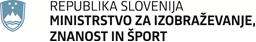 Masarykova cesta 161000 LjubljanaSlovenijae-naslov: gp.mizs@gov.si Masarykova cesta 161000 LjubljanaSlovenijae-naslov: gp.mizs@gov.si Masarykova cesta 161000 LjubljanaSlovenijae-naslov: gp.mizs@gov.si Masarykova cesta 161000 LjubljanaSlovenijae-naslov: gp.mizs@gov.si Masarykova cesta 161000 LjubljanaSlovenijae-naslov: gp.mizs@gov.si Masarykova cesta 161000 LjubljanaSlovenijae-naslov: gp.mizs@gov.si Masarykova cesta 161000 LjubljanaSlovenijae-naslov: gp.mizs@gov.si Številka: 007-25/2016/18Številka: 007-25/2016/18Številka: 007-25/2016/18Številka: 007-25/2016/18Številka: 007-25/2016/18Številka: 007-25/2016/18Številka: 007-25/2016/18Ljubljana, 14. 6. 2016Ljubljana, 14. 6. 2016Ljubljana, 14. 6. 2016Ljubljana, 14. 6. 2016Ljubljana, 14. 6. 2016Ljubljana, 14. 6. 2016Ljubljana, 14. 6. 2016EVA 2015-3330-0070EVA 2015-3330-0070EVA 2015-3330-0070EVA 2015-3330-0070EVA 2015-3330-0070EVA 2015-3330-0070EVA 2015-3330-0070GENERALNI SEKRETARIAT VLADE REPUBLIKE SLOVENIJEGp.gs@gov.siGENERALNI SEKRETARIAT VLADE REPUBLIKE SLOVENIJEGp.gs@gov.siGENERALNI SEKRETARIAT VLADE REPUBLIKE SLOVENIJEGp.gs@gov.siGENERALNI SEKRETARIAT VLADE REPUBLIKE SLOVENIJEGp.gs@gov.siGENERALNI SEKRETARIAT VLADE REPUBLIKE SLOVENIJEGp.gs@gov.siGENERALNI SEKRETARIAT VLADE REPUBLIKE SLOVENIJEGp.gs@gov.siGENERALNI SEKRETARIAT VLADE REPUBLIKE SLOVENIJEGp.gs@gov.siZADEVA: Uredba o izvajanju Uredbe (EU) o elektronski identifikaciji in storitvah zaupanja za elektronske transakcije na notranjem trgu in razveljavitvi Direktive 1999/93/ES (EVA 2015-3330-0070) – predlog za obravnavoZADEVA: Uredba o izvajanju Uredbe (EU) o elektronski identifikaciji in storitvah zaupanja za elektronske transakcije na notranjem trgu in razveljavitvi Direktive 1999/93/ES (EVA 2015-3330-0070) – predlog za obravnavoZADEVA: Uredba o izvajanju Uredbe (EU) o elektronski identifikaciji in storitvah zaupanja za elektronske transakcije na notranjem trgu in razveljavitvi Direktive 1999/93/ES (EVA 2015-3330-0070) – predlog za obravnavoZADEVA: Uredba o izvajanju Uredbe (EU) o elektronski identifikaciji in storitvah zaupanja za elektronske transakcije na notranjem trgu in razveljavitvi Direktive 1999/93/ES (EVA 2015-3330-0070) – predlog za obravnavoZADEVA: Uredba o izvajanju Uredbe (EU) o elektronski identifikaciji in storitvah zaupanja za elektronske transakcije na notranjem trgu in razveljavitvi Direktive 1999/93/ES (EVA 2015-3330-0070) – predlog za obravnavoZADEVA: Uredba o izvajanju Uredbe (EU) o elektronski identifikaciji in storitvah zaupanja za elektronske transakcije na notranjem trgu in razveljavitvi Direktive 1999/93/ES (EVA 2015-3330-0070) – predlog za obravnavoZADEVA: Uredba o izvajanju Uredbe (EU) o elektronski identifikaciji in storitvah zaupanja za elektronske transakcije na notranjem trgu in razveljavitvi Direktive 1999/93/ES (EVA 2015-3330-0070) – predlog za obravnavoZADEVA: Uredba o izvajanju Uredbe (EU) o elektronski identifikaciji in storitvah zaupanja za elektronske transakcije na notranjem trgu in razveljavitvi Direktive 1999/93/ES (EVA 2015-3330-0070) – predlog za obravnavoZADEVA: Uredba o izvajanju Uredbe (EU) o elektronski identifikaciji in storitvah zaupanja za elektronske transakcije na notranjem trgu in razveljavitvi Direktive 1999/93/ES (EVA 2015-3330-0070) – predlog za obravnavoZADEVA: Uredba o izvajanju Uredbe (EU) o elektronski identifikaciji in storitvah zaupanja za elektronske transakcije na notranjem trgu in razveljavitvi Direktive 1999/93/ES (EVA 2015-3330-0070) – predlog za obravnavoZADEVA: Uredba o izvajanju Uredbe (EU) o elektronski identifikaciji in storitvah zaupanja za elektronske transakcije na notranjem trgu in razveljavitvi Direktive 1999/93/ES (EVA 2015-3330-0070) – predlog za obravnavoZADEVA: Uredba o izvajanju Uredbe (EU) o elektronski identifikaciji in storitvah zaupanja za elektronske transakcije na notranjem trgu in razveljavitvi Direktive 1999/93/ES (EVA 2015-3330-0070) – predlog za obravnavoZADEVA: Uredba o izvajanju Uredbe (EU) o elektronski identifikaciji in storitvah zaupanja za elektronske transakcije na notranjem trgu in razveljavitvi Direktive 1999/93/ES (EVA 2015-3330-0070) – predlog za obravnavo1. Predlog sklepov vlade:1. Predlog sklepov vlade:1. Predlog sklepov vlade:1. Predlog sklepov vlade:1. Predlog sklepov vlade:1. Predlog sklepov vlade:1. Predlog sklepov vlade:1. Predlog sklepov vlade:1. Predlog sklepov vlade:1. Predlog sklepov vlade:1. Predlog sklepov vlade:1. Predlog sklepov vlade:1. Predlog sklepov vlade:Na podlagi sedmega odstavka 21. člena Zakona o Vladi Republike Slovenije (Uradni list RS, št. 24/05 – uradno prečiščeno besedilo, 109/08, 38/10 – ZUKN, 8/12, 21/13, 47/13 – ZDU-1G in 65/14)  je Vlada Republike Slovenije na … seji dne… sprejela naslednji sklep:Vlada Republike Slovenije je izdala Uredbo o izvajanju Uredbe (EU) o elektronski identifikaciji in storitvah zaupanja za elektronske transakcije na notranjem trgu in razveljavitvi Direktive 1999/93/ES (EVA2015-3330-0070) in jo objavi v Uradnem listu Republike Slovenije.                                                                 Mag. Darko Krašovec                                                                                                       GENERALNI SEKRETARSklep prejmejo:Ministrstvo za izobraževanje, znanost in šport,Ministrstvo za javno upravo,Ministrstvo za gospodarski razvoj in tehnologijo,Ministrstvo za obrambo,Ministrstvo za pravosodje,Ministrstvo za finance,Ministrstvo za zdravje,Ministrstvo za delo, družino, socialne zadeve in enake možnosti,Ministrstvo za infrastrukturo,Ministrstvo za kulturo,Ministrstvo za kmetijstvo, gozdarstvo in prehrano,Ministrstvo za notranje zadeve,Ministrstvo za okolje in prostor,Ministrstvo za zunanje zadeve,Služba Vlade Republike Slovenije za zakonodajo,Slovenska Akreditacija.Priloge:Priloga 3 (jedro gradiva) Uredba o izvajanju Uredbe (EU) o elektronski identifikaciji in storitvah zaupanja za elektronske transakcije na notranjem trgu in razveljavitvi Direktive 1999/93/ES Priloga 2 (Podatki o izvedbi notranjih postopkov pred odločitvijo na seji vlade s priloženimi mnenji)Na podlagi sedmega odstavka 21. člena Zakona o Vladi Republike Slovenije (Uradni list RS, št. 24/05 – uradno prečiščeno besedilo, 109/08, 38/10 – ZUKN, 8/12, 21/13, 47/13 – ZDU-1G in 65/14)  je Vlada Republike Slovenije na … seji dne… sprejela naslednji sklep:Vlada Republike Slovenije je izdala Uredbo o izvajanju Uredbe (EU) o elektronski identifikaciji in storitvah zaupanja za elektronske transakcije na notranjem trgu in razveljavitvi Direktive 1999/93/ES (EVA2015-3330-0070) in jo objavi v Uradnem listu Republike Slovenije.                                                                 Mag. Darko Krašovec                                                                                                       GENERALNI SEKRETARSklep prejmejo:Ministrstvo za izobraževanje, znanost in šport,Ministrstvo za javno upravo,Ministrstvo za gospodarski razvoj in tehnologijo,Ministrstvo za obrambo,Ministrstvo za pravosodje,Ministrstvo za finance,Ministrstvo za zdravje,Ministrstvo za delo, družino, socialne zadeve in enake možnosti,Ministrstvo za infrastrukturo,Ministrstvo za kulturo,Ministrstvo za kmetijstvo, gozdarstvo in prehrano,Ministrstvo za notranje zadeve,Ministrstvo za okolje in prostor,Ministrstvo za zunanje zadeve,Služba Vlade Republike Slovenije za zakonodajo,Slovenska Akreditacija.Priloge:Priloga 3 (jedro gradiva) Uredba o izvajanju Uredbe (EU) o elektronski identifikaciji in storitvah zaupanja za elektronske transakcije na notranjem trgu in razveljavitvi Direktive 1999/93/ES Priloga 2 (Podatki o izvedbi notranjih postopkov pred odločitvijo na seji vlade s priloženimi mnenji)Na podlagi sedmega odstavka 21. člena Zakona o Vladi Republike Slovenije (Uradni list RS, št. 24/05 – uradno prečiščeno besedilo, 109/08, 38/10 – ZUKN, 8/12, 21/13, 47/13 – ZDU-1G in 65/14)  je Vlada Republike Slovenije na … seji dne… sprejela naslednji sklep:Vlada Republike Slovenije je izdala Uredbo o izvajanju Uredbe (EU) o elektronski identifikaciji in storitvah zaupanja za elektronske transakcije na notranjem trgu in razveljavitvi Direktive 1999/93/ES (EVA2015-3330-0070) in jo objavi v Uradnem listu Republike Slovenije.                                                                 Mag. Darko Krašovec                                                                                                       GENERALNI SEKRETARSklep prejmejo:Ministrstvo za izobraževanje, znanost in šport,Ministrstvo za javno upravo,Ministrstvo za gospodarski razvoj in tehnologijo,Ministrstvo za obrambo,Ministrstvo za pravosodje,Ministrstvo za finance,Ministrstvo za zdravje,Ministrstvo za delo, družino, socialne zadeve in enake možnosti,Ministrstvo za infrastrukturo,Ministrstvo za kulturo,Ministrstvo za kmetijstvo, gozdarstvo in prehrano,Ministrstvo za notranje zadeve,Ministrstvo za okolje in prostor,Ministrstvo za zunanje zadeve,Služba Vlade Republike Slovenije za zakonodajo,Slovenska Akreditacija.Priloge:Priloga 3 (jedro gradiva) Uredba o izvajanju Uredbe (EU) o elektronski identifikaciji in storitvah zaupanja za elektronske transakcije na notranjem trgu in razveljavitvi Direktive 1999/93/ES Priloga 2 (Podatki o izvedbi notranjih postopkov pred odločitvijo na seji vlade s priloženimi mnenji)Na podlagi sedmega odstavka 21. člena Zakona o Vladi Republike Slovenije (Uradni list RS, št. 24/05 – uradno prečiščeno besedilo, 109/08, 38/10 – ZUKN, 8/12, 21/13, 47/13 – ZDU-1G in 65/14)  je Vlada Republike Slovenije na … seji dne… sprejela naslednji sklep:Vlada Republike Slovenije je izdala Uredbo o izvajanju Uredbe (EU) o elektronski identifikaciji in storitvah zaupanja za elektronske transakcije na notranjem trgu in razveljavitvi Direktive 1999/93/ES (EVA2015-3330-0070) in jo objavi v Uradnem listu Republike Slovenije.                                                                 Mag. Darko Krašovec                                                                                                       GENERALNI SEKRETARSklep prejmejo:Ministrstvo za izobraževanje, znanost in šport,Ministrstvo za javno upravo,Ministrstvo za gospodarski razvoj in tehnologijo,Ministrstvo za obrambo,Ministrstvo za pravosodje,Ministrstvo za finance,Ministrstvo za zdravje,Ministrstvo za delo, družino, socialne zadeve in enake možnosti,Ministrstvo za infrastrukturo,Ministrstvo za kulturo,Ministrstvo za kmetijstvo, gozdarstvo in prehrano,Ministrstvo za notranje zadeve,Ministrstvo za okolje in prostor,Ministrstvo za zunanje zadeve,Služba Vlade Republike Slovenije za zakonodajo,Slovenska Akreditacija.Priloge:Priloga 3 (jedro gradiva) Uredba o izvajanju Uredbe (EU) o elektronski identifikaciji in storitvah zaupanja za elektronske transakcije na notranjem trgu in razveljavitvi Direktive 1999/93/ES Priloga 2 (Podatki o izvedbi notranjih postopkov pred odločitvijo na seji vlade s priloženimi mnenji)Na podlagi sedmega odstavka 21. člena Zakona o Vladi Republike Slovenije (Uradni list RS, št. 24/05 – uradno prečiščeno besedilo, 109/08, 38/10 – ZUKN, 8/12, 21/13, 47/13 – ZDU-1G in 65/14)  je Vlada Republike Slovenije na … seji dne… sprejela naslednji sklep:Vlada Republike Slovenije je izdala Uredbo o izvajanju Uredbe (EU) o elektronski identifikaciji in storitvah zaupanja za elektronske transakcije na notranjem trgu in razveljavitvi Direktive 1999/93/ES (EVA2015-3330-0070) in jo objavi v Uradnem listu Republike Slovenije.                                                                 Mag. Darko Krašovec                                                                                                       GENERALNI SEKRETARSklep prejmejo:Ministrstvo za izobraževanje, znanost in šport,Ministrstvo za javno upravo,Ministrstvo za gospodarski razvoj in tehnologijo,Ministrstvo za obrambo,Ministrstvo za pravosodje,Ministrstvo za finance,Ministrstvo za zdravje,Ministrstvo za delo, družino, socialne zadeve in enake možnosti,Ministrstvo za infrastrukturo,Ministrstvo za kulturo,Ministrstvo za kmetijstvo, gozdarstvo in prehrano,Ministrstvo za notranje zadeve,Ministrstvo za okolje in prostor,Ministrstvo za zunanje zadeve,Služba Vlade Republike Slovenije za zakonodajo,Slovenska Akreditacija.Priloge:Priloga 3 (jedro gradiva) Uredba o izvajanju Uredbe (EU) o elektronski identifikaciji in storitvah zaupanja za elektronske transakcije na notranjem trgu in razveljavitvi Direktive 1999/93/ES Priloga 2 (Podatki o izvedbi notranjih postopkov pred odločitvijo na seji vlade s priloženimi mnenji)Na podlagi sedmega odstavka 21. člena Zakona o Vladi Republike Slovenije (Uradni list RS, št. 24/05 – uradno prečiščeno besedilo, 109/08, 38/10 – ZUKN, 8/12, 21/13, 47/13 – ZDU-1G in 65/14)  je Vlada Republike Slovenije na … seji dne… sprejela naslednji sklep:Vlada Republike Slovenije je izdala Uredbo o izvajanju Uredbe (EU) o elektronski identifikaciji in storitvah zaupanja za elektronske transakcije na notranjem trgu in razveljavitvi Direktive 1999/93/ES (EVA2015-3330-0070) in jo objavi v Uradnem listu Republike Slovenije.                                                                 Mag. Darko Krašovec                                                                                                       GENERALNI SEKRETARSklep prejmejo:Ministrstvo za izobraževanje, znanost in šport,Ministrstvo za javno upravo,Ministrstvo za gospodarski razvoj in tehnologijo,Ministrstvo za obrambo,Ministrstvo za pravosodje,Ministrstvo za finance,Ministrstvo za zdravje,Ministrstvo za delo, družino, socialne zadeve in enake možnosti,Ministrstvo za infrastrukturo,Ministrstvo za kulturo,Ministrstvo za kmetijstvo, gozdarstvo in prehrano,Ministrstvo za notranje zadeve,Ministrstvo za okolje in prostor,Ministrstvo za zunanje zadeve,Služba Vlade Republike Slovenije za zakonodajo,Slovenska Akreditacija.Priloge:Priloga 3 (jedro gradiva) Uredba o izvajanju Uredbe (EU) o elektronski identifikaciji in storitvah zaupanja za elektronske transakcije na notranjem trgu in razveljavitvi Direktive 1999/93/ES Priloga 2 (Podatki o izvedbi notranjih postopkov pred odločitvijo na seji vlade s priloženimi mnenji)Na podlagi sedmega odstavka 21. člena Zakona o Vladi Republike Slovenije (Uradni list RS, št. 24/05 – uradno prečiščeno besedilo, 109/08, 38/10 – ZUKN, 8/12, 21/13, 47/13 – ZDU-1G in 65/14)  je Vlada Republike Slovenije na … seji dne… sprejela naslednji sklep:Vlada Republike Slovenije je izdala Uredbo o izvajanju Uredbe (EU) o elektronski identifikaciji in storitvah zaupanja za elektronske transakcije na notranjem trgu in razveljavitvi Direktive 1999/93/ES (EVA2015-3330-0070) in jo objavi v Uradnem listu Republike Slovenije.                                                                 Mag. Darko Krašovec                                                                                                       GENERALNI SEKRETARSklep prejmejo:Ministrstvo za izobraževanje, znanost in šport,Ministrstvo za javno upravo,Ministrstvo za gospodarski razvoj in tehnologijo,Ministrstvo za obrambo,Ministrstvo za pravosodje,Ministrstvo za finance,Ministrstvo za zdravje,Ministrstvo za delo, družino, socialne zadeve in enake možnosti,Ministrstvo za infrastrukturo,Ministrstvo za kulturo,Ministrstvo za kmetijstvo, gozdarstvo in prehrano,Ministrstvo za notranje zadeve,Ministrstvo za okolje in prostor,Ministrstvo za zunanje zadeve,Služba Vlade Republike Slovenije za zakonodajo,Slovenska Akreditacija.Priloge:Priloga 3 (jedro gradiva) Uredba o izvajanju Uredbe (EU) o elektronski identifikaciji in storitvah zaupanja za elektronske transakcije na notranjem trgu in razveljavitvi Direktive 1999/93/ES Priloga 2 (Podatki o izvedbi notranjih postopkov pred odločitvijo na seji vlade s priloženimi mnenji)Na podlagi sedmega odstavka 21. člena Zakona o Vladi Republike Slovenije (Uradni list RS, št. 24/05 – uradno prečiščeno besedilo, 109/08, 38/10 – ZUKN, 8/12, 21/13, 47/13 – ZDU-1G in 65/14)  je Vlada Republike Slovenije na … seji dne… sprejela naslednji sklep:Vlada Republike Slovenije je izdala Uredbo o izvajanju Uredbe (EU) o elektronski identifikaciji in storitvah zaupanja za elektronske transakcije na notranjem trgu in razveljavitvi Direktive 1999/93/ES (EVA2015-3330-0070) in jo objavi v Uradnem listu Republike Slovenije.                                                                 Mag. Darko Krašovec                                                                                                       GENERALNI SEKRETARSklep prejmejo:Ministrstvo za izobraževanje, znanost in šport,Ministrstvo za javno upravo,Ministrstvo za gospodarski razvoj in tehnologijo,Ministrstvo za obrambo,Ministrstvo za pravosodje,Ministrstvo za finance,Ministrstvo za zdravje,Ministrstvo za delo, družino, socialne zadeve in enake možnosti,Ministrstvo za infrastrukturo,Ministrstvo za kulturo,Ministrstvo za kmetijstvo, gozdarstvo in prehrano,Ministrstvo za notranje zadeve,Ministrstvo za okolje in prostor,Ministrstvo za zunanje zadeve,Služba Vlade Republike Slovenije za zakonodajo,Slovenska Akreditacija.Priloge:Priloga 3 (jedro gradiva) Uredba o izvajanju Uredbe (EU) o elektronski identifikaciji in storitvah zaupanja za elektronske transakcije na notranjem trgu in razveljavitvi Direktive 1999/93/ES Priloga 2 (Podatki o izvedbi notranjih postopkov pred odločitvijo na seji vlade s priloženimi mnenji)Na podlagi sedmega odstavka 21. člena Zakona o Vladi Republike Slovenije (Uradni list RS, št. 24/05 – uradno prečiščeno besedilo, 109/08, 38/10 – ZUKN, 8/12, 21/13, 47/13 – ZDU-1G in 65/14)  je Vlada Republike Slovenije na … seji dne… sprejela naslednji sklep:Vlada Republike Slovenije je izdala Uredbo o izvajanju Uredbe (EU) o elektronski identifikaciji in storitvah zaupanja za elektronske transakcije na notranjem trgu in razveljavitvi Direktive 1999/93/ES (EVA2015-3330-0070) in jo objavi v Uradnem listu Republike Slovenije.                                                                 Mag. Darko Krašovec                                                                                                       GENERALNI SEKRETARSklep prejmejo:Ministrstvo za izobraževanje, znanost in šport,Ministrstvo za javno upravo,Ministrstvo za gospodarski razvoj in tehnologijo,Ministrstvo za obrambo,Ministrstvo za pravosodje,Ministrstvo za finance,Ministrstvo za zdravje,Ministrstvo za delo, družino, socialne zadeve in enake možnosti,Ministrstvo za infrastrukturo,Ministrstvo za kulturo,Ministrstvo za kmetijstvo, gozdarstvo in prehrano,Ministrstvo za notranje zadeve,Ministrstvo za okolje in prostor,Ministrstvo za zunanje zadeve,Služba Vlade Republike Slovenije za zakonodajo,Slovenska Akreditacija.Priloge:Priloga 3 (jedro gradiva) Uredba o izvajanju Uredbe (EU) o elektronski identifikaciji in storitvah zaupanja za elektronske transakcije na notranjem trgu in razveljavitvi Direktive 1999/93/ES Priloga 2 (Podatki o izvedbi notranjih postopkov pred odločitvijo na seji vlade s priloženimi mnenji)Na podlagi sedmega odstavka 21. člena Zakona o Vladi Republike Slovenije (Uradni list RS, št. 24/05 – uradno prečiščeno besedilo, 109/08, 38/10 – ZUKN, 8/12, 21/13, 47/13 – ZDU-1G in 65/14)  je Vlada Republike Slovenije na … seji dne… sprejela naslednji sklep:Vlada Republike Slovenije je izdala Uredbo o izvajanju Uredbe (EU) o elektronski identifikaciji in storitvah zaupanja za elektronske transakcije na notranjem trgu in razveljavitvi Direktive 1999/93/ES (EVA2015-3330-0070) in jo objavi v Uradnem listu Republike Slovenije.                                                                 Mag. Darko Krašovec                                                                                                       GENERALNI SEKRETARSklep prejmejo:Ministrstvo za izobraževanje, znanost in šport,Ministrstvo za javno upravo,Ministrstvo za gospodarski razvoj in tehnologijo,Ministrstvo za obrambo,Ministrstvo za pravosodje,Ministrstvo za finance,Ministrstvo za zdravje,Ministrstvo za delo, družino, socialne zadeve in enake možnosti,Ministrstvo za infrastrukturo,Ministrstvo za kulturo,Ministrstvo za kmetijstvo, gozdarstvo in prehrano,Ministrstvo za notranje zadeve,Ministrstvo za okolje in prostor,Ministrstvo za zunanje zadeve,Služba Vlade Republike Slovenije za zakonodajo,Slovenska Akreditacija.Priloge:Priloga 3 (jedro gradiva) Uredba o izvajanju Uredbe (EU) o elektronski identifikaciji in storitvah zaupanja za elektronske transakcije na notranjem trgu in razveljavitvi Direktive 1999/93/ES Priloga 2 (Podatki o izvedbi notranjih postopkov pred odločitvijo na seji vlade s priloženimi mnenji)Na podlagi sedmega odstavka 21. člena Zakona o Vladi Republike Slovenije (Uradni list RS, št. 24/05 – uradno prečiščeno besedilo, 109/08, 38/10 – ZUKN, 8/12, 21/13, 47/13 – ZDU-1G in 65/14)  je Vlada Republike Slovenije na … seji dne… sprejela naslednji sklep:Vlada Republike Slovenije je izdala Uredbo o izvajanju Uredbe (EU) o elektronski identifikaciji in storitvah zaupanja za elektronske transakcije na notranjem trgu in razveljavitvi Direktive 1999/93/ES (EVA2015-3330-0070) in jo objavi v Uradnem listu Republike Slovenije.                                                                 Mag. Darko Krašovec                                                                                                       GENERALNI SEKRETARSklep prejmejo:Ministrstvo za izobraževanje, znanost in šport,Ministrstvo za javno upravo,Ministrstvo za gospodarski razvoj in tehnologijo,Ministrstvo za obrambo,Ministrstvo za pravosodje,Ministrstvo za finance,Ministrstvo za zdravje,Ministrstvo za delo, družino, socialne zadeve in enake možnosti,Ministrstvo za infrastrukturo,Ministrstvo za kulturo,Ministrstvo za kmetijstvo, gozdarstvo in prehrano,Ministrstvo za notranje zadeve,Ministrstvo za okolje in prostor,Ministrstvo za zunanje zadeve,Služba Vlade Republike Slovenije za zakonodajo,Slovenska Akreditacija.Priloge:Priloga 3 (jedro gradiva) Uredba o izvajanju Uredbe (EU) o elektronski identifikaciji in storitvah zaupanja za elektronske transakcije na notranjem trgu in razveljavitvi Direktive 1999/93/ES Priloga 2 (Podatki o izvedbi notranjih postopkov pred odločitvijo na seji vlade s priloženimi mnenji)Na podlagi sedmega odstavka 21. člena Zakona o Vladi Republike Slovenije (Uradni list RS, št. 24/05 – uradno prečiščeno besedilo, 109/08, 38/10 – ZUKN, 8/12, 21/13, 47/13 – ZDU-1G in 65/14)  je Vlada Republike Slovenije na … seji dne… sprejela naslednji sklep:Vlada Republike Slovenije je izdala Uredbo o izvajanju Uredbe (EU) o elektronski identifikaciji in storitvah zaupanja za elektronske transakcije na notranjem trgu in razveljavitvi Direktive 1999/93/ES (EVA2015-3330-0070) in jo objavi v Uradnem listu Republike Slovenije.                                                                 Mag. Darko Krašovec                                                                                                       GENERALNI SEKRETARSklep prejmejo:Ministrstvo za izobraževanje, znanost in šport,Ministrstvo za javno upravo,Ministrstvo za gospodarski razvoj in tehnologijo,Ministrstvo za obrambo,Ministrstvo za pravosodje,Ministrstvo za finance,Ministrstvo za zdravje,Ministrstvo za delo, družino, socialne zadeve in enake možnosti,Ministrstvo za infrastrukturo,Ministrstvo za kulturo,Ministrstvo za kmetijstvo, gozdarstvo in prehrano,Ministrstvo za notranje zadeve,Ministrstvo za okolje in prostor,Ministrstvo za zunanje zadeve,Služba Vlade Republike Slovenije za zakonodajo,Slovenska Akreditacija.Priloge:Priloga 3 (jedro gradiva) Uredba o izvajanju Uredbe (EU) o elektronski identifikaciji in storitvah zaupanja za elektronske transakcije na notranjem trgu in razveljavitvi Direktive 1999/93/ES Priloga 2 (Podatki o izvedbi notranjih postopkov pred odločitvijo na seji vlade s priloženimi mnenji)Na podlagi sedmega odstavka 21. člena Zakona o Vladi Republike Slovenije (Uradni list RS, št. 24/05 – uradno prečiščeno besedilo, 109/08, 38/10 – ZUKN, 8/12, 21/13, 47/13 – ZDU-1G in 65/14)  je Vlada Republike Slovenije na … seji dne… sprejela naslednji sklep:Vlada Republike Slovenije je izdala Uredbo o izvajanju Uredbe (EU) o elektronski identifikaciji in storitvah zaupanja za elektronske transakcije na notranjem trgu in razveljavitvi Direktive 1999/93/ES (EVA2015-3330-0070) in jo objavi v Uradnem listu Republike Slovenije.                                                                 Mag. Darko Krašovec                                                                                                       GENERALNI SEKRETARSklep prejmejo:Ministrstvo za izobraževanje, znanost in šport,Ministrstvo za javno upravo,Ministrstvo za gospodarski razvoj in tehnologijo,Ministrstvo za obrambo,Ministrstvo za pravosodje,Ministrstvo za finance,Ministrstvo za zdravje,Ministrstvo za delo, družino, socialne zadeve in enake možnosti,Ministrstvo za infrastrukturo,Ministrstvo za kulturo,Ministrstvo za kmetijstvo, gozdarstvo in prehrano,Ministrstvo za notranje zadeve,Ministrstvo za okolje in prostor,Ministrstvo za zunanje zadeve,Služba Vlade Republike Slovenije za zakonodajo,Slovenska Akreditacija.Priloge:Priloga 3 (jedro gradiva) Uredba o izvajanju Uredbe (EU) o elektronski identifikaciji in storitvah zaupanja za elektronske transakcije na notranjem trgu in razveljavitvi Direktive 1999/93/ES Priloga 2 (Podatki o izvedbi notranjih postopkov pred odločitvijo na seji vlade s priloženimi mnenji)2. Predlog za obravnavo predloga zakona po nujnem ali skrajšanem postopku v državnem zboru z obrazložitvijo razlogov:2. Predlog za obravnavo predloga zakona po nujnem ali skrajšanem postopku v državnem zboru z obrazložitvijo razlogov:2. Predlog za obravnavo predloga zakona po nujnem ali skrajšanem postopku v državnem zboru z obrazložitvijo razlogov:2. Predlog za obravnavo predloga zakona po nujnem ali skrajšanem postopku v državnem zboru z obrazložitvijo razlogov:2. Predlog za obravnavo predloga zakona po nujnem ali skrajšanem postopku v državnem zboru z obrazložitvijo razlogov:2. Predlog za obravnavo predloga zakona po nujnem ali skrajšanem postopku v državnem zboru z obrazložitvijo razlogov:2. Predlog za obravnavo predloga zakona po nujnem ali skrajšanem postopku v državnem zboru z obrazložitvijo razlogov:2. Predlog za obravnavo predloga zakona po nujnem ali skrajšanem postopku v državnem zboru z obrazložitvijo razlogov:2. Predlog za obravnavo predloga zakona po nujnem ali skrajšanem postopku v državnem zboru z obrazložitvijo razlogov:2. Predlog za obravnavo predloga zakona po nujnem ali skrajšanem postopku v državnem zboru z obrazložitvijo razlogov:2. Predlog za obravnavo predloga zakona po nujnem ali skrajšanem postopku v državnem zboru z obrazložitvijo razlogov:2. Predlog za obravnavo predloga zakona po nujnem ali skrajšanem postopku v državnem zboru z obrazložitvijo razlogov:2. Predlog za obravnavo predloga zakona po nujnem ali skrajšanem postopku v državnem zboru z obrazložitvijo razlogov://///////////3.a Osebe, odgovorne za strokovno pripravo in usklajenost gradiva:3.a Osebe, odgovorne za strokovno pripravo in usklajenost gradiva:3.a Osebe, odgovorne za strokovno pripravo in usklajenost gradiva:3.a Osebe, odgovorne za strokovno pripravo in usklajenost gradiva:3.a Osebe, odgovorne za strokovno pripravo in usklajenost gradiva:3.a Osebe, odgovorne za strokovno pripravo in usklajenost gradiva:3.a Osebe, odgovorne za strokovno pripravo in usklajenost gradiva:3.a Osebe, odgovorne za strokovno pripravo in usklajenost gradiva:3.a Osebe, odgovorne za strokovno pripravo in usklajenost gradiva:3.a Osebe, odgovorne za strokovno pripravo in usklajenost gradiva:3.a Osebe, odgovorne za strokovno pripravo in usklajenost gradiva:3.a Osebe, odgovorne za strokovno pripravo in usklajenost gradiva:3.a Osebe, odgovorne za strokovno pripravo in usklajenost gradiva:Marjan Turk, generalni direktor Direktorata za informacijsko družboMaruška Damjan, sekretarka, Direktorat za informacijsko družboSimona Kralj Zatler, sekretarka, Direktorat za informacijsko družboMarjan Turk, generalni direktor Direktorata za informacijsko družboMaruška Damjan, sekretarka, Direktorat za informacijsko družboSimona Kralj Zatler, sekretarka, Direktorat za informacijsko družboMarjan Turk, generalni direktor Direktorata za informacijsko družboMaruška Damjan, sekretarka, Direktorat za informacijsko družboSimona Kralj Zatler, sekretarka, Direktorat za informacijsko družboMarjan Turk, generalni direktor Direktorata za informacijsko družboMaruška Damjan, sekretarka, Direktorat za informacijsko družboSimona Kralj Zatler, sekretarka, Direktorat za informacijsko družboMarjan Turk, generalni direktor Direktorata za informacijsko družboMaruška Damjan, sekretarka, Direktorat za informacijsko družboSimona Kralj Zatler, sekretarka, Direktorat za informacijsko družboMarjan Turk, generalni direktor Direktorata za informacijsko družboMaruška Damjan, sekretarka, Direktorat za informacijsko družboSimona Kralj Zatler, sekretarka, Direktorat za informacijsko družboMarjan Turk, generalni direktor Direktorata za informacijsko družboMaruška Damjan, sekretarka, Direktorat za informacijsko družboSimona Kralj Zatler, sekretarka, Direktorat za informacijsko družboMarjan Turk, generalni direktor Direktorata za informacijsko družboMaruška Damjan, sekretarka, Direktorat za informacijsko družboSimona Kralj Zatler, sekretarka, Direktorat za informacijsko družboMarjan Turk, generalni direktor Direktorata za informacijsko družboMaruška Damjan, sekretarka, Direktorat za informacijsko družboSimona Kralj Zatler, sekretarka, Direktorat za informacijsko družboMarjan Turk, generalni direktor Direktorata za informacijsko družboMaruška Damjan, sekretarka, Direktorat za informacijsko družboSimona Kralj Zatler, sekretarka, Direktorat za informacijsko družboMarjan Turk, generalni direktor Direktorata za informacijsko družboMaruška Damjan, sekretarka, Direktorat za informacijsko družboSimona Kralj Zatler, sekretarka, Direktorat za informacijsko družboMarjan Turk, generalni direktor Direktorata za informacijsko družboMaruška Damjan, sekretarka, Direktorat za informacijsko družboSimona Kralj Zatler, sekretarka, Direktorat za informacijsko družboMarjan Turk, generalni direktor Direktorata za informacijsko družboMaruška Damjan, sekretarka, Direktorat za informacijsko družboSimona Kralj Zatler, sekretarka, Direktorat za informacijsko družbo3.b Zunanji strokovnjaki, ki so sodelovali pri pripravi dela ali celotnega gradiva:3.b Zunanji strokovnjaki, ki so sodelovali pri pripravi dela ali celotnega gradiva:3.b Zunanji strokovnjaki, ki so sodelovali pri pripravi dela ali celotnega gradiva:3.b Zunanji strokovnjaki, ki so sodelovali pri pripravi dela ali celotnega gradiva:3.b Zunanji strokovnjaki, ki so sodelovali pri pripravi dela ali celotnega gradiva:3.b Zunanji strokovnjaki, ki so sodelovali pri pripravi dela ali celotnega gradiva:3.b Zunanji strokovnjaki, ki so sodelovali pri pripravi dela ali celotnega gradiva:3.b Zunanji strokovnjaki, ki so sodelovali pri pripravi dela ali celotnega gradiva:3.b Zunanji strokovnjaki, ki so sodelovali pri pripravi dela ali celotnega gradiva:3.b Zunanji strokovnjaki, ki so sodelovali pri pripravi dela ali celotnega gradiva:3.b Zunanji strokovnjaki, ki so sodelovali pri pripravi dela ali celotnega gradiva:3.b Zunanji strokovnjaki, ki so sodelovali pri pripravi dela ali celotnega gradiva:3.b Zunanji strokovnjaki, ki so sodelovali pri pripravi dela ali celotnega gradiva:Medresorska delovna skupina za pripravo nacionalnega okolja za pričetek uporabe Uredbe (EU) št. 910/2014 Evropskega parlamenta in Sveta o elektronski identifikaciji in storitvah zaupanja za elektronske transakcije na notranjem trgu in razveljavitvi Direktive 1993/93/ES.Sodelovanje strokovnjakov ni povezano z javnofinančnimi izdatki.Medresorska delovna skupina za pripravo nacionalnega okolja za pričetek uporabe Uredbe (EU) št. 910/2014 Evropskega parlamenta in Sveta o elektronski identifikaciji in storitvah zaupanja za elektronske transakcije na notranjem trgu in razveljavitvi Direktive 1993/93/ES.Sodelovanje strokovnjakov ni povezano z javnofinančnimi izdatki.Medresorska delovna skupina za pripravo nacionalnega okolja za pričetek uporabe Uredbe (EU) št. 910/2014 Evropskega parlamenta in Sveta o elektronski identifikaciji in storitvah zaupanja za elektronske transakcije na notranjem trgu in razveljavitvi Direktive 1993/93/ES.Sodelovanje strokovnjakov ni povezano z javnofinančnimi izdatki.Medresorska delovna skupina za pripravo nacionalnega okolja za pričetek uporabe Uredbe (EU) št. 910/2014 Evropskega parlamenta in Sveta o elektronski identifikaciji in storitvah zaupanja za elektronske transakcije na notranjem trgu in razveljavitvi Direktive 1993/93/ES.Sodelovanje strokovnjakov ni povezano z javnofinančnimi izdatki.Medresorska delovna skupina za pripravo nacionalnega okolja za pričetek uporabe Uredbe (EU) št. 910/2014 Evropskega parlamenta in Sveta o elektronski identifikaciji in storitvah zaupanja za elektronske transakcije na notranjem trgu in razveljavitvi Direktive 1993/93/ES.Sodelovanje strokovnjakov ni povezano z javnofinančnimi izdatki.Medresorska delovna skupina za pripravo nacionalnega okolja za pričetek uporabe Uredbe (EU) št. 910/2014 Evropskega parlamenta in Sveta o elektronski identifikaciji in storitvah zaupanja za elektronske transakcije na notranjem trgu in razveljavitvi Direktive 1993/93/ES.Sodelovanje strokovnjakov ni povezano z javnofinančnimi izdatki.Medresorska delovna skupina za pripravo nacionalnega okolja za pričetek uporabe Uredbe (EU) št. 910/2014 Evropskega parlamenta in Sveta o elektronski identifikaciji in storitvah zaupanja za elektronske transakcije na notranjem trgu in razveljavitvi Direktive 1993/93/ES.Sodelovanje strokovnjakov ni povezano z javnofinančnimi izdatki.Medresorska delovna skupina za pripravo nacionalnega okolja za pričetek uporabe Uredbe (EU) št. 910/2014 Evropskega parlamenta in Sveta o elektronski identifikaciji in storitvah zaupanja za elektronske transakcije na notranjem trgu in razveljavitvi Direktive 1993/93/ES.Sodelovanje strokovnjakov ni povezano z javnofinančnimi izdatki.Medresorska delovna skupina za pripravo nacionalnega okolja za pričetek uporabe Uredbe (EU) št. 910/2014 Evropskega parlamenta in Sveta o elektronski identifikaciji in storitvah zaupanja za elektronske transakcije na notranjem trgu in razveljavitvi Direktive 1993/93/ES.Sodelovanje strokovnjakov ni povezano z javnofinančnimi izdatki.Medresorska delovna skupina za pripravo nacionalnega okolja za pričetek uporabe Uredbe (EU) št. 910/2014 Evropskega parlamenta in Sveta o elektronski identifikaciji in storitvah zaupanja za elektronske transakcije na notranjem trgu in razveljavitvi Direktive 1993/93/ES.Sodelovanje strokovnjakov ni povezano z javnofinančnimi izdatki.Medresorska delovna skupina za pripravo nacionalnega okolja za pričetek uporabe Uredbe (EU) št. 910/2014 Evropskega parlamenta in Sveta o elektronski identifikaciji in storitvah zaupanja za elektronske transakcije na notranjem trgu in razveljavitvi Direktive 1993/93/ES.Sodelovanje strokovnjakov ni povezano z javnofinančnimi izdatki.Medresorska delovna skupina za pripravo nacionalnega okolja za pričetek uporabe Uredbe (EU) št. 910/2014 Evropskega parlamenta in Sveta o elektronski identifikaciji in storitvah zaupanja za elektronske transakcije na notranjem trgu in razveljavitvi Direktive 1993/93/ES.Sodelovanje strokovnjakov ni povezano z javnofinančnimi izdatki.Medresorska delovna skupina za pripravo nacionalnega okolja za pričetek uporabe Uredbe (EU) št. 910/2014 Evropskega parlamenta in Sveta o elektronski identifikaciji in storitvah zaupanja za elektronske transakcije na notranjem trgu in razveljavitvi Direktive 1993/93/ES.Sodelovanje strokovnjakov ni povezano z javnofinančnimi izdatki.4. Predstavniki vlade, ki bodo sodelovali pri delu državnega zbora:4. Predstavniki vlade, ki bodo sodelovali pri delu državnega zbora:4. Predstavniki vlade, ki bodo sodelovali pri delu državnega zbora:4. Predstavniki vlade, ki bodo sodelovali pri delu državnega zbora:4. Predstavniki vlade, ki bodo sodelovali pri delu državnega zbora:4. Predstavniki vlade, ki bodo sodelovali pri delu državnega zbora:4. Predstavniki vlade, ki bodo sodelovali pri delu državnega zbora:4. Predstavniki vlade, ki bodo sodelovali pri delu državnega zbora:4. Predstavniki vlade, ki bodo sodelovali pri delu državnega zbora:4. Predstavniki vlade, ki bodo sodelovali pri delu državnega zbora:4. Predstavniki vlade, ki bodo sodelovali pri delu državnega zbora:4. Predstavniki vlade, ki bodo sodelovali pri delu državnega zbora:4. Predstavniki vlade, ki bodo sodelovali pri delu državnega zbora://///////////5. Kratek povzetek gradiva:5. Kratek povzetek gradiva:5. Kratek povzetek gradiva:5. Kratek povzetek gradiva:5. Kratek povzetek gradiva:5. Kratek povzetek gradiva:5. Kratek povzetek gradiva:5. Kratek povzetek gradiva:5. Kratek povzetek gradiva:5. Kratek povzetek gradiva:5. Kratek povzetek gradiva:5. Kratek povzetek gradiva:5. Kratek povzetek gradiva:Na ravni Evropske unije (v nadaljnje besedilu: EU) je bila sprejeta Uredba (EU) št. 910/2014 Evropskega parlamenta in Sveta o elektronski identifikaciji in storitvah zaupanja za elektronske transakcije na notranjem trgu in razveljavitvi Direktive 1993/93/ES (UL L št. 257 z dne 28. 8. 2014, str. 73; v nadaljnjem besedilu: Uredba 910/2014/EU). Uredba 910/2014/EU določa skupna pravila za odpravo obstoječih ovir pri čezmejni uporabi sredstev elektronske identifikacije, ki se v državah članicah uporabljajo za avtentikacijo, vsaj za javne storitve in za zagotovitev, da bosta za dostop do čezmejnih spletnih storitev, ki jih zagotavljajo države članice, omogočeni varna elektronska identifikacija in avtentikacija. Uredba 910/2014/EU je vsebinsko deljena v dva dela, in sicer na elektronsko identifikacijo, kjer ne posega v elektronske sisteme za upravljanje identitete in z njimi povezane infrastrukture držav članic, temveč zgolj določa pogoje, pod katerimi države članice priznajo sredstva elektronske identifikacije fizičnih in pravnih oseb, ki so vključena v priglašeno shemo druge države, in na storitve zaupanja, kjer področje ureja v celoti in določa pravila za storitve zaupanja, zlasti za elektronske transakcije, ter določa pravni okvir za elektronske podpise, elektronske žige, elektronske časovne žige, elektronske dokumente, storitve elektronske priporočene dostave in storitve v zvezi s potrdili za avtentikacijo spletišč. Za pripravo nacionalnega okolja za začetek uporabe Uredbe (EU) št. 910/2014 je Vlada Republike Slovenije na predlog Ministrstva za izobraževanje, znanost in šport (v nadaljnjem besedilu: ministrstvo) s sklepom 02401-2/2015/4 na 22. redni seji dne 12. februarja 2015 ustanovila tudi medresorsko delovno skupino za pripravo širšega nacionalnega okolja in za začetek uporabe Uredbe 910/2014/EU. Uredba 910/2014/EU, ki je neposredno uporabljiva, zahteva, da države članice EU do 1. julija 2016 določijo pravila o kaznih, ki se uporabljajo za kršitve njenih določb in sprejmejo vse ukrepe, potrebne za zagotovitev njihovega izvajanja (razen glede specifično navedenih izjem, kot so določene v njenem 52. členu), ter da o tem obvestijo Evropsko komisijo. Zato je za izvajanje Uredbe 910/2014/EU treba sprejeti Uredbo o izvajanju Uredbe (EU) o elektronski identifikaciji in storitvah zaupanja za elektronske transakcije na notranjem trgu in razveljavitvi Direktive 1999/93/ES.Na ravni Evropske unije (v nadaljnje besedilu: EU) je bila sprejeta Uredba (EU) št. 910/2014 Evropskega parlamenta in Sveta o elektronski identifikaciji in storitvah zaupanja za elektronske transakcije na notranjem trgu in razveljavitvi Direktive 1993/93/ES (UL L št. 257 z dne 28. 8. 2014, str. 73; v nadaljnjem besedilu: Uredba 910/2014/EU). Uredba 910/2014/EU določa skupna pravila za odpravo obstoječih ovir pri čezmejni uporabi sredstev elektronske identifikacije, ki se v državah članicah uporabljajo za avtentikacijo, vsaj za javne storitve in za zagotovitev, da bosta za dostop do čezmejnih spletnih storitev, ki jih zagotavljajo države članice, omogočeni varna elektronska identifikacija in avtentikacija. Uredba 910/2014/EU je vsebinsko deljena v dva dela, in sicer na elektronsko identifikacijo, kjer ne posega v elektronske sisteme za upravljanje identitete in z njimi povezane infrastrukture držav članic, temveč zgolj določa pogoje, pod katerimi države članice priznajo sredstva elektronske identifikacije fizičnih in pravnih oseb, ki so vključena v priglašeno shemo druge države, in na storitve zaupanja, kjer področje ureja v celoti in določa pravila za storitve zaupanja, zlasti za elektronske transakcije, ter določa pravni okvir za elektronske podpise, elektronske žige, elektronske časovne žige, elektronske dokumente, storitve elektronske priporočene dostave in storitve v zvezi s potrdili za avtentikacijo spletišč. Za pripravo nacionalnega okolja za začetek uporabe Uredbe (EU) št. 910/2014 je Vlada Republike Slovenije na predlog Ministrstva za izobraževanje, znanost in šport (v nadaljnjem besedilu: ministrstvo) s sklepom 02401-2/2015/4 na 22. redni seji dne 12. februarja 2015 ustanovila tudi medresorsko delovno skupino za pripravo širšega nacionalnega okolja in za začetek uporabe Uredbe 910/2014/EU. Uredba 910/2014/EU, ki je neposredno uporabljiva, zahteva, da države članice EU do 1. julija 2016 določijo pravila o kaznih, ki se uporabljajo za kršitve njenih določb in sprejmejo vse ukrepe, potrebne za zagotovitev njihovega izvajanja (razen glede specifično navedenih izjem, kot so določene v njenem 52. členu), ter da o tem obvestijo Evropsko komisijo. Zato je za izvajanje Uredbe 910/2014/EU treba sprejeti Uredbo o izvajanju Uredbe (EU) o elektronski identifikaciji in storitvah zaupanja za elektronske transakcije na notranjem trgu in razveljavitvi Direktive 1999/93/ES.Na ravni Evropske unije (v nadaljnje besedilu: EU) je bila sprejeta Uredba (EU) št. 910/2014 Evropskega parlamenta in Sveta o elektronski identifikaciji in storitvah zaupanja za elektronske transakcije na notranjem trgu in razveljavitvi Direktive 1993/93/ES (UL L št. 257 z dne 28. 8. 2014, str. 73; v nadaljnjem besedilu: Uredba 910/2014/EU). Uredba 910/2014/EU določa skupna pravila za odpravo obstoječih ovir pri čezmejni uporabi sredstev elektronske identifikacije, ki se v državah članicah uporabljajo za avtentikacijo, vsaj za javne storitve in za zagotovitev, da bosta za dostop do čezmejnih spletnih storitev, ki jih zagotavljajo države članice, omogočeni varna elektronska identifikacija in avtentikacija. Uredba 910/2014/EU je vsebinsko deljena v dva dela, in sicer na elektronsko identifikacijo, kjer ne posega v elektronske sisteme za upravljanje identitete in z njimi povezane infrastrukture držav članic, temveč zgolj določa pogoje, pod katerimi države članice priznajo sredstva elektronske identifikacije fizičnih in pravnih oseb, ki so vključena v priglašeno shemo druge države, in na storitve zaupanja, kjer področje ureja v celoti in določa pravila za storitve zaupanja, zlasti za elektronske transakcije, ter določa pravni okvir za elektronske podpise, elektronske žige, elektronske časovne žige, elektronske dokumente, storitve elektronske priporočene dostave in storitve v zvezi s potrdili za avtentikacijo spletišč. Za pripravo nacionalnega okolja za začetek uporabe Uredbe (EU) št. 910/2014 je Vlada Republike Slovenije na predlog Ministrstva za izobraževanje, znanost in šport (v nadaljnjem besedilu: ministrstvo) s sklepom 02401-2/2015/4 na 22. redni seji dne 12. februarja 2015 ustanovila tudi medresorsko delovno skupino za pripravo širšega nacionalnega okolja in za začetek uporabe Uredbe 910/2014/EU. Uredba 910/2014/EU, ki je neposredno uporabljiva, zahteva, da države članice EU do 1. julija 2016 določijo pravila o kaznih, ki se uporabljajo za kršitve njenih določb in sprejmejo vse ukrepe, potrebne za zagotovitev njihovega izvajanja (razen glede specifično navedenih izjem, kot so določene v njenem 52. členu), ter da o tem obvestijo Evropsko komisijo. Zato je za izvajanje Uredbe 910/2014/EU treba sprejeti Uredbo o izvajanju Uredbe (EU) o elektronski identifikaciji in storitvah zaupanja za elektronske transakcije na notranjem trgu in razveljavitvi Direktive 1999/93/ES.Na ravni Evropske unije (v nadaljnje besedilu: EU) je bila sprejeta Uredba (EU) št. 910/2014 Evropskega parlamenta in Sveta o elektronski identifikaciji in storitvah zaupanja za elektronske transakcije na notranjem trgu in razveljavitvi Direktive 1993/93/ES (UL L št. 257 z dne 28. 8. 2014, str. 73; v nadaljnjem besedilu: Uredba 910/2014/EU). Uredba 910/2014/EU določa skupna pravila za odpravo obstoječih ovir pri čezmejni uporabi sredstev elektronske identifikacije, ki se v državah članicah uporabljajo za avtentikacijo, vsaj za javne storitve in za zagotovitev, da bosta za dostop do čezmejnih spletnih storitev, ki jih zagotavljajo države članice, omogočeni varna elektronska identifikacija in avtentikacija. Uredba 910/2014/EU je vsebinsko deljena v dva dela, in sicer na elektronsko identifikacijo, kjer ne posega v elektronske sisteme za upravljanje identitete in z njimi povezane infrastrukture držav članic, temveč zgolj določa pogoje, pod katerimi države članice priznajo sredstva elektronske identifikacije fizičnih in pravnih oseb, ki so vključena v priglašeno shemo druge države, in na storitve zaupanja, kjer področje ureja v celoti in določa pravila za storitve zaupanja, zlasti za elektronske transakcije, ter določa pravni okvir za elektronske podpise, elektronske žige, elektronske časovne žige, elektronske dokumente, storitve elektronske priporočene dostave in storitve v zvezi s potrdili za avtentikacijo spletišč. Za pripravo nacionalnega okolja za začetek uporabe Uredbe (EU) št. 910/2014 je Vlada Republike Slovenije na predlog Ministrstva za izobraževanje, znanost in šport (v nadaljnjem besedilu: ministrstvo) s sklepom 02401-2/2015/4 na 22. redni seji dne 12. februarja 2015 ustanovila tudi medresorsko delovno skupino za pripravo širšega nacionalnega okolja in za začetek uporabe Uredbe 910/2014/EU. Uredba 910/2014/EU, ki je neposredno uporabljiva, zahteva, da države članice EU do 1. julija 2016 določijo pravila o kaznih, ki se uporabljajo za kršitve njenih določb in sprejmejo vse ukrepe, potrebne za zagotovitev njihovega izvajanja (razen glede specifično navedenih izjem, kot so določene v njenem 52. členu), ter da o tem obvestijo Evropsko komisijo. Zato je za izvajanje Uredbe 910/2014/EU treba sprejeti Uredbo o izvajanju Uredbe (EU) o elektronski identifikaciji in storitvah zaupanja za elektronske transakcije na notranjem trgu in razveljavitvi Direktive 1999/93/ES.Na ravni Evropske unije (v nadaljnje besedilu: EU) je bila sprejeta Uredba (EU) št. 910/2014 Evropskega parlamenta in Sveta o elektronski identifikaciji in storitvah zaupanja za elektronske transakcije na notranjem trgu in razveljavitvi Direktive 1993/93/ES (UL L št. 257 z dne 28. 8. 2014, str. 73; v nadaljnjem besedilu: Uredba 910/2014/EU). Uredba 910/2014/EU določa skupna pravila za odpravo obstoječih ovir pri čezmejni uporabi sredstev elektronske identifikacije, ki se v državah članicah uporabljajo za avtentikacijo, vsaj za javne storitve in za zagotovitev, da bosta za dostop do čezmejnih spletnih storitev, ki jih zagotavljajo države članice, omogočeni varna elektronska identifikacija in avtentikacija. Uredba 910/2014/EU je vsebinsko deljena v dva dela, in sicer na elektronsko identifikacijo, kjer ne posega v elektronske sisteme za upravljanje identitete in z njimi povezane infrastrukture držav članic, temveč zgolj določa pogoje, pod katerimi države članice priznajo sredstva elektronske identifikacije fizičnih in pravnih oseb, ki so vključena v priglašeno shemo druge države, in na storitve zaupanja, kjer področje ureja v celoti in določa pravila za storitve zaupanja, zlasti za elektronske transakcije, ter določa pravni okvir za elektronske podpise, elektronske žige, elektronske časovne žige, elektronske dokumente, storitve elektronske priporočene dostave in storitve v zvezi s potrdili za avtentikacijo spletišč. Za pripravo nacionalnega okolja za začetek uporabe Uredbe (EU) št. 910/2014 je Vlada Republike Slovenije na predlog Ministrstva za izobraževanje, znanost in šport (v nadaljnjem besedilu: ministrstvo) s sklepom 02401-2/2015/4 na 22. redni seji dne 12. februarja 2015 ustanovila tudi medresorsko delovno skupino za pripravo širšega nacionalnega okolja in za začetek uporabe Uredbe 910/2014/EU. Uredba 910/2014/EU, ki je neposredno uporabljiva, zahteva, da države članice EU do 1. julija 2016 določijo pravila o kaznih, ki se uporabljajo za kršitve njenih določb in sprejmejo vse ukrepe, potrebne za zagotovitev njihovega izvajanja (razen glede specifično navedenih izjem, kot so določene v njenem 52. členu), ter da o tem obvestijo Evropsko komisijo. Zato je za izvajanje Uredbe 910/2014/EU treba sprejeti Uredbo o izvajanju Uredbe (EU) o elektronski identifikaciji in storitvah zaupanja za elektronske transakcije na notranjem trgu in razveljavitvi Direktive 1999/93/ES.Na ravni Evropske unije (v nadaljnje besedilu: EU) je bila sprejeta Uredba (EU) št. 910/2014 Evropskega parlamenta in Sveta o elektronski identifikaciji in storitvah zaupanja za elektronske transakcije na notranjem trgu in razveljavitvi Direktive 1993/93/ES (UL L št. 257 z dne 28. 8. 2014, str. 73; v nadaljnjem besedilu: Uredba 910/2014/EU). Uredba 910/2014/EU določa skupna pravila za odpravo obstoječih ovir pri čezmejni uporabi sredstev elektronske identifikacije, ki se v državah članicah uporabljajo za avtentikacijo, vsaj za javne storitve in za zagotovitev, da bosta za dostop do čezmejnih spletnih storitev, ki jih zagotavljajo države članice, omogočeni varna elektronska identifikacija in avtentikacija. Uredba 910/2014/EU je vsebinsko deljena v dva dela, in sicer na elektronsko identifikacijo, kjer ne posega v elektronske sisteme za upravljanje identitete in z njimi povezane infrastrukture držav članic, temveč zgolj določa pogoje, pod katerimi države članice priznajo sredstva elektronske identifikacije fizičnih in pravnih oseb, ki so vključena v priglašeno shemo druge države, in na storitve zaupanja, kjer področje ureja v celoti in določa pravila za storitve zaupanja, zlasti za elektronske transakcije, ter določa pravni okvir za elektronske podpise, elektronske žige, elektronske časovne žige, elektronske dokumente, storitve elektronske priporočene dostave in storitve v zvezi s potrdili za avtentikacijo spletišč. Za pripravo nacionalnega okolja za začetek uporabe Uredbe (EU) št. 910/2014 je Vlada Republike Slovenije na predlog Ministrstva za izobraževanje, znanost in šport (v nadaljnjem besedilu: ministrstvo) s sklepom 02401-2/2015/4 na 22. redni seji dne 12. februarja 2015 ustanovila tudi medresorsko delovno skupino za pripravo širšega nacionalnega okolja in za začetek uporabe Uredbe 910/2014/EU. Uredba 910/2014/EU, ki je neposredno uporabljiva, zahteva, da države članice EU do 1. julija 2016 določijo pravila o kaznih, ki se uporabljajo za kršitve njenih določb in sprejmejo vse ukrepe, potrebne za zagotovitev njihovega izvajanja (razen glede specifično navedenih izjem, kot so določene v njenem 52. členu), ter da o tem obvestijo Evropsko komisijo. Zato je za izvajanje Uredbe 910/2014/EU treba sprejeti Uredbo o izvajanju Uredbe (EU) o elektronski identifikaciji in storitvah zaupanja za elektronske transakcije na notranjem trgu in razveljavitvi Direktive 1999/93/ES.Na ravni Evropske unije (v nadaljnje besedilu: EU) je bila sprejeta Uredba (EU) št. 910/2014 Evropskega parlamenta in Sveta o elektronski identifikaciji in storitvah zaupanja za elektronske transakcije na notranjem trgu in razveljavitvi Direktive 1993/93/ES (UL L št. 257 z dne 28. 8. 2014, str. 73; v nadaljnjem besedilu: Uredba 910/2014/EU). Uredba 910/2014/EU določa skupna pravila za odpravo obstoječih ovir pri čezmejni uporabi sredstev elektronske identifikacije, ki se v državah članicah uporabljajo za avtentikacijo, vsaj za javne storitve in za zagotovitev, da bosta za dostop do čezmejnih spletnih storitev, ki jih zagotavljajo države članice, omogočeni varna elektronska identifikacija in avtentikacija. Uredba 910/2014/EU je vsebinsko deljena v dva dela, in sicer na elektronsko identifikacijo, kjer ne posega v elektronske sisteme za upravljanje identitete in z njimi povezane infrastrukture držav članic, temveč zgolj določa pogoje, pod katerimi države članice priznajo sredstva elektronske identifikacije fizičnih in pravnih oseb, ki so vključena v priglašeno shemo druge države, in na storitve zaupanja, kjer področje ureja v celoti in določa pravila za storitve zaupanja, zlasti za elektronske transakcije, ter določa pravni okvir za elektronske podpise, elektronske žige, elektronske časovne žige, elektronske dokumente, storitve elektronske priporočene dostave in storitve v zvezi s potrdili za avtentikacijo spletišč. Za pripravo nacionalnega okolja za začetek uporabe Uredbe (EU) št. 910/2014 je Vlada Republike Slovenije na predlog Ministrstva za izobraževanje, znanost in šport (v nadaljnjem besedilu: ministrstvo) s sklepom 02401-2/2015/4 na 22. redni seji dne 12. februarja 2015 ustanovila tudi medresorsko delovno skupino za pripravo širšega nacionalnega okolja in za začetek uporabe Uredbe 910/2014/EU. Uredba 910/2014/EU, ki je neposredno uporabljiva, zahteva, da države članice EU do 1. julija 2016 določijo pravila o kaznih, ki se uporabljajo za kršitve njenih določb in sprejmejo vse ukrepe, potrebne za zagotovitev njihovega izvajanja (razen glede specifično navedenih izjem, kot so določene v njenem 52. členu), ter da o tem obvestijo Evropsko komisijo. Zato je za izvajanje Uredbe 910/2014/EU treba sprejeti Uredbo o izvajanju Uredbe (EU) o elektronski identifikaciji in storitvah zaupanja za elektronske transakcije na notranjem trgu in razveljavitvi Direktive 1999/93/ES.Na ravni Evropske unije (v nadaljnje besedilu: EU) je bila sprejeta Uredba (EU) št. 910/2014 Evropskega parlamenta in Sveta o elektronski identifikaciji in storitvah zaupanja za elektronske transakcije na notranjem trgu in razveljavitvi Direktive 1993/93/ES (UL L št. 257 z dne 28. 8. 2014, str. 73; v nadaljnjem besedilu: Uredba 910/2014/EU). Uredba 910/2014/EU določa skupna pravila za odpravo obstoječih ovir pri čezmejni uporabi sredstev elektronske identifikacije, ki se v državah članicah uporabljajo za avtentikacijo, vsaj za javne storitve in za zagotovitev, da bosta za dostop do čezmejnih spletnih storitev, ki jih zagotavljajo države članice, omogočeni varna elektronska identifikacija in avtentikacija. Uredba 910/2014/EU je vsebinsko deljena v dva dela, in sicer na elektronsko identifikacijo, kjer ne posega v elektronske sisteme za upravljanje identitete in z njimi povezane infrastrukture držav članic, temveč zgolj določa pogoje, pod katerimi države članice priznajo sredstva elektronske identifikacije fizičnih in pravnih oseb, ki so vključena v priglašeno shemo druge države, in na storitve zaupanja, kjer področje ureja v celoti in določa pravila za storitve zaupanja, zlasti za elektronske transakcije, ter določa pravni okvir za elektronske podpise, elektronske žige, elektronske časovne žige, elektronske dokumente, storitve elektronske priporočene dostave in storitve v zvezi s potrdili za avtentikacijo spletišč. Za pripravo nacionalnega okolja za začetek uporabe Uredbe (EU) št. 910/2014 je Vlada Republike Slovenije na predlog Ministrstva za izobraževanje, znanost in šport (v nadaljnjem besedilu: ministrstvo) s sklepom 02401-2/2015/4 na 22. redni seji dne 12. februarja 2015 ustanovila tudi medresorsko delovno skupino za pripravo širšega nacionalnega okolja in za začetek uporabe Uredbe 910/2014/EU. Uredba 910/2014/EU, ki je neposredno uporabljiva, zahteva, da države članice EU do 1. julija 2016 določijo pravila o kaznih, ki se uporabljajo za kršitve njenih določb in sprejmejo vse ukrepe, potrebne za zagotovitev njihovega izvajanja (razen glede specifično navedenih izjem, kot so določene v njenem 52. členu), ter da o tem obvestijo Evropsko komisijo. Zato je za izvajanje Uredbe 910/2014/EU treba sprejeti Uredbo o izvajanju Uredbe (EU) o elektronski identifikaciji in storitvah zaupanja za elektronske transakcije na notranjem trgu in razveljavitvi Direktive 1999/93/ES.Na ravni Evropske unije (v nadaljnje besedilu: EU) je bila sprejeta Uredba (EU) št. 910/2014 Evropskega parlamenta in Sveta o elektronski identifikaciji in storitvah zaupanja za elektronske transakcije na notranjem trgu in razveljavitvi Direktive 1993/93/ES (UL L št. 257 z dne 28. 8. 2014, str. 73; v nadaljnjem besedilu: Uredba 910/2014/EU). Uredba 910/2014/EU določa skupna pravila za odpravo obstoječih ovir pri čezmejni uporabi sredstev elektronske identifikacije, ki se v državah članicah uporabljajo za avtentikacijo, vsaj za javne storitve in za zagotovitev, da bosta za dostop do čezmejnih spletnih storitev, ki jih zagotavljajo države članice, omogočeni varna elektronska identifikacija in avtentikacija. Uredba 910/2014/EU je vsebinsko deljena v dva dela, in sicer na elektronsko identifikacijo, kjer ne posega v elektronske sisteme za upravljanje identitete in z njimi povezane infrastrukture držav članic, temveč zgolj določa pogoje, pod katerimi države članice priznajo sredstva elektronske identifikacije fizičnih in pravnih oseb, ki so vključena v priglašeno shemo druge države, in na storitve zaupanja, kjer področje ureja v celoti in določa pravila za storitve zaupanja, zlasti za elektronske transakcije, ter določa pravni okvir za elektronske podpise, elektronske žige, elektronske časovne žige, elektronske dokumente, storitve elektronske priporočene dostave in storitve v zvezi s potrdili za avtentikacijo spletišč. Za pripravo nacionalnega okolja za začetek uporabe Uredbe (EU) št. 910/2014 je Vlada Republike Slovenije na predlog Ministrstva za izobraževanje, znanost in šport (v nadaljnjem besedilu: ministrstvo) s sklepom 02401-2/2015/4 na 22. redni seji dne 12. februarja 2015 ustanovila tudi medresorsko delovno skupino za pripravo širšega nacionalnega okolja in za začetek uporabe Uredbe 910/2014/EU. Uredba 910/2014/EU, ki je neposredno uporabljiva, zahteva, da države članice EU do 1. julija 2016 določijo pravila o kaznih, ki se uporabljajo za kršitve njenih določb in sprejmejo vse ukrepe, potrebne za zagotovitev njihovega izvajanja (razen glede specifično navedenih izjem, kot so določene v njenem 52. členu), ter da o tem obvestijo Evropsko komisijo. Zato je za izvajanje Uredbe 910/2014/EU treba sprejeti Uredbo o izvajanju Uredbe (EU) o elektronski identifikaciji in storitvah zaupanja za elektronske transakcije na notranjem trgu in razveljavitvi Direktive 1999/93/ES.Na ravni Evropske unije (v nadaljnje besedilu: EU) je bila sprejeta Uredba (EU) št. 910/2014 Evropskega parlamenta in Sveta o elektronski identifikaciji in storitvah zaupanja za elektronske transakcije na notranjem trgu in razveljavitvi Direktive 1993/93/ES (UL L št. 257 z dne 28. 8. 2014, str. 73; v nadaljnjem besedilu: Uredba 910/2014/EU). Uredba 910/2014/EU določa skupna pravila za odpravo obstoječih ovir pri čezmejni uporabi sredstev elektronske identifikacije, ki se v državah članicah uporabljajo za avtentikacijo, vsaj za javne storitve in za zagotovitev, da bosta za dostop do čezmejnih spletnih storitev, ki jih zagotavljajo države članice, omogočeni varna elektronska identifikacija in avtentikacija. Uredba 910/2014/EU je vsebinsko deljena v dva dela, in sicer na elektronsko identifikacijo, kjer ne posega v elektronske sisteme za upravljanje identitete in z njimi povezane infrastrukture držav članic, temveč zgolj določa pogoje, pod katerimi države članice priznajo sredstva elektronske identifikacije fizičnih in pravnih oseb, ki so vključena v priglašeno shemo druge države, in na storitve zaupanja, kjer področje ureja v celoti in določa pravila za storitve zaupanja, zlasti za elektronske transakcije, ter določa pravni okvir za elektronske podpise, elektronske žige, elektronske časovne žige, elektronske dokumente, storitve elektronske priporočene dostave in storitve v zvezi s potrdili za avtentikacijo spletišč. Za pripravo nacionalnega okolja za začetek uporabe Uredbe (EU) št. 910/2014 je Vlada Republike Slovenije na predlog Ministrstva za izobraževanje, znanost in šport (v nadaljnjem besedilu: ministrstvo) s sklepom 02401-2/2015/4 na 22. redni seji dne 12. februarja 2015 ustanovila tudi medresorsko delovno skupino za pripravo širšega nacionalnega okolja in za začetek uporabe Uredbe 910/2014/EU. Uredba 910/2014/EU, ki je neposredno uporabljiva, zahteva, da države članice EU do 1. julija 2016 določijo pravila o kaznih, ki se uporabljajo za kršitve njenih določb in sprejmejo vse ukrepe, potrebne za zagotovitev njihovega izvajanja (razen glede specifično navedenih izjem, kot so določene v njenem 52. členu), ter da o tem obvestijo Evropsko komisijo. Zato je za izvajanje Uredbe 910/2014/EU treba sprejeti Uredbo o izvajanju Uredbe (EU) o elektronski identifikaciji in storitvah zaupanja za elektronske transakcije na notranjem trgu in razveljavitvi Direktive 1999/93/ES.Na ravni Evropske unije (v nadaljnje besedilu: EU) je bila sprejeta Uredba (EU) št. 910/2014 Evropskega parlamenta in Sveta o elektronski identifikaciji in storitvah zaupanja za elektronske transakcije na notranjem trgu in razveljavitvi Direktive 1993/93/ES (UL L št. 257 z dne 28. 8. 2014, str. 73; v nadaljnjem besedilu: Uredba 910/2014/EU). Uredba 910/2014/EU določa skupna pravila za odpravo obstoječih ovir pri čezmejni uporabi sredstev elektronske identifikacije, ki se v državah članicah uporabljajo za avtentikacijo, vsaj za javne storitve in za zagotovitev, da bosta za dostop do čezmejnih spletnih storitev, ki jih zagotavljajo države članice, omogočeni varna elektronska identifikacija in avtentikacija. Uredba 910/2014/EU je vsebinsko deljena v dva dela, in sicer na elektronsko identifikacijo, kjer ne posega v elektronske sisteme za upravljanje identitete in z njimi povezane infrastrukture držav članic, temveč zgolj določa pogoje, pod katerimi države članice priznajo sredstva elektronske identifikacije fizičnih in pravnih oseb, ki so vključena v priglašeno shemo druge države, in na storitve zaupanja, kjer področje ureja v celoti in določa pravila za storitve zaupanja, zlasti za elektronske transakcije, ter določa pravni okvir za elektronske podpise, elektronske žige, elektronske časovne žige, elektronske dokumente, storitve elektronske priporočene dostave in storitve v zvezi s potrdili za avtentikacijo spletišč. Za pripravo nacionalnega okolja za začetek uporabe Uredbe (EU) št. 910/2014 je Vlada Republike Slovenije na predlog Ministrstva za izobraževanje, znanost in šport (v nadaljnjem besedilu: ministrstvo) s sklepom 02401-2/2015/4 na 22. redni seji dne 12. februarja 2015 ustanovila tudi medresorsko delovno skupino za pripravo širšega nacionalnega okolja in za začetek uporabe Uredbe 910/2014/EU. Uredba 910/2014/EU, ki je neposredno uporabljiva, zahteva, da države članice EU do 1. julija 2016 določijo pravila o kaznih, ki se uporabljajo za kršitve njenih določb in sprejmejo vse ukrepe, potrebne za zagotovitev njihovega izvajanja (razen glede specifično navedenih izjem, kot so določene v njenem 52. členu), ter da o tem obvestijo Evropsko komisijo. Zato je za izvajanje Uredbe 910/2014/EU treba sprejeti Uredbo o izvajanju Uredbe (EU) o elektronski identifikaciji in storitvah zaupanja za elektronske transakcije na notranjem trgu in razveljavitvi Direktive 1999/93/ES.Na ravni Evropske unije (v nadaljnje besedilu: EU) je bila sprejeta Uredba (EU) št. 910/2014 Evropskega parlamenta in Sveta o elektronski identifikaciji in storitvah zaupanja za elektronske transakcije na notranjem trgu in razveljavitvi Direktive 1993/93/ES (UL L št. 257 z dne 28. 8. 2014, str. 73; v nadaljnjem besedilu: Uredba 910/2014/EU). Uredba 910/2014/EU določa skupna pravila za odpravo obstoječih ovir pri čezmejni uporabi sredstev elektronske identifikacije, ki se v državah članicah uporabljajo za avtentikacijo, vsaj za javne storitve in za zagotovitev, da bosta za dostop do čezmejnih spletnih storitev, ki jih zagotavljajo države članice, omogočeni varna elektronska identifikacija in avtentikacija. Uredba 910/2014/EU je vsebinsko deljena v dva dela, in sicer na elektronsko identifikacijo, kjer ne posega v elektronske sisteme za upravljanje identitete in z njimi povezane infrastrukture držav članic, temveč zgolj določa pogoje, pod katerimi države članice priznajo sredstva elektronske identifikacije fizičnih in pravnih oseb, ki so vključena v priglašeno shemo druge države, in na storitve zaupanja, kjer področje ureja v celoti in določa pravila za storitve zaupanja, zlasti za elektronske transakcije, ter določa pravni okvir za elektronske podpise, elektronske žige, elektronske časovne žige, elektronske dokumente, storitve elektronske priporočene dostave in storitve v zvezi s potrdili za avtentikacijo spletišč. Za pripravo nacionalnega okolja za začetek uporabe Uredbe (EU) št. 910/2014 je Vlada Republike Slovenije na predlog Ministrstva za izobraževanje, znanost in šport (v nadaljnjem besedilu: ministrstvo) s sklepom 02401-2/2015/4 na 22. redni seji dne 12. februarja 2015 ustanovila tudi medresorsko delovno skupino za pripravo širšega nacionalnega okolja in za začetek uporabe Uredbe 910/2014/EU. Uredba 910/2014/EU, ki je neposredno uporabljiva, zahteva, da države članice EU do 1. julija 2016 določijo pravila o kaznih, ki se uporabljajo za kršitve njenih določb in sprejmejo vse ukrepe, potrebne za zagotovitev njihovega izvajanja (razen glede specifično navedenih izjem, kot so določene v njenem 52. členu), ter da o tem obvestijo Evropsko komisijo. Zato je za izvajanje Uredbe 910/2014/EU treba sprejeti Uredbo o izvajanju Uredbe (EU) o elektronski identifikaciji in storitvah zaupanja za elektronske transakcije na notranjem trgu in razveljavitvi Direktive 1999/93/ES.Na ravni Evropske unije (v nadaljnje besedilu: EU) je bila sprejeta Uredba (EU) št. 910/2014 Evropskega parlamenta in Sveta o elektronski identifikaciji in storitvah zaupanja za elektronske transakcije na notranjem trgu in razveljavitvi Direktive 1993/93/ES (UL L št. 257 z dne 28. 8. 2014, str. 73; v nadaljnjem besedilu: Uredba 910/2014/EU). Uredba 910/2014/EU določa skupna pravila za odpravo obstoječih ovir pri čezmejni uporabi sredstev elektronske identifikacije, ki se v državah članicah uporabljajo za avtentikacijo, vsaj za javne storitve in za zagotovitev, da bosta za dostop do čezmejnih spletnih storitev, ki jih zagotavljajo države članice, omogočeni varna elektronska identifikacija in avtentikacija. Uredba 910/2014/EU je vsebinsko deljena v dva dela, in sicer na elektronsko identifikacijo, kjer ne posega v elektronske sisteme za upravljanje identitete in z njimi povezane infrastrukture držav članic, temveč zgolj določa pogoje, pod katerimi države članice priznajo sredstva elektronske identifikacije fizičnih in pravnih oseb, ki so vključena v priglašeno shemo druge države, in na storitve zaupanja, kjer področje ureja v celoti in določa pravila za storitve zaupanja, zlasti za elektronske transakcije, ter določa pravni okvir za elektronske podpise, elektronske žige, elektronske časovne žige, elektronske dokumente, storitve elektronske priporočene dostave in storitve v zvezi s potrdili za avtentikacijo spletišč. Za pripravo nacionalnega okolja za začetek uporabe Uredbe (EU) št. 910/2014 je Vlada Republike Slovenije na predlog Ministrstva za izobraževanje, znanost in šport (v nadaljnjem besedilu: ministrstvo) s sklepom 02401-2/2015/4 na 22. redni seji dne 12. februarja 2015 ustanovila tudi medresorsko delovno skupino za pripravo širšega nacionalnega okolja in za začetek uporabe Uredbe 910/2014/EU. Uredba 910/2014/EU, ki je neposredno uporabljiva, zahteva, da države članice EU do 1. julija 2016 določijo pravila o kaznih, ki se uporabljajo za kršitve njenih določb in sprejmejo vse ukrepe, potrebne za zagotovitev njihovega izvajanja (razen glede specifično navedenih izjem, kot so določene v njenem 52. členu), ter da o tem obvestijo Evropsko komisijo. Zato je za izvajanje Uredbe 910/2014/EU treba sprejeti Uredbo o izvajanju Uredbe (EU) o elektronski identifikaciji in storitvah zaupanja za elektronske transakcije na notranjem trgu in razveljavitvi Direktive 1999/93/ES.6. Presoja posledic za:6. Presoja posledic za:6. Presoja posledic za:6. Presoja posledic za:6. Presoja posledic za:6. Presoja posledic za:6. Presoja posledic za:6. Presoja posledic za:6. Presoja posledic za:6. Presoja posledic za:6. Presoja posledic za:6. Presoja posledic za:6. Presoja posledic za:a)javnofinančna sredstva nad 40.000 EUR v tekočem in naslednjih treh letihjavnofinančna sredstva nad 40.000 EUR v tekočem in naslednjih treh letihjavnofinančna sredstva nad 40.000 EUR v tekočem in naslednjih treh letihjavnofinančna sredstva nad 40.000 EUR v tekočem in naslednjih treh letihjavnofinančna sredstva nad 40.000 EUR v tekočem in naslednjih treh letihjavnofinančna sredstva nad 40.000 EUR v tekočem in naslednjih treh letihjavnofinančna sredstva nad 40.000 EUR v tekočem in naslednjih treh letihjavnofinančna sredstva nad 40.000 EUR v tekočem in naslednjih treh letihjavnofinančna sredstva nad 40.000 EUR v tekočem in naslednjih treh letihDADADAb)usklajenost slovenskega pravnega reda s pravnim redom Evropske unijeusklajenost slovenskega pravnega reda s pravnim redom Evropske unijeusklajenost slovenskega pravnega reda s pravnim redom Evropske unijeusklajenost slovenskega pravnega reda s pravnim redom Evropske unijeusklajenost slovenskega pravnega reda s pravnim redom Evropske unijeusklajenost slovenskega pravnega reda s pravnim redom Evropske unijeusklajenost slovenskega pravnega reda s pravnim redom Evropske unijeusklajenost slovenskega pravnega reda s pravnim redom Evropske unijeusklajenost slovenskega pravnega reda s pravnim redom Evropske unijeDADADAc)administrativne poslediceadministrativne poslediceadministrativne poslediceadministrativne poslediceadministrativne poslediceadministrativne poslediceadministrativne poslediceadministrativne poslediceadministrativne poslediceDADADAč)gospodarstvo, zlasti mala in srednja podjetja ter konkurenčnost podjetijgospodarstvo, zlasti mala in srednja podjetja ter konkurenčnost podjetijgospodarstvo, zlasti mala in srednja podjetja ter konkurenčnost podjetijgospodarstvo, zlasti mala in srednja podjetja ter konkurenčnost podjetijgospodarstvo, zlasti mala in srednja podjetja ter konkurenčnost podjetijgospodarstvo, zlasti mala in srednja podjetja ter konkurenčnost podjetijgospodarstvo, zlasti mala in srednja podjetja ter konkurenčnost podjetijgospodarstvo, zlasti mala in srednja podjetja ter konkurenčnost podjetijgospodarstvo, zlasti mala in srednja podjetja ter konkurenčnost podjetijDADADAd)okolje, vključno s prostorskimi in varstvenimi vidikiokolje, vključno s prostorskimi in varstvenimi vidikiokolje, vključno s prostorskimi in varstvenimi vidikiokolje, vključno s prostorskimi in varstvenimi vidikiokolje, vključno s prostorskimi in varstvenimi vidikiokolje, vključno s prostorskimi in varstvenimi vidikiokolje, vključno s prostorskimi in varstvenimi vidikiokolje, vključno s prostorskimi in varstvenimi vidikiokolje, vključno s prostorskimi in varstvenimi vidikiNENENEe)socialno področjesocialno področjesocialno področjesocialno področjesocialno področjesocialno področjesocialno področjesocialno področjesocialno področjeNENENEf)dokumente razvojnega načrtovanja:nacionalne dokumente razvojnega načrtovanjarazvojne politike na ravni programov po strukturi razvojne klasifikacije programskega proračunarazvojne dokumente Evropske unije in mednarodnih organizacijdokumente razvojnega načrtovanja:nacionalne dokumente razvojnega načrtovanjarazvojne politike na ravni programov po strukturi razvojne klasifikacije programskega proračunarazvojne dokumente Evropske unije in mednarodnih organizacijdokumente razvojnega načrtovanja:nacionalne dokumente razvojnega načrtovanjarazvojne politike na ravni programov po strukturi razvojne klasifikacije programskega proračunarazvojne dokumente Evropske unije in mednarodnih organizacijdokumente razvojnega načrtovanja:nacionalne dokumente razvojnega načrtovanjarazvojne politike na ravni programov po strukturi razvojne klasifikacije programskega proračunarazvojne dokumente Evropske unije in mednarodnih organizacijdokumente razvojnega načrtovanja:nacionalne dokumente razvojnega načrtovanjarazvojne politike na ravni programov po strukturi razvojne klasifikacije programskega proračunarazvojne dokumente Evropske unije in mednarodnih organizacijdokumente razvojnega načrtovanja:nacionalne dokumente razvojnega načrtovanjarazvojne politike na ravni programov po strukturi razvojne klasifikacije programskega proračunarazvojne dokumente Evropske unije in mednarodnih organizacijdokumente razvojnega načrtovanja:nacionalne dokumente razvojnega načrtovanjarazvojne politike na ravni programov po strukturi razvojne klasifikacije programskega proračunarazvojne dokumente Evropske unije in mednarodnih organizacijdokumente razvojnega načrtovanja:nacionalne dokumente razvojnega načrtovanjarazvojne politike na ravni programov po strukturi razvojne klasifikacije programskega proračunarazvojne dokumente Evropske unije in mednarodnih organizacijdokumente razvojnega načrtovanja:nacionalne dokumente razvojnega načrtovanjarazvojne politike na ravni programov po strukturi razvojne klasifikacije programskega proračunarazvojne dokumente Evropske unije in mednarodnih organizacijNENENE7.a Predstavitev ocene finančnih posledic nad 40.000 EUR:(Samo če izberete DA pod točko 6.a.)7.a Predstavitev ocene finančnih posledic nad 40.000 EUR:(Samo če izberete DA pod točko 6.a.)7.a Predstavitev ocene finančnih posledic nad 40.000 EUR:(Samo če izberete DA pod točko 6.a.)7.a Predstavitev ocene finančnih posledic nad 40.000 EUR:(Samo če izberete DA pod točko 6.a.)7.a Predstavitev ocene finančnih posledic nad 40.000 EUR:(Samo če izberete DA pod točko 6.a.)7.a Predstavitev ocene finančnih posledic nad 40.000 EUR:(Samo če izberete DA pod točko 6.a.)7.a Predstavitev ocene finančnih posledic nad 40.000 EUR:(Samo če izberete DA pod točko 6.a.)7.a Predstavitev ocene finančnih posledic nad 40.000 EUR:(Samo če izberete DA pod točko 6.a.)7.a Predstavitev ocene finančnih posledic nad 40.000 EUR:(Samo če izberete DA pod točko 6.a.)7.a Predstavitev ocene finančnih posledic nad 40.000 EUR:(Samo če izberete DA pod točko 6.a.)7.a Predstavitev ocene finančnih posledic nad 40.000 EUR:(Samo če izberete DA pod točko 6.a.)7.a Predstavitev ocene finančnih posledic nad 40.000 EUR:(Samo če izberete DA pod točko 6.a.)7.a Predstavitev ocene finančnih posledic nad 40.000 EUR:(Samo če izberete DA pod točko 6.a.)I. Ocena finančnih posledic, ki niso načrtovane v sprejetem proračunuI. Ocena finančnih posledic, ki niso načrtovane v sprejetem proračunuI. Ocena finančnih posledic, ki niso načrtovane v sprejetem proračunuI. Ocena finančnih posledic, ki niso načrtovane v sprejetem proračunuI. Ocena finančnih posledic, ki niso načrtovane v sprejetem proračunuI. Ocena finančnih posledic, ki niso načrtovane v sprejetem proračunuI. Ocena finančnih posledic, ki niso načrtovane v sprejetem proračunuI. Ocena finančnih posledic, ki niso načrtovane v sprejetem proračunuI. Ocena finančnih posledic, ki niso načrtovane v sprejetem proračunuI. Ocena finančnih posledic, ki niso načrtovane v sprejetem proračunuI. Ocena finančnih posledic, ki niso načrtovane v sprejetem proračunuI. Ocena finančnih posledic, ki niso načrtovane v sprejetem proračunuI. Ocena finančnih posledic, ki niso načrtovane v sprejetem proračunuTekoče leto (t)Tekoče leto (t)t + 1t + 2t + 2t + 2t + 2t + 2t + 3Predvideno povečanje (+) ali zmanjšanje (–) prihodkov državnega proračuna Predvideno povečanje (+) ali zmanjšanje (–) prihodkov državnega proračuna Predvideno povečanje (+) ali zmanjšanje (–) prihodkov državnega proračuna Predvideno povečanje (+) ali zmanjšanje (–) prihodkov državnega proračuna Predvideno povečanje (+) ali zmanjšanje (–) prihodkov občinskih proračunov Predvideno povečanje (+) ali zmanjšanje (–) prihodkov občinskih proračunov Predvideno povečanje (+) ali zmanjšanje (–) prihodkov občinskih proračunov Predvideno povečanje (+) ali zmanjšanje (–) prihodkov občinskih proračunov Predvideno povečanje (+) ali zmanjšanje (–) odhodkov državnega proračuna Predvideno povečanje (+) ali zmanjšanje (–) odhodkov državnega proračuna Predvideno povečanje (+) ali zmanjšanje (–) odhodkov državnega proračuna Predvideno povečanje (+) ali zmanjšanje (–) odhodkov državnega proračuna Predvideno povečanje (+) ali zmanjšanje (–) odhodkov občinskih proračunovPredvideno povečanje (+) ali zmanjšanje (–) odhodkov občinskih proračunovPredvideno povečanje (+) ali zmanjšanje (–) odhodkov občinskih proračunovPredvideno povečanje (+) ali zmanjšanje (–) odhodkov občinskih proračunovPredvideno povečanje (+) ali zmanjšanje (–) obveznosti za druga javnofinančna sredstvaPredvideno povečanje (+) ali zmanjšanje (–) obveznosti za druga javnofinančna sredstvaPredvideno povečanje (+) ali zmanjšanje (–) obveznosti za druga javnofinančna sredstvaPredvideno povečanje (+) ali zmanjšanje (–) obveznosti za druga javnofinančna sredstvaII. Finančne posledice za državni proračunII. Finančne posledice za državni proračunII. Finančne posledice za državni proračunII. Finančne posledice za državni proračunII. Finančne posledice za državni proračunII. Finančne posledice za državni proračunII. Finančne posledice za državni proračunII. Finančne posledice za državni proračunII. Finančne posledice za državni proračunII. Finančne posledice za državni proračunII. Finančne posledice za državni proračunII. Finančne posledice za državni proračunII. Finančne posledice za državni proračunII.a Pravice porabe za izvedbo predlaganih rešitev so zagotovljene:II.a Pravice porabe za izvedbo predlaganih rešitev so zagotovljene:II.a Pravice porabe za izvedbo predlaganih rešitev so zagotovljene:II.a Pravice porabe za izvedbo predlaganih rešitev so zagotovljene:II.a Pravice porabe za izvedbo predlaganih rešitev so zagotovljene:II.a Pravice porabe za izvedbo predlaganih rešitev so zagotovljene:II.a Pravice porabe za izvedbo predlaganih rešitev so zagotovljene:II.a Pravice porabe za izvedbo predlaganih rešitev so zagotovljene:II.a Pravice porabe za izvedbo predlaganih rešitev so zagotovljene:II.a Pravice porabe za izvedbo predlaganih rešitev so zagotovljene:II.a Pravice porabe za izvedbo predlaganih rešitev so zagotovljene:II.a Pravice porabe za izvedbo predlaganih rešitev so zagotovljene:II.a Pravice porabe za izvedbo predlaganih rešitev so zagotovljene:Ime proračunskega uporabnika Ime proračunskega uporabnika Ime proračunskega uporabnika Šifra in naziv ukrepa, projektaŠifra in naziv ukrepa, projektaŠifra in naziv proračunske postavkeŠifra in naziv proračunske postavkeZnesek za tekoče leto (t)Znesek za tekoče leto (t)Znesek za tekoče leto (t)Znesek za tekoče leto (t)Znesek za tekoče leto (t)Znesek za t + 1MIZŠMIZŠMIZŠ3211-11-0065Dvig usposobljenosti podjetij za uporabo IKT3211-11-0065Dvig usposobljenosti podjetij za uporabo IKT965010e-poslovanje965010e-poslovanje20.000,00 EUR20.000,00 EUR20.000,00 EUR20.000,00 EUR20.000,00 EUR60.000,00 EURMGRTMGRTMGRT2111-11-0009Prost pretok blaga in storitev2111-11-0009Prost pretok blaga in storitev127710Slovenska akreditacija127710Slovenska akreditacija60.000,00 EUR60.000,00 EUR60.000,00 EUR60.000,00 EUR60.000,00 EURSKUPAJSKUPAJSKUPAJSKUPAJSKUPAJSKUPAJSKUPAJ80.000,00 EUR80.000,00 EUR80.000,00 EUR80.000,00 EUR80.000,00 EUR60.000,00 EURII.b Manjkajoče pravice porabe bodo zagotovljene s prerazporeditvijo:II.b Manjkajoče pravice porabe bodo zagotovljene s prerazporeditvijo:II.b Manjkajoče pravice porabe bodo zagotovljene s prerazporeditvijo:II.b Manjkajoče pravice porabe bodo zagotovljene s prerazporeditvijo:II.b Manjkajoče pravice porabe bodo zagotovljene s prerazporeditvijo:II.b Manjkajoče pravice porabe bodo zagotovljene s prerazporeditvijo:II.b Manjkajoče pravice porabe bodo zagotovljene s prerazporeditvijo:II.b Manjkajoče pravice porabe bodo zagotovljene s prerazporeditvijo:II.b Manjkajoče pravice porabe bodo zagotovljene s prerazporeditvijo:II.b Manjkajoče pravice porabe bodo zagotovljene s prerazporeditvijo:II.b Manjkajoče pravice porabe bodo zagotovljene s prerazporeditvijo:II.b Manjkajoče pravice porabe bodo zagotovljene s prerazporeditvijo:II.b Manjkajoče pravice porabe bodo zagotovljene s prerazporeditvijo:Ime proračunskega uporabnika Ime proračunskega uporabnika Ime proračunskega uporabnika Šifra in naziv ukrepa, projektaŠifra in naziv ukrepa, projektaŠifra in naziv proračunske postavke Šifra in naziv proračunske postavke Znesek za tekoče leto (t)Znesek za tekoče leto (t)Znesek za tekoče leto (t)Znesek za tekoče leto (t)Znesek za tekoče leto (t)Znesek za t + 1 MGRTMGRTMGRT2111-11-0009Prost pretok blaga in storitev2111-11-0009Prost pretok blaga in storitev127710Slovenska akreditacija127710Slovenska akreditacija/////40.000,00 EURSKUPAJSKUPAJSKUPAJSKUPAJSKUPAJSKUPAJSKUPAJII.c Načrtovana nadomestitev zmanjšanih prihodkov in povečanih odhodkov proračuna: /II.c Načrtovana nadomestitev zmanjšanih prihodkov in povečanih odhodkov proračuna: /II.c Načrtovana nadomestitev zmanjšanih prihodkov in povečanih odhodkov proračuna: /II.c Načrtovana nadomestitev zmanjšanih prihodkov in povečanih odhodkov proračuna: /II.c Načrtovana nadomestitev zmanjšanih prihodkov in povečanih odhodkov proračuna: /II.c Načrtovana nadomestitev zmanjšanih prihodkov in povečanih odhodkov proračuna: /II.c Načrtovana nadomestitev zmanjšanih prihodkov in povečanih odhodkov proračuna: /II.c Načrtovana nadomestitev zmanjšanih prihodkov in povečanih odhodkov proračuna: /II.c Načrtovana nadomestitev zmanjšanih prihodkov in povečanih odhodkov proračuna: /II.c Načrtovana nadomestitev zmanjšanih prihodkov in povečanih odhodkov proračuna: /II.c Načrtovana nadomestitev zmanjšanih prihodkov in povečanih odhodkov proračuna: /II.c Načrtovana nadomestitev zmanjšanih prihodkov in povečanih odhodkov proračuna: /II.c Načrtovana nadomestitev zmanjšanih prihodkov in povečanih odhodkov proračuna: /Novi prihodkiNovi prihodkiNovi prihodkiNovi prihodkiNovi prihodkiZnesek za tekoče leto (t)Znesek za tekoče leto (t)Znesek za tekoče leto (t)Znesek za tekoče leto (t)Znesek za t + 1Znesek za t + 1Znesek za t + 1Znesek za t + 1SKUPAJSKUPAJSKUPAJSKUPAJSKUPAJOBRAZLOŽITEV:Ocena finančnih posledic, ki niso načrtovane v sprejetem proračunu/Finančne posledice za državni proračunVečina finančnih sredstev, potrebnih za prilagoditev nacionalnega okolja izvajanju Uredbe 910/2014/EU, v predlogih proračunov za leti 2016 in 2017 še ni bilo načrtovanih, saj vse zahteve iz sprejete Uredbe 910/2014/EU takrat še niso bile podane in jih zato v predlogih proračunov za leti 2016 in 2017 tudi ni bilo mogoče upoštevati. Ključne zahteve so bile namreč znane šele z nadaljnjimi izvedbenimi akti, sprejetimi na podlagi Uredbe 910/2014/EU, zaradi izredne kompleksnosti problematike pa je še vedno odprtih nekaj vprašanj, na katera  Komisija državam članicam v pomoč tekoče podaja odgovore ter pripravlja dodatne usmeritve in navodila, vendar pa se bodo pravice porabe, potrebne za izvajanje Uredbe 910/2014/EU, zagotavljale z razpoložljivimi sredstvi v okviru vsakokratnega veljavnega državnega proračuna pristojnih ministrstev, ob upoštevanju 29. člena Zakona o izvrševanju proračunov Republike Slovenije, ki določa, da je obseg sredstev za financiranje posameznih izdatkov lahko le v znesku, določenem s proračunom.II.a Pravice porabe za izvedbo predlaganih rešitev so zagotovljene:S potrebno zagotovitvijo finančnih sredstev za državni proračun za leti 2016 in 2017 se je Vlada RS seznanila že ob obravnavi drugega poročila Medresorske delovne skupine za pripravo nacionalnega okolja za pričetek uporabe Uredbe 910/2014/EU in predlaganega Akcijskega načrta za celovito ureditev področja upravljanja z elektronskimi identitetami in storitvami zaupanja za elektronske transakcije. Vlada RS je tako s sklepom št. 02402-4/2015/11 z dne 31. marca 2016 tudi naložila nosilcem posameznih ukrepov iz akcijskega načrta, da jih izvedejo skladno z obravnavanim Akcijskim načrtom in  predlaganimi finančnimi rešitvami. Tako je bila po odločitvi Vlade RS v mesecu maju že opravljena prerazporeditev finančnih sredstev iz proračunske postavke MIZŠ na proračunsko postavko MGRT v okviru sprejetega proračuna za leto 2016 v višini 60.000 EUR, in sicer za namene vzpostavitve sistema akreditiranja in izvajanja akreditacije skladno z Uredbo 910/2014/EU s strani Slovenske akreditacije.  Pravice porabe za izvedbo predlaganih rešitev so tako že zagotovljene po postavkah in v zneskih, kot to izhaja iz zgornje tabelarične predstavitve finančnih posledic za državni proračun v tč. II.a. V letu 2017 je za namene izvajanja akreditacije s strani Slovenske akreditacije predvidena še prerazporeditev v višini 40.000 EUR iz proračunske postavke MIZŠ na proračunsko postavko MGRT, in sicer bodisi s prerazporeditvijo v okviru sprejetega proračuna za leto 2017 bodisi v okviru morebitnega rebalansa proračuna. V letu 2018 in nadaljnjih proračunskih letih pa bo potrebna sredstva za namene izvajanja akreditacije MGRT upoštevaje 29. člen Zakona o izvrševanju proračunov Republike Slovenije planiral v okviru priprave vsakokratnega veljavnega državnega proračuna.II.b Manjkajoče pravice porabe bodo zagotovljene s prerazporeditvijo:Za namene vzpostavitve sistema akreditiranja in izvajanja akreditacije skladno z Uredbo 910/2014/EU s strani Slovenske akreditacije bo po zgoraj omenjenem sklepu Vlada RS št. 02402-4/2015/11 z dne 31. marca 2016 v letu 2017 opravljena še prerazporeditev v višini 40.000 EUR iz proračunske postavke MIZŠ na proračunsko postavko MGRT, in sicer predvidoma v okviru sprejetega proračuna za leto 2017 oziroma v okviru morebitnega rebalansa proračuna. V letu 2018 in nadaljnjih proračunskih letih pa bo potrebna sredstva za namene izvajanja akreditacije planiral MGRT sam v okviru priprave proračuna.II.c Načrtovana nadomestitev zmanjšanih prihodkov in povečanih odhodkov proračuna:/OBRAZLOŽITEV:Ocena finančnih posledic, ki niso načrtovane v sprejetem proračunu/Finančne posledice za državni proračunVečina finančnih sredstev, potrebnih za prilagoditev nacionalnega okolja izvajanju Uredbe 910/2014/EU, v predlogih proračunov za leti 2016 in 2017 še ni bilo načrtovanih, saj vse zahteve iz sprejete Uredbe 910/2014/EU takrat še niso bile podane in jih zato v predlogih proračunov za leti 2016 in 2017 tudi ni bilo mogoče upoštevati. Ključne zahteve so bile namreč znane šele z nadaljnjimi izvedbenimi akti, sprejetimi na podlagi Uredbe 910/2014/EU, zaradi izredne kompleksnosti problematike pa je še vedno odprtih nekaj vprašanj, na katera  Komisija državam članicam v pomoč tekoče podaja odgovore ter pripravlja dodatne usmeritve in navodila, vendar pa se bodo pravice porabe, potrebne za izvajanje Uredbe 910/2014/EU, zagotavljale z razpoložljivimi sredstvi v okviru vsakokratnega veljavnega državnega proračuna pristojnih ministrstev, ob upoštevanju 29. člena Zakona o izvrševanju proračunov Republike Slovenije, ki določa, da je obseg sredstev za financiranje posameznih izdatkov lahko le v znesku, določenem s proračunom.II.a Pravice porabe za izvedbo predlaganih rešitev so zagotovljene:S potrebno zagotovitvijo finančnih sredstev za državni proračun za leti 2016 in 2017 se je Vlada RS seznanila že ob obravnavi drugega poročila Medresorske delovne skupine za pripravo nacionalnega okolja za pričetek uporabe Uredbe 910/2014/EU in predlaganega Akcijskega načrta za celovito ureditev področja upravljanja z elektronskimi identitetami in storitvami zaupanja za elektronske transakcije. Vlada RS je tako s sklepom št. 02402-4/2015/11 z dne 31. marca 2016 tudi naložila nosilcem posameznih ukrepov iz akcijskega načrta, da jih izvedejo skladno z obravnavanim Akcijskim načrtom in  predlaganimi finančnimi rešitvami. Tako je bila po odločitvi Vlade RS v mesecu maju že opravljena prerazporeditev finančnih sredstev iz proračunske postavke MIZŠ na proračunsko postavko MGRT v okviru sprejetega proračuna za leto 2016 v višini 60.000 EUR, in sicer za namene vzpostavitve sistema akreditiranja in izvajanja akreditacije skladno z Uredbo 910/2014/EU s strani Slovenske akreditacije.  Pravice porabe za izvedbo predlaganih rešitev so tako že zagotovljene po postavkah in v zneskih, kot to izhaja iz zgornje tabelarične predstavitve finančnih posledic za državni proračun v tč. II.a. V letu 2017 je za namene izvajanja akreditacije s strani Slovenske akreditacije predvidena še prerazporeditev v višini 40.000 EUR iz proračunske postavke MIZŠ na proračunsko postavko MGRT, in sicer bodisi s prerazporeditvijo v okviru sprejetega proračuna za leto 2017 bodisi v okviru morebitnega rebalansa proračuna. V letu 2018 in nadaljnjih proračunskih letih pa bo potrebna sredstva za namene izvajanja akreditacije MGRT upoštevaje 29. člen Zakona o izvrševanju proračunov Republike Slovenije planiral v okviru priprave vsakokratnega veljavnega državnega proračuna.II.b Manjkajoče pravice porabe bodo zagotovljene s prerazporeditvijo:Za namene vzpostavitve sistema akreditiranja in izvajanja akreditacije skladno z Uredbo 910/2014/EU s strani Slovenske akreditacije bo po zgoraj omenjenem sklepu Vlada RS št. 02402-4/2015/11 z dne 31. marca 2016 v letu 2017 opravljena še prerazporeditev v višini 40.000 EUR iz proračunske postavke MIZŠ na proračunsko postavko MGRT, in sicer predvidoma v okviru sprejetega proračuna za leto 2017 oziroma v okviru morebitnega rebalansa proračuna. V letu 2018 in nadaljnjih proračunskih letih pa bo potrebna sredstva za namene izvajanja akreditacije planiral MGRT sam v okviru priprave proračuna.II.c Načrtovana nadomestitev zmanjšanih prihodkov in povečanih odhodkov proračuna:/OBRAZLOŽITEV:Ocena finančnih posledic, ki niso načrtovane v sprejetem proračunu/Finančne posledice za državni proračunVečina finančnih sredstev, potrebnih za prilagoditev nacionalnega okolja izvajanju Uredbe 910/2014/EU, v predlogih proračunov za leti 2016 in 2017 še ni bilo načrtovanih, saj vse zahteve iz sprejete Uredbe 910/2014/EU takrat še niso bile podane in jih zato v predlogih proračunov za leti 2016 in 2017 tudi ni bilo mogoče upoštevati. Ključne zahteve so bile namreč znane šele z nadaljnjimi izvedbenimi akti, sprejetimi na podlagi Uredbe 910/2014/EU, zaradi izredne kompleksnosti problematike pa je še vedno odprtih nekaj vprašanj, na katera  Komisija državam članicam v pomoč tekoče podaja odgovore ter pripravlja dodatne usmeritve in navodila, vendar pa se bodo pravice porabe, potrebne za izvajanje Uredbe 910/2014/EU, zagotavljale z razpoložljivimi sredstvi v okviru vsakokratnega veljavnega državnega proračuna pristojnih ministrstev, ob upoštevanju 29. člena Zakona o izvrševanju proračunov Republike Slovenije, ki določa, da je obseg sredstev za financiranje posameznih izdatkov lahko le v znesku, določenem s proračunom.II.a Pravice porabe za izvedbo predlaganih rešitev so zagotovljene:S potrebno zagotovitvijo finančnih sredstev za državni proračun za leti 2016 in 2017 se je Vlada RS seznanila že ob obravnavi drugega poročila Medresorske delovne skupine za pripravo nacionalnega okolja za pričetek uporabe Uredbe 910/2014/EU in predlaganega Akcijskega načrta za celovito ureditev področja upravljanja z elektronskimi identitetami in storitvami zaupanja za elektronske transakcije. Vlada RS je tako s sklepom št. 02402-4/2015/11 z dne 31. marca 2016 tudi naložila nosilcem posameznih ukrepov iz akcijskega načrta, da jih izvedejo skladno z obravnavanim Akcijskim načrtom in  predlaganimi finančnimi rešitvami. Tako je bila po odločitvi Vlade RS v mesecu maju že opravljena prerazporeditev finančnih sredstev iz proračunske postavke MIZŠ na proračunsko postavko MGRT v okviru sprejetega proračuna za leto 2016 v višini 60.000 EUR, in sicer za namene vzpostavitve sistema akreditiranja in izvajanja akreditacije skladno z Uredbo 910/2014/EU s strani Slovenske akreditacije.  Pravice porabe za izvedbo predlaganih rešitev so tako že zagotovljene po postavkah in v zneskih, kot to izhaja iz zgornje tabelarične predstavitve finančnih posledic za državni proračun v tč. II.a. V letu 2017 je za namene izvajanja akreditacije s strani Slovenske akreditacije predvidena še prerazporeditev v višini 40.000 EUR iz proračunske postavke MIZŠ na proračunsko postavko MGRT, in sicer bodisi s prerazporeditvijo v okviru sprejetega proračuna za leto 2017 bodisi v okviru morebitnega rebalansa proračuna. V letu 2018 in nadaljnjih proračunskih letih pa bo potrebna sredstva za namene izvajanja akreditacije MGRT upoštevaje 29. člen Zakona o izvrševanju proračunov Republike Slovenije planiral v okviru priprave vsakokratnega veljavnega državnega proračuna.II.b Manjkajoče pravice porabe bodo zagotovljene s prerazporeditvijo:Za namene vzpostavitve sistema akreditiranja in izvajanja akreditacije skladno z Uredbo 910/2014/EU s strani Slovenske akreditacije bo po zgoraj omenjenem sklepu Vlada RS št. 02402-4/2015/11 z dne 31. marca 2016 v letu 2017 opravljena še prerazporeditev v višini 40.000 EUR iz proračunske postavke MIZŠ na proračunsko postavko MGRT, in sicer predvidoma v okviru sprejetega proračuna za leto 2017 oziroma v okviru morebitnega rebalansa proračuna. V letu 2018 in nadaljnjih proračunskih letih pa bo potrebna sredstva za namene izvajanja akreditacije planiral MGRT sam v okviru priprave proračuna.II.c Načrtovana nadomestitev zmanjšanih prihodkov in povečanih odhodkov proračuna:/OBRAZLOŽITEV:Ocena finančnih posledic, ki niso načrtovane v sprejetem proračunu/Finančne posledice za državni proračunVečina finančnih sredstev, potrebnih za prilagoditev nacionalnega okolja izvajanju Uredbe 910/2014/EU, v predlogih proračunov za leti 2016 in 2017 še ni bilo načrtovanih, saj vse zahteve iz sprejete Uredbe 910/2014/EU takrat še niso bile podane in jih zato v predlogih proračunov za leti 2016 in 2017 tudi ni bilo mogoče upoštevati. Ključne zahteve so bile namreč znane šele z nadaljnjimi izvedbenimi akti, sprejetimi na podlagi Uredbe 910/2014/EU, zaradi izredne kompleksnosti problematike pa je še vedno odprtih nekaj vprašanj, na katera  Komisija državam članicam v pomoč tekoče podaja odgovore ter pripravlja dodatne usmeritve in navodila, vendar pa se bodo pravice porabe, potrebne za izvajanje Uredbe 910/2014/EU, zagotavljale z razpoložljivimi sredstvi v okviru vsakokratnega veljavnega državnega proračuna pristojnih ministrstev, ob upoštevanju 29. člena Zakona o izvrševanju proračunov Republike Slovenije, ki določa, da je obseg sredstev za financiranje posameznih izdatkov lahko le v znesku, določenem s proračunom.II.a Pravice porabe za izvedbo predlaganih rešitev so zagotovljene:S potrebno zagotovitvijo finančnih sredstev za državni proračun za leti 2016 in 2017 se je Vlada RS seznanila že ob obravnavi drugega poročila Medresorske delovne skupine za pripravo nacionalnega okolja za pričetek uporabe Uredbe 910/2014/EU in predlaganega Akcijskega načrta za celovito ureditev področja upravljanja z elektronskimi identitetami in storitvami zaupanja za elektronske transakcije. Vlada RS je tako s sklepom št. 02402-4/2015/11 z dne 31. marca 2016 tudi naložila nosilcem posameznih ukrepov iz akcijskega načrta, da jih izvedejo skladno z obravnavanim Akcijskim načrtom in  predlaganimi finančnimi rešitvami. Tako je bila po odločitvi Vlade RS v mesecu maju že opravljena prerazporeditev finančnih sredstev iz proračunske postavke MIZŠ na proračunsko postavko MGRT v okviru sprejetega proračuna za leto 2016 v višini 60.000 EUR, in sicer za namene vzpostavitve sistema akreditiranja in izvajanja akreditacije skladno z Uredbo 910/2014/EU s strani Slovenske akreditacije.  Pravice porabe za izvedbo predlaganih rešitev so tako že zagotovljene po postavkah in v zneskih, kot to izhaja iz zgornje tabelarične predstavitve finančnih posledic za državni proračun v tč. II.a. V letu 2017 je za namene izvajanja akreditacije s strani Slovenske akreditacije predvidena še prerazporeditev v višini 40.000 EUR iz proračunske postavke MIZŠ na proračunsko postavko MGRT, in sicer bodisi s prerazporeditvijo v okviru sprejetega proračuna za leto 2017 bodisi v okviru morebitnega rebalansa proračuna. V letu 2018 in nadaljnjih proračunskih letih pa bo potrebna sredstva za namene izvajanja akreditacije MGRT upoštevaje 29. člen Zakona o izvrševanju proračunov Republike Slovenije planiral v okviru priprave vsakokratnega veljavnega državnega proračuna.II.b Manjkajoče pravice porabe bodo zagotovljene s prerazporeditvijo:Za namene vzpostavitve sistema akreditiranja in izvajanja akreditacije skladno z Uredbo 910/2014/EU s strani Slovenske akreditacije bo po zgoraj omenjenem sklepu Vlada RS št. 02402-4/2015/11 z dne 31. marca 2016 v letu 2017 opravljena še prerazporeditev v višini 40.000 EUR iz proračunske postavke MIZŠ na proračunsko postavko MGRT, in sicer predvidoma v okviru sprejetega proračuna za leto 2017 oziroma v okviru morebitnega rebalansa proračuna. V letu 2018 in nadaljnjih proračunskih letih pa bo potrebna sredstva za namene izvajanja akreditacije planiral MGRT sam v okviru priprave proračuna.II.c Načrtovana nadomestitev zmanjšanih prihodkov in povečanih odhodkov proračuna:/OBRAZLOŽITEV:Ocena finančnih posledic, ki niso načrtovane v sprejetem proračunu/Finančne posledice za državni proračunVečina finančnih sredstev, potrebnih za prilagoditev nacionalnega okolja izvajanju Uredbe 910/2014/EU, v predlogih proračunov za leti 2016 in 2017 še ni bilo načrtovanih, saj vse zahteve iz sprejete Uredbe 910/2014/EU takrat še niso bile podane in jih zato v predlogih proračunov za leti 2016 in 2017 tudi ni bilo mogoče upoštevati. Ključne zahteve so bile namreč znane šele z nadaljnjimi izvedbenimi akti, sprejetimi na podlagi Uredbe 910/2014/EU, zaradi izredne kompleksnosti problematike pa je še vedno odprtih nekaj vprašanj, na katera  Komisija državam članicam v pomoč tekoče podaja odgovore ter pripravlja dodatne usmeritve in navodila, vendar pa se bodo pravice porabe, potrebne za izvajanje Uredbe 910/2014/EU, zagotavljale z razpoložljivimi sredstvi v okviru vsakokratnega veljavnega državnega proračuna pristojnih ministrstev, ob upoštevanju 29. člena Zakona o izvrševanju proračunov Republike Slovenije, ki določa, da je obseg sredstev za financiranje posameznih izdatkov lahko le v znesku, določenem s proračunom.II.a Pravice porabe za izvedbo predlaganih rešitev so zagotovljene:S potrebno zagotovitvijo finančnih sredstev za državni proračun za leti 2016 in 2017 se je Vlada RS seznanila že ob obravnavi drugega poročila Medresorske delovne skupine za pripravo nacionalnega okolja za pričetek uporabe Uredbe 910/2014/EU in predlaganega Akcijskega načrta za celovito ureditev področja upravljanja z elektronskimi identitetami in storitvami zaupanja za elektronske transakcije. Vlada RS je tako s sklepom št. 02402-4/2015/11 z dne 31. marca 2016 tudi naložila nosilcem posameznih ukrepov iz akcijskega načrta, da jih izvedejo skladno z obravnavanim Akcijskim načrtom in  predlaganimi finančnimi rešitvami. Tako je bila po odločitvi Vlade RS v mesecu maju že opravljena prerazporeditev finančnih sredstev iz proračunske postavke MIZŠ na proračunsko postavko MGRT v okviru sprejetega proračuna za leto 2016 v višini 60.000 EUR, in sicer za namene vzpostavitve sistema akreditiranja in izvajanja akreditacije skladno z Uredbo 910/2014/EU s strani Slovenske akreditacije.  Pravice porabe za izvedbo predlaganih rešitev so tako že zagotovljene po postavkah in v zneskih, kot to izhaja iz zgornje tabelarične predstavitve finančnih posledic za državni proračun v tč. II.a. V letu 2017 je za namene izvajanja akreditacije s strani Slovenske akreditacije predvidena še prerazporeditev v višini 40.000 EUR iz proračunske postavke MIZŠ na proračunsko postavko MGRT, in sicer bodisi s prerazporeditvijo v okviru sprejetega proračuna za leto 2017 bodisi v okviru morebitnega rebalansa proračuna. V letu 2018 in nadaljnjih proračunskih letih pa bo potrebna sredstva za namene izvajanja akreditacije MGRT upoštevaje 29. člen Zakona o izvrševanju proračunov Republike Slovenije planiral v okviru priprave vsakokratnega veljavnega državnega proračuna.II.b Manjkajoče pravice porabe bodo zagotovljene s prerazporeditvijo:Za namene vzpostavitve sistema akreditiranja in izvajanja akreditacije skladno z Uredbo 910/2014/EU s strani Slovenske akreditacije bo po zgoraj omenjenem sklepu Vlada RS št. 02402-4/2015/11 z dne 31. marca 2016 v letu 2017 opravljena še prerazporeditev v višini 40.000 EUR iz proračunske postavke MIZŠ na proračunsko postavko MGRT, in sicer predvidoma v okviru sprejetega proračuna za leto 2017 oziroma v okviru morebitnega rebalansa proračuna. V letu 2018 in nadaljnjih proračunskih letih pa bo potrebna sredstva za namene izvajanja akreditacije planiral MGRT sam v okviru priprave proračuna.II.c Načrtovana nadomestitev zmanjšanih prihodkov in povečanih odhodkov proračuna:/OBRAZLOŽITEV:Ocena finančnih posledic, ki niso načrtovane v sprejetem proračunu/Finančne posledice za državni proračunVečina finančnih sredstev, potrebnih za prilagoditev nacionalnega okolja izvajanju Uredbe 910/2014/EU, v predlogih proračunov za leti 2016 in 2017 še ni bilo načrtovanih, saj vse zahteve iz sprejete Uredbe 910/2014/EU takrat še niso bile podane in jih zato v predlogih proračunov za leti 2016 in 2017 tudi ni bilo mogoče upoštevati. Ključne zahteve so bile namreč znane šele z nadaljnjimi izvedbenimi akti, sprejetimi na podlagi Uredbe 910/2014/EU, zaradi izredne kompleksnosti problematike pa je še vedno odprtih nekaj vprašanj, na katera  Komisija državam članicam v pomoč tekoče podaja odgovore ter pripravlja dodatne usmeritve in navodila, vendar pa se bodo pravice porabe, potrebne za izvajanje Uredbe 910/2014/EU, zagotavljale z razpoložljivimi sredstvi v okviru vsakokratnega veljavnega državnega proračuna pristojnih ministrstev, ob upoštevanju 29. člena Zakona o izvrševanju proračunov Republike Slovenije, ki določa, da je obseg sredstev za financiranje posameznih izdatkov lahko le v znesku, določenem s proračunom.II.a Pravice porabe za izvedbo predlaganih rešitev so zagotovljene:S potrebno zagotovitvijo finančnih sredstev za državni proračun za leti 2016 in 2017 se je Vlada RS seznanila že ob obravnavi drugega poročila Medresorske delovne skupine za pripravo nacionalnega okolja za pričetek uporabe Uredbe 910/2014/EU in predlaganega Akcijskega načrta za celovito ureditev področja upravljanja z elektronskimi identitetami in storitvami zaupanja za elektronske transakcije. Vlada RS je tako s sklepom št. 02402-4/2015/11 z dne 31. marca 2016 tudi naložila nosilcem posameznih ukrepov iz akcijskega načrta, da jih izvedejo skladno z obravnavanim Akcijskim načrtom in  predlaganimi finančnimi rešitvami. Tako je bila po odločitvi Vlade RS v mesecu maju že opravljena prerazporeditev finančnih sredstev iz proračunske postavke MIZŠ na proračunsko postavko MGRT v okviru sprejetega proračuna za leto 2016 v višini 60.000 EUR, in sicer za namene vzpostavitve sistema akreditiranja in izvajanja akreditacije skladno z Uredbo 910/2014/EU s strani Slovenske akreditacije.  Pravice porabe za izvedbo predlaganih rešitev so tako že zagotovljene po postavkah in v zneskih, kot to izhaja iz zgornje tabelarične predstavitve finančnih posledic za državni proračun v tč. II.a. V letu 2017 je za namene izvajanja akreditacije s strani Slovenske akreditacije predvidena še prerazporeditev v višini 40.000 EUR iz proračunske postavke MIZŠ na proračunsko postavko MGRT, in sicer bodisi s prerazporeditvijo v okviru sprejetega proračuna za leto 2017 bodisi v okviru morebitnega rebalansa proračuna. V letu 2018 in nadaljnjih proračunskih letih pa bo potrebna sredstva za namene izvajanja akreditacije MGRT upoštevaje 29. člen Zakona o izvrševanju proračunov Republike Slovenije planiral v okviru priprave vsakokratnega veljavnega državnega proračuna.II.b Manjkajoče pravice porabe bodo zagotovljene s prerazporeditvijo:Za namene vzpostavitve sistema akreditiranja in izvajanja akreditacije skladno z Uredbo 910/2014/EU s strani Slovenske akreditacije bo po zgoraj omenjenem sklepu Vlada RS št. 02402-4/2015/11 z dne 31. marca 2016 v letu 2017 opravljena še prerazporeditev v višini 40.000 EUR iz proračunske postavke MIZŠ na proračunsko postavko MGRT, in sicer predvidoma v okviru sprejetega proračuna za leto 2017 oziroma v okviru morebitnega rebalansa proračuna. V letu 2018 in nadaljnjih proračunskih letih pa bo potrebna sredstva za namene izvajanja akreditacije planiral MGRT sam v okviru priprave proračuna.II.c Načrtovana nadomestitev zmanjšanih prihodkov in povečanih odhodkov proračuna:/OBRAZLOŽITEV:Ocena finančnih posledic, ki niso načrtovane v sprejetem proračunu/Finančne posledice za državni proračunVečina finančnih sredstev, potrebnih za prilagoditev nacionalnega okolja izvajanju Uredbe 910/2014/EU, v predlogih proračunov za leti 2016 in 2017 še ni bilo načrtovanih, saj vse zahteve iz sprejete Uredbe 910/2014/EU takrat še niso bile podane in jih zato v predlogih proračunov za leti 2016 in 2017 tudi ni bilo mogoče upoštevati. Ključne zahteve so bile namreč znane šele z nadaljnjimi izvedbenimi akti, sprejetimi na podlagi Uredbe 910/2014/EU, zaradi izredne kompleksnosti problematike pa je še vedno odprtih nekaj vprašanj, na katera  Komisija državam članicam v pomoč tekoče podaja odgovore ter pripravlja dodatne usmeritve in navodila, vendar pa se bodo pravice porabe, potrebne za izvajanje Uredbe 910/2014/EU, zagotavljale z razpoložljivimi sredstvi v okviru vsakokratnega veljavnega državnega proračuna pristojnih ministrstev, ob upoštevanju 29. člena Zakona o izvrševanju proračunov Republike Slovenije, ki določa, da je obseg sredstev za financiranje posameznih izdatkov lahko le v znesku, določenem s proračunom.II.a Pravice porabe za izvedbo predlaganih rešitev so zagotovljene:S potrebno zagotovitvijo finančnih sredstev za državni proračun za leti 2016 in 2017 se je Vlada RS seznanila že ob obravnavi drugega poročila Medresorske delovne skupine za pripravo nacionalnega okolja za pričetek uporabe Uredbe 910/2014/EU in predlaganega Akcijskega načrta za celovito ureditev področja upravljanja z elektronskimi identitetami in storitvami zaupanja za elektronske transakcije. Vlada RS je tako s sklepom št. 02402-4/2015/11 z dne 31. marca 2016 tudi naložila nosilcem posameznih ukrepov iz akcijskega načrta, da jih izvedejo skladno z obravnavanim Akcijskim načrtom in  predlaganimi finančnimi rešitvami. Tako je bila po odločitvi Vlade RS v mesecu maju že opravljena prerazporeditev finančnih sredstev iz proračunske postavke MIZŠ na proračunsko postavko MGRT v okviru sprejetega proračuna za leto 2016 v višini 60.000 EUR, in sicer za namene vzpostavitve sistema akreditiranja in izvajanja akreditacije skladno z Uredbo 910/2014/EU s strani Slovenske akreditacije.  Pravice porabe za izvedbo predlaganih rešitev so tako že zagotovljene po postavkah in v zneskih, kot to izhaja iz zgornje tabelarične predstavitve finančnih posledic za državni proračun v tč. II.a. V letu 2017 je za namene izvajanja akreditacije s strani Slovenske akreditacije predvidena še prerazporeditev v višini 40.000 EUR iz proračunske postavke MIZŠ na proračunsko postavko MGRT, in sicer bodisi s prerazporeditvijo v okviru sprejetega proračuna za leto 2017 bodisi v okviru morebitnega rebalansa proračuna. V letu 2018 in nadaljnjih proračunskih letih pa bo potrebna sredstva za namene izvajanja akreditacije MGRT upoštevaje 29. člen Zakona o izvrševanju proračunov Republike Slovenije planiral v okviru priprave vsakokratnega veljavnega državnega proračuna.II.b Manjkajoče pravice porabe bodo zagotovljene s prerazporeditvijo:Za namene vzpostavitve sistema akreditiranja in izvajanja akreditacije skladno z Uredbo 910/2014/EU s strani Slovenske akreditacije bo po zgoraj omenjenem sklepu Vlada RS št. 02402-4/2015/11 z dne 31. marca 2016 v letu 2017 opravljena še prerazporeditev v višini 40.000 EUR iz proračunske postavke MIZŠ na proračunsko postavko MGRT, in sicer predvidoma v okviru sprejetega proračuna za leto 2017 oziroma v okviru morebitnega rebalansa proračuna. V letu 2018 in nadaljnjih proračunskih letih pa bo potrebna sredstva za namene izvajanja akreditacije planiral MGRT sam v okviru priprave proračuna.II.c Načrtovana nadomestitev zmanjšanih prihodkov in povečanih odhodkov proračuna:/OBRAZLOŽITEV:Ocena finančnih posledic, ki niso načrtovane v sprejetem proračunu/Finančne posledice za državni proračunVečina finančnih sredstev, potrebnih za prilagoditev nacionalnega okolja izvajanju Uredbe 910/2014/EU, v predlogih proračunov za leti 2016 in 2017 še ni bilo načrtovanih, saj vse zahteve iz sprejete Uredbe 910/2014/EU takrat še niso bile podane in jih zato v predlogih proračunov za leti 2016 in 2017 tudi ni bilo mogoče upoštevati. Ključne zahteve so bile namreč znane šele z nadaljnjimi izvedbenimi akti, sprejetimi na podlagi Uredbe 910/2014/EU, zaradi izredne kompleksnosti problematike pa je še vedno odprtih nekaj vprašanj, na katera  Komisija državam članicam v pomoč tekoče podaja odgovore ter pripravlja dodatne usmeritve in navodila, vendar pa se bodo pravice porabe, potrebne za izvajanje Uredbe 910/2014/EU, zagotavljale z razpoložljivimi sredstvi v okviru vsakokratnega veljavnega državnega proračuna pristojnih ministrstev, ob upoštevanju 29. člena Zakona o izvrševanju proračunov Republike Slovenije, ki določa, da je obseg sredstev za financiranje posameznih izdatkov lahko le v znesku, določenem s proračunom.II.a Pravice porabe za izvedbo predlaganih rešitev so zagotovljene:S potrebno zagotovitvijo finančnih sredstev za državni proračun za leti 2016 in 2017 se je Vlada RS seznanila že ob obravnavi drugega poročila Medresorske delovne skupine za pripravo nacionalnega okolja za pričetek uporabe Uredbe 910/2014/EU in predlaganega Akcijskega načrta za celovito ureditev področja upravljanja z elektronskimi identitetami in storitvami zaupanja za elektronske transakcije. Vlada RS je tako s sklepom št. 02402-4/2015/11 z dne 31. marca 2016 tudi naložila nosilcem posameznih ukrepov iz akcijskega načrta, da jih izvedejo skladno z obravnavanim Akcijskim načrtom in  predlaganimi finančnimi rešitvami. Tako je bila po odločitvi Vlade RS v mesecu maju že opravljena prerazporeditev finančnih sredstev iz proračunske postavke MIZŠ na proračunsko postavko MGRT v okviru sprejetega proračuna za leto 2016 v višini 60.000 EUR, in sicer za namene vzpostavitve sistema akreditiranja in izvajanja akreditacije skladno z Uredbo 910/2014/EU s strani Slovenske akreditacije.  Pravice porabe za izvedbo predlaganih rešitev so tako že zagotovljene po postavkah in v zneskih, kot to izhaja iz zgornje tabelarične predstavitve finančnih posledic za državni proračun v tč. II.a. V letu 2017 je za namene izvajanja akreditacije s strani Slovenske akreditacije predvidena še prerazporeditev v višini 40.000 EUR iz proračunske postavke MIZŠ na proračunsko postavko MGRT, in sicer bodisi s prerazporeditvijo v okviru sprejetega proračuna za leto 2017 bodisi v okviru morebitnega rebalansa proračuna. V letu 2018 in nadaljnjih proračunskih letih pa bo potrebna sredstva za namene izvajanja akreditacije MGRT upoštevaje 29. člen Zakona o izvrševanju proračunov Republike Slovenije planiral v okviru priprave vsakokratnega veljavnega državnega proračuna.II.b Manjkajoče pravice porabe bodo zagotovljene s prerazporeditvijo:Za namene vzpostavitve sistema akreditiranja in izvajanja akreditacije skladno z Uredbo 910/2014/EU s strani Slovenske akreditacije bo po zgoraj omenjenem sklepu Vlada RS št. 02402-4/2015/11 z dne 31. marca 2016 v letu 2017 opravljena še prerazporeditev v višini 40.000 EUR iz proračunske postavke MIZŠ na proračunsko postavko MGRT, in sicer predvidoma v okviru sprejetega proračuna za leto 2017 oziroma v okviru morebitnega rebalansa proračuna. V letu 2018 in nadaljnjih proračunskih letih pa bo potrebna sredstva za namene izvajanja akreditacije planiral MGRT sam v okviru priprave proračuna.II.c Načrtovana nadomestitev zmanjšanih prihodkov in povečanih odhodkov proračuna:/OBRAZLOŽITEV:Ocena finančnih posledic, ki niso načrtovane v sprejetem proračunu/Finančne posledice za državni proračunVečina finančnih sredstev, potrebnih za prilagoditev nacionalnega okolja izvajanju Uredbe 910/2014/EU, v predlogih proračunov za leti 2016 in 2017 še ni bilo načrtovanih, saj vse zahteve iz sprejete Uredbe 910/2014/EU takrat še niso bile podane in jih zato v predlogih proračunov za leti 2016 in 2017 tudi ni bilo mogoče upoštevati. Ključne zahteve so bile namreč znane šele z nadaljnjimi izvedbenimi akti, sprejetimi na podlagi Uredbe 910/2014/EU, zaradi izredne kompleksnosti problematike pa je še vedno odprtih nekaj vprašanj, na katera  Komisija državam članicam v pomoč tekoče podaja odgovore ter pripravlja dodatne usmeritve in navodila, vendar pa se bodo pravice porabe, potrebne za izvajanje Uredbe 910/2014/EU, zagotavljale z razpoložljivimi sredstvi v okviru vsakokratnega veljavnega državnega proračuna pristojnih ministrstev, ob upoštevanju 29. člena Zakona o izvrševanju proračunov Republike Slovenije, ki določa, da je obseg sredstev za financiranje posameznih izdatkov lahko le v znesku, določenem s proračunom.II.a Pravice porabe za izvedbo predlaganih rešitev so zagotovljene:S potrebno zagotovitvijo finančnih sredstev za državni proračun za leti 2016 in 2017 se je Vlada RS seznanila že ob obravnavi drugega poročila Medresorske delovne skupine za pripravo nacionalnega okolja za pričetek uporabe Uredbe 910/2014/EU in predlaganega Akcijskega načrta za celovito ureditev področja upravljanja z elektronskimi identitetami in storitvami zaupanja za elektronske transakcije. Vlada RS je tako s sklepom št. 02402-4/2015/11 z dne 31. marca 2016 tudi naložila nosilcem posameznih ukrepov iz akcijskega načrta, da jih izvedejo skladno z obravnavanim Akcijskim načrtom in  predlaganimi finančnimi rešitvami. Tako je bila po odločitvi Vlade RS v mesecu maju že opravljena prerazporeditev finančnih sredstev iz proračunske postavke MIZŠ na proračunsko postavko MGRT v okviru sprejetega proračuna za leto 2016 v višini 60.000 EUR, in sicer za namene vzpostavitve sistema akreditiranja in izvajanja akreditacije skladno z Uredbo 910/2014/EU s strani Slovenske akreditacije.  Pravice porabe za izvedbo predlaganih rešitev so tako že zagotovljene po postavkah in v zneskih, kot to izhaja iz zgornje tabelarične predstavitve finančnih posledic za državni proračun v tč. II.a. V letu 2017 je za namene izvajanja akreditacije s strani Slovenske akreditacije predvidena še prerazporeditev v višini 40.000 EUR iz proračunske postavke MIZŠ na proračunsko postavko MGRT, in sicer bodisi s prerazporeditvijo v okviru sprejetega proračuna za leto 2017 bodisi v okviru morebitnega rebalansa proračuna. V letu 2018 in nadaljnjih proračunskih letih pa bo potrebna sredstva za namene izvajanja akreditacije MGRT upoštevaje 29. člen Zakona o izvrševanju proračunov Republike Slovenije planiral v okviru priprave vsakokratnega veljavnega državnega proračuna.II.b Manjkajoče pravice porabe bodo zagotovljene s prerazporeditvijo:Za namene vzpostavitve sistema akreditiranja in izvajanja akreditacije skladno z Uredbo 910/2014/EU s strani Slovenske akreditacije bo po zgoraj omenjenem sklepu Vlada RS št. 02402-4/2015/11 z dne 31. marca 2016 v letu 2017 opravljena še prerazporeditev v višini 40.000 EUR iz proračunske postavke MIZŠ na proračunsko postavko MGRT, in sicer predvidoma v okviru sprejetega proračuna za leto 2017 oziroma v okviru morebitnega rebalansa proračuna. V letu 2018 in nadaljnjih proračunskih letih pa bo potrebna sredstva za namene izvajanja akreditacije planiral MGRT sam v okviru priprave proračuna.II.c Načrtovana nadomestitev zmanjšanih prihodkov in povečanih odhodkov proračuna:/OBRAZLOŽITEV:Ocena finančnih posledic, ki niso načrtovane v sprejetem proračunu/Finančne posledice za državni proračunVečina finančnih sredstev, potrebnih za prilagoditev nacionalnega okolja izvajanju Uredbe 910/2014/EU, v predlogih proračunov za leti 2016 in 2017 še ni bilo načrtovanih, saj vse zahteve iz sprejete Uredbe 910/2014/EU takrat še niso bile podane in jih zato v predlogih proračunov za leti 2016 in 2017 tudi ni bilo mogoče upoštevati. Ključne zahteve so bile namreč znane šele z nadaljnjimi izvedbenimi akti, sprejetimi na podlagi Uredbe 910/2014/EU, zaradi izredne kompleksnosti problematike pa je še vedno odprtih nekaj vprašanj, na katera  Komisija državam članicam v pomoč tekoče podaja odgovore ter pripravlja dodatne usmeritve in navodila, vendar pa se bodo pravice porabe, potrebne za izvajanje Uredbe 910/2014/EU, zagotavljale z razpoložljivimi sredstvi v okviru vsakokratnega veljavnega državnega proračuna pristojnih ministrstev, ob upoštevanju 29. člena Zakona o izvrševanju proračunov Republike Slovenije, ki določa, da je obseg sredstev za financiranje posameznih izdatkov lahko le v znesku, določenem s proračunom.II.a Pravice porabe za izvedbo predlaganih rešitev so zagotovljene:S potrebno zagotovitvijo finančnih sredstev za državni proračun za leti 2016 in 2017 se je Vlada RS seznanila že ob obravnavi drugega poročila Medresorske delovne skupine za pripravo nacionalnega okolja za pričetek uporabe Uredbe 910/2014/EU in predlaganega Akcijskega načrta za celovito ureditev področja upravljanja z elektronskimi identitetami in storitvami zaupanja za elektronske transakcije. Vlada RS je tako s sklepom št. 02402-4/2015/11 z dne 31. marca 2016 tudi naložila nosilcem posameznih ukrepov iz akcijskega načrta, da jih izvedejo skladno z obravnavanim Akcijskim načrtom in  predlaganimi finančnimi rešitvami. Tako je bila po odločitvi Vlade RS v mesecu maju že opravljena prerazporeditev finančnih sredstev iz proračunske postavke MIZŠ na proračunsko postavko MGRT v okviru sprejetega proračuna za leto 2016 v višini 60.000 EUR, in sicer za namene vzpostavitve sistema akreditiranja in izvajanja akreditacije skladno z Uredbo 910/2014/EU s strani Slovenske akreditacije.  Pravice porabe za izvedbo predlaganih rešitev so tako že zagotovljene po postavkah in v zneskih, kot to izhaja iz zgornje tabelarične predstavitve finančnih posledic za državni proračun v tč. II.a. V letu 2017 je za namene izvajanja akreditacije s strani Slovenske akreditacije predvidena še prerazporeditev v višini 40.000 EUR iz proračunske postavke MIZŠ na proračunsko postavko MGRT, in sicer bodisi s prerazporeditvijo v okviru sprejetega proračuna za leto 2017 bodisi v okviru morebitnega rebalansa proračuna. V letu 2018 in nadaljnjih proračunskih letih pa bo potrebna sredstva za namene izvajanja akreditacije MGRT upoštevaje 29. člen Zakona o izvrševanju proračunov Republike Slovenije planiral v okviru priprave vsakokratnega veljavnega državnega proračuna.II.b Manjkajoče pravice porabe bodo zagotovljene s prerazporeditvijo:Za namene vzpostavitve sistema akreditiranja in izvajanja akreditacije skladno z Uredbo 910/2014/EU s strani Slovenske akreditacije bo po zgoraj omenjenem sklepu Vlada RS št. 02402-4/2015/11 z dne 31. marca 2016 v letu 2017 opravljena še prerazporeditev v višini 40.000 EUR iz proračunske postavke MIZŠ na proračunsko postavko MGRT, in sicer predvidoma v okviru sprejetega proračuna za leto 2017 oziroma v okviru morebitnega rebalansa proračuna. V letu 2018 in nadaljnjih proračunskih letih pa bo potrebna sredstva za namene izvajanja akreditacije planiral MGRT sam v okviru priprave proračuna.II.c Načrtovana nadomestitev zmanjšanih prihodkov in povečanih odhodkov proračuna:/OBRAZLOŽITEV:Ocena finančnih posledic, ki niso načrtovane v sprejetem proračunu/Finančne posledice za državni proračunVečina finančnih sredstev, potrebnih za prilagoditev nacionalnega okolja izvajanju Uredbe 910/2014/EU, v predlogih proračunov za leti 2016 in 2017 še ni bilo načrtovanih, saj vse zahteve iz sprejete Uredbe 910/2014/EU takrat še niso bile podane in jih zato v predlogih proračunov za leti 2016 in 2017 tudi ni bilo mogoče upoštevati. Ključne zahteve so bile namreč znane šele z nadaljnjimi izvedbenimi akti, sprejetimi na podlagi Uredbe 910/2014/EU, zaradi izredne kompleksnosti problematike pa je še vedno odprtih nekaj vprašanj, na katera  Komisija državam članicam v pomoč tekoče podaja odgovore ter pripravlja dodatne usmeritve in navodila, vendar pa se bodo pravice porabe, potrebne za izvajanje Uredbe 910/2014/EU, zagotavljale z razpoložljivimi sredstvi v okviru vsakokratnega veljavnega državnega proračuna pristojnih ministrstev, ob upoštevanju 29. člena Zakona o izvrševanju proračunov Republike Slovenije, ki določa, da je obseg sredstev za financiranje posameznih izdatkov lahko le v znesku, določenem s proračunom.II.a Pravice porabe za izvedbo predlaganih rešitev so zagotovljene:S potrebno zagotovitvijo finančnih sredstev za državni proračun za leti 2016 in 2017 se je Vlada RS seznanila že ob obravnavi drugega poročila Medresorske delovne skupine za pripravo nacionalnega okolja za pričetek uporabe Uredbe 910/2014/EU in predlaganega Akcijskega načrta za celovito ureditev področja upravljanja z elektronskimi identitetami in storitvami zaupanja za elektronske transakcije. Vlada RS je tako s sklepom št. 02402-4/2015/11 z dne 31. marca 2016 tudi naložila nosilcem posameznih ukrepov iz akcijskega načrta, da jih izvedejo skladno z obravnavanim Akcijskim načrtom in  predlaganimi finančnimi rešitvami. Tako je bila po odločitvi Vlade RS v mesecu maju že opravljena prerazporeditev finančnih sredstev iz proračunske postavke MIZŠ na proračunsko postavko MGRT v okviru sprejetega proračuna za leto 2016 v višini 60.000 EUR, in sicer za namene vzpostavitve sistema akreditiranja in izvajanja akreditacije skladno z Uredbo 910/2014/EU s strani Slovenske akreditacije.  Pravice porabe za izvedbo predlaganih rešitev so tako že zagotovljene po postavkah in v zneskih, kot to izhaja iz zgornje tabelarične predstavitve finančnih posledic za državni proračun v tč. II.a. V letu 2017 je za namene izvajanja akreditacije s strani Slovenske akreditacije predvidena še prerazporeditev v višini 40.000 EUR iz proračunske postavke MIZŠ na proračunsko postavko MGRT, in sicer bodisi s prerazporeditvijo v okviru sprejetega proračuna za leto 2017 bodisi v okviru morebitnega rebalansa proračuna. V letu 2018 in nadaljnjih proračunskih letih pa bo potrebna sredstva za namene izvajanja akreditacije MGRT upoštevaje 29. člen Zakona o izvrševanju proračunov Republike Slovenije planiral v okviru priprave vsakokratnega veljavnega državnega proračuna.II.b Manjkajoče pravice porabe bodo zagotovljene s prerazporeditvijo:Za namene vzpostavitve sistema akreditiranja in izvajanja akreditacije skladno z Uredbo 910/2014/EU s strani Slovenske akreditacije bo po zgoraj omenjenem sklepu Vlada RS št. 02402-4/2015/11 z dne 31. marca 2016 v letu 2017 opravljena še prerazporeditev v višini 40.000 EUR iz proračunske postavke MIZŠ na proračunsko postavko MGRT, in sicer predvidoma v okviru sprejetega proračuna za leto 2017 oziroma v okviru morebitnega rebalansa proračuna. V letu 2018 in nadaljnjih proračunskih letih pa bo potrebna sredstva za namene izvajanja akreditacije planiral MGRT sam v okviru priprave proračuna.II.c Načrtovana nadomestitev zmanjšanih prihodkov in povečanih odhodkov proračuna:/OBRAZLOŽITEV:Ocena finančnih posledic, ki niso načrtovane v sprejetem proračunu/Finančne posledice za državni proračunVečina finančnih sredstev, potrebnih za prilagoditev nacionalnega okolja izvajanju Uredbe 910/2014/EU, v predlogih proračunov za leti 2016 in 2017 še ni bilo načrtovanih, saj vse zahteve iz sprejete Uredbe 910/2014/EU takrat še niso bile podane in jih zato v predlogih proračunov za leti 2016 in 2017 tudi ni bilo mogoče upoštevati. Ključne zahteve so bile namreč znane šele z nadaljnjimi izvedbenimi akti, sprejetimi na podlagi Uredbe 910/2014/EU, zaradi izredne kompleksnosti problematike pa je še vedno odprtih nekaj vprašanj, na katera  Komisija državam članicam v pomoč tekoče podaja odgovore ter pripravlja dodatne usmeritve in navodila, vendar pa se bodo pravice porabe, potrebne za izvajanje Uredbe 910/2014/EU, zagotavljale z razpoložljivimi sredstvi v okviru vsakokratnega veljavnega državnega proračuna pristojnih ministrstev, ob upoštevanju 29. člena Zakona o izvrševanju proračunov Republike Slovenije, ki določa, da je obseg sredstev za financiranje posameznih izdatkov lahko le v znesku, določenem s proračunom.II.a Pravice porabe za izvedbo predlaganih rešitev so zagotovljene:S potrebno zagotovitvijo finančnih sredstev za državni proračun za leti 2016 in 2017 se je Vlada RS seznanila že ob obravnavi drugega poročila Medresorske delovne skupine za pripravo nacionalnega okolja za pričetek uporabe Uredbe 910/2014/EU in predlaganega Akcijskega načrta za celovito ureditev področja upravljanja z elektronskimi identitetami in storitvami zaupanja za elektronske transakcije. Vlada RS je tako s sklepom št. 02402-4/2015/11 z dne 31. marca 2016 tudi naložila nosilcem posameznih ukrepov iz akcijskega načrta, da jih izvedejo skladno z obravnavanim Akcijskim načrtom in  predlaganimi finančnimi rešitvami. Tako je bila po odločitvi Vlade RS v mesecu maju že opravljena prerazporeditev finančnih sredstev iz proračunske postavke MIZŠ na proračunsko postavko MGRT v okviru sprejetega proračuna za leto 2016 v višini 60.000 EUR, in sicer za namene vzpostavitve sistema akreditiranja in izvajanja akreditacije skladno z Uredbo 910/2014/EU s strani Slovenske akreditacije.  Pravice porabe za izvedbo predlaganih rešitev so tako že zagotovljene po postavkah in v zneskih, kot to izhaja iz zgornje tabelarične predstavitve finančnih posledic za državni proračun v tč. II.a. V letu 2017 je za namene izvajanja akreditacije s strani Slovenske akreditacije predvidena še prerazporeditev v višini 40.000 EUR iz proračunske postavke MIZŠ na proračunsko postavko MGRT, in sicer bodisi s prerazporeditvijo v okviru sprejetega proračuna za leto 2017 bodisi v okviru morebitnega rebalansa proračuna. V letu 2018 in nadaljnjih proračunskih letih pa bo potrebna sredstva za namene izvajanja akreditacije MGRT upoštevaje 29. člen Zakona o izvrševanju proračunov Republike Slovenije planiral v okviru priprave vsakokratnega veljavnega državnega proračuna.II.b Manjkajoče pravice porabe bodo zagotovljene s prerazporeditvijo:Za namene vzpostavitve sistema akreditiranja in izvajanja akreditacije skladno z Uredbo 910/2014/EU s strani Slovenske akreditacije bo po zgoraj omenjenem sklepu Vlada RS št. 02402-4/2015/11 z dne 31. marca 2016 v letu 2017 opravljena še prerazporeditev v višini 40.000 EUR iz proračunske postavke MIZŠ na proračunsko postavko MGRT, in sicer predvidoma v okviru sprejetega proračuna za leto 2017 oziroma v okviru morebitnega rebalansa proračuna. V letu 2018 in nadaljnjih proračunskih letih pa bo potrebna sredstva za namene izvajanja akreditacije planiral MGRT sam v okviru priprave proračuna.II.c Načrtovana nadomestitev zmanjšanih prihodkov in povečanih odhodkov proračuna:/OBRAZLOŽITEV:Ocena finančnih posledic, ki niso načrtovane v sprejetem proračunu/Finančne posledice za državni proračunVečina finančnih sredstev, potrebnih za prilagoditev nacionalnega okolja izvajanju Uredbe 910/2014/EU, v predlogih proračunov za leti 2016 in 2017 še ni bilo načrtovanih, saj vse zahteve iz sprejete Uredbe 910/2014/EU takrat še niso bile podane in jih zato v predlogih proračunov za leti 2016 in 2017 tudi ni bilo mogoče upoštevati. Ključne zahteve so bile namreč znane šele z nadaljnjimi izvedbenimi akti, sprejetimi na podlagi Uredbe 910/2014/EU, zaradi izredne kompleksnosti problematike pa je še vedno odprtih nekaj vprašanj, na katera  Komisija državam članicam v pomoč tekoče podaja odgovore ter pripravlja dodatne usmeritve in navodila, vendar pa se bodo pravice porabe, potrebne za izvajanje Uredbe 910/2014/EU, zagotavljale z razpoložljivimi sredstvi v okviru vsakokratnega veljavnega državnega proračuna pristojnih ministrstev, ob upoštevanju 29. člena Zakona o izvrševanju proračunov Republike Slovenije, ki določa, da je obseg sredstev za financiranje posameznih izdatkov lahko le v znesku, določenem s proračunom.II.a Pravice porabe za izvedbo predlaganih rešitev so zagotovljene:S potrebno zagotovitvijo finančnih sredstev za državni proračun za leti 2016 in 2017 se je Vlada RS seznanila že ob obravnavi drugega poročila Medresorske delovne skupine za pripravo nacionalnega okolja za pričetek uporabe Uredbe 910/2014/EU in predlaganega Akcijskega načrta za celovito ureditev področja upravljanja z elektronskimi identitetami in storitvami zaupanja za elektronske transakcije. Vlada RS je tako s sklepom št. 02402-4/2015/11 z dne 31. marca 2016 tudi naložila nosilcem posameznih ukrepov iz akcijskega načrta, da jih izvedejo skladno z obravnavanim Akcijskim načrtom in  predlaganimi finančnimi rešitvami. Tako je bila po odločitvi Vlade RS v mesecu maju že opravljena prerazporeditev finančnih sredstev iz proračunske postavke MIZŠ na proračunsko postavko MGRT v okviru sprejetega proračuna za leto 2016 v višini 60.000 EUR, in sicer za namene vzpostavitve sistema akreditiranja in izvajanja akreditacije skladno z Uredbo 910/2014/EU s strani Slovenske akreditacije.  Pravice porabe za izvedbo predlaganih rešitev so tako že zagotovljene po postavkah in v zneskih, kot to izhaja iz zgornje tabelarične predstavitve finančnih posledic za državni proračun v tč. II.a. V letu 2017 je za namene izvajanja akreditacije s strani Slovenske akreditacije predvidena še prerazporeditev v višini 40.000 EUR iz proračunske postavke MIZŠ na proračunsko postavko MGRT, in sicer bodisi s prerazporeditvijo v okviru sprejetega proračuna za leto 2017 bodisi v okviru morebitnega rebalansa proračuna. V letu 2018 in nadaljnjih proračunskih letih pa bo potrebna sredstva za namene izvajanja akreditacije MGRT upoštevaje 29. člen Zakona o izvrševanju proračunov Republike Slovenije planiral v okviru priprave vsakokratnega veljavnega državnega proračuna.II.b Manjkajoče pravice porabe bodo zagotovljene s prerazporeditvijo:Za namene vzpostavitve sistema akreditiranja in izvajanja akreditacije skladno z Uredbo 910/2014/EU s strani Slovenske akreditacije bo po zgoraj omenjenem sklepu Vlada RS št. 02402-4/2015/11 z dne 31. marca 2016 v letu 2017 opravljena še prerazporeditev v višini 40.000 EUR iz proračunske postavke MIZŠ na proračunsko postavko MGRT, in sicer predvidoma v okviru sprejetega proračuna za leto 2017 oziroma v okviru morebitnega rebalansa proračuna. V letu 2018 in nadaljnjih proračunskih letih pa bo potrebna sredstva za namene izvajanja akreditacije planiral MGRT sam v okviru priprave proračuna.II.c Načrtovana nadomestitev zmanjšanih prihodkov in povečanih odhodkov proračuna:/7.b Predstavitev ocene finančnih posledic pod 40.000 EUR: /(Samo če izberete NE pod točko 6.a.)Kratka obrazložitev7.b Predstavitev ocene finančnih posledic pod 40.000 EUR: /(Samo če izberete NE pod točko 6.a.)Kratka obrazložitev7.b Predstavitev ocene finančnih posledic pod 40.000 EUR: /(Samo če izberete NE pod točko 6.a.)Kratka obrazložitev7.b Predstavitev ocene finančnih posledic pod 40.000 EUR: /(Samo če izberete NE pod točko 6.a.)Kratka obrazložitev7.b Predstavitev ocene finančnih posledic pod 40.000 EUR: /(Samo če izberete NE pod točko 6.a.)Kratka obrazložitev7.b Predstavitev ocene finančnih posledic pod 40.000 EUR: /(Samo če izberete NE pod točko 6.a.)Kratka obrazložitev7.b Predstavitev ocene finančnih posledic pod 40.000 EUR: /(Samo če izberete NE pod točko 6.a.)Kratka obrazložitev7.b Predstavitev ocene finančnih posledic pod 40.000 EUR: /(Samo če izberete NE pod točko 6.a.)Kratka obrazložitev7.b Predstavitev ocene finančnih posledic pod 40.000 EUR: /(Samo če izberete NE pod točko 6.a.)Kratka obrazložitev7.b Predstavitev ocene finančnih posledic pod 40.000 EUR: /(Samo če izberete NE pod točko 6.a.)Kratka obrazložitev7.b Predstavitev ocene finančnih posledic pod 40.000 EUR: /(Samo če izberete NE pod točko 6.a.)Kratka obrazložitev7.b Predstavitev ocene finančnih posledic pod 40.000 EUR: /(Samo če izberete NE pod točko 6.a.)Kratka obrazložitev7.b Predstavitev ocene finančnih posledic pod 40.000 EUR: /(Samo če izberete NE pod točko 6.a.)Kratka obrazložitev8. Predstavitev sodelovanja z združenji občin:8. Predstavitev sodelovanja z združenji občin:8. Predstavitev sodelovanja z združenji občin:8. Predstavitev sodelovanja z združenji občin:8. Predstavitev sodelovanja z združenji občin:8. Predstavitev sodelovanja z združenji občin:8. Predstavitev sodelovanja z združenji občin:8. Predstavitev sodelovanja z združenji občin:8. Predstavitev sodelovanja z združenji občin:8. Predstavitev sodelovanja z združenji občin:8. Predstavitev sodelovanja z združenji občin:8. Predstavitev sodelovanja z združenji občin:8. Predstavitev sodelovanja z združenji občin:Vsebina predloženega gradiva (predpisa) vpliva na:pristojnosti občin,delovanje občin,financiranje občin.Vsebina predloženega gradiva (predpisa) vpliva na:pristojnosti občin,delovanje občin,financiranje občin.Vsebina predloženega gradiva (predpisa) vpliva na:pristojnosti občin,delovanje občin,financiranje občin.Vsebina predloženega gradiva (predpisa) vpliva na:pristojnosti občin,delovanje občin,financiranje občin.Vsebina predloženega gradiva (predpisa) vpliva na:pristojnosti občin,delovanje občin,financiranje občin.Vsebina predloženega gradiva (predpisa) vpliva na:pristojnosti občin,delovanje občin,financiranje občin.Vsebina predloženega gradiva (predpisa) vpliva na:pristojnosti občin,delovanje občin,financiranje občin.Vsebina predloženega gradiva (predpisa) vpliva na:pristojnosti občin,delovanje občin,financiranje občin.Vsebina predloženega gradiva (predpisa) vpliva na:pristojnosti občin,delovanje občin,financiranje občin.Vsebina predloženega gradiva (predpisa) vpliva na:pristojnosti občin,delovanje občin,financiranje občin.NENENEGradivo (predpis) je bilo poslano v mnenje: Skupnosti občin Slovenije SOS: NEZdruženju občin Slovenije ZOS: NEZdruženju mestnih občin Slovenije ZMOS: NEGradivo (predpis) je bilo poslano v mnenje: Skupnosti občin Slovenije SOS: NEZdruženju občin Slovenije ZOS: NEZdruženju mestnih občin Slovenije ZMOS: NEGradivo (predpis) je bilo poslano v mnenje: Skupnosti občin Slovenije SOS: NEZdruženju občin Slovenije ZOS: NEZdruženju mestnih občin Slovenije ZMOS: NEGradivo (predpis) je bilo poslano v mnenje: Skupnosti občin Slovenije SOS: NEZdruženju občin Slovenije ZOS: NEZdruženju mestnih občin Slovenije ZMOS: NEGradivo (predpis) je bilo poslano v mnenje: Skupnosti občin Slovenije SOS: NEZdruženju občin Slovenije ZOS: NEZdruženju mestnih občin Slovenije ZMOS: NEGradivo (predpis) je bilo poslano v mnenje: Skupnosti občin Slovenije SOS: NEZdruženju občin Slovenije ZOS: NEZdruženju mestnih občin Slovenije ZMOS: NEGradivo (predpis) je bilo poslano v mnenje: Skupnosti občin Slovenije SOS: NEZdruženju občin Slovenije ZOS: NEZdruženju mestnih občin Slovenije ZMOS: NEGradivo (predpis) je bilo poslano v mnenje: Skupnosti občin Slovenije SOS: NEZdruženju občin Slovenije ZOS: NEZdruženju mestnih občin Slovenije ZMOS: NEGradivo (predpis) je bilo poslano v mnenje: Skupnosti občin Slovenije SOS: NEZdruženju občin Slovenije ZOS: NEZdruženju mestnih občin Slovenije ZMOS: NEGradivo (predpis) je bilo poslano v mnenje: Skupnosti občin Slovenije SOS: NEZdruženju občin Slovenije ZOS: NEZdruženju mestnih občin Slovenije ZMOS: NEGradivo (predpis) je bilo poslano v mnenje: Skupnosti občin Slovenije SOS: NEZdruženju občin Slovenije ZOS: NEZdruženju mestnih občin Slovenije ZMOS: NEGradivo (predpis) je bilo poslano v mnenje: Skupnosti občin Slovenije SOS: NEZdruženju občin Slovenije ZOS: NEZdruženju mestnih občin Slovenije ZMOS: NEGradivo (predpis) je bilo poslano v mnenje: Skupnosti občin Slovenije SOS: NEZdruženju občin Slovenije ZOS: NEZdruženju mestnih občin Slovenije ZMOS: NE9. Predstavitev sodelovanja javnosti:9. Predstavitev sodelovanja javnosti:9. Predstavitev sodelovanja javnosti:9. Predstavitev sodelovanja javnosti:9. Predstavitev sodelovanja javnosti:9. Predstavitev sodelovanja javnosti:9. Predstavitev sodelovanja javnosti:9. Predstavitev sodelovanja javnosti:9. Predstavitev sodelovanja javnosti:9. Predstavitev sodelovanja javnosti:9. Predstavitev sodelovanja javnosti:9. Predstavitev sodelovanja javnosti:9. Predstavitev sodelovanja javnosti:Gradivo je bilo predhodno objavljeno na spletni strani predlagatelja:Gradivo je bilo predhodno objavljeno na spletni strani predlagatelja:Gradivo je bilo predhodno objavljeno na spletni strani predlagatelja:Gradivo je bilo predhodno objavljeno na spletni strani predlagatelja:Gradivo je bilo predhodno objavljeno na spletni strani predlagatelja:Gradivo je bilo predhodno objavljeno na spletni strani predlagatelja:Gradivo je bilo predhodno objavljeno na spletni strani predlagatelja:Gradivo je bilo predhodno objavljeno na spletni strani predlagatelja:Gradivo je bilo predhodno objavljeno na spletni strani predlagatelja:Gradivo je bilo predhodno objavljeno na spletni strani predlagatelja:DADADA(Če je odgovor NE, navedite, zakaj ni bilo objavljeno.)(Če je odgovor NE, navedite, zakaj ni bilo objavljeno.)(Če je odgovor NE, navedite, zakaj ni bilo objavljeno.)(Če je odgovor NE, navedite, zakaj ni bilo objavljeno.)(Če je odgovor NE, navedite, zakaj ni bilo objavljeno.)(Če je odgovor NE, navedite, zakaj ni bilo objavljeno.)(Če je odgovor NE, navedite, zakaj ni bilo objavljeno.)(Če je odgovor NE, navedite, zakaj ni bilo objavljeno.)(Če je odgovor NE, navedite, zakaj ni bilo objavljeno.)(Če je odgovor NE, navedite, zakaj ni bilo objavljeno.)(Če je odgovor NE, navedite, zakaj ni bilo objavljeno.)(Če je odgovor NE, navedite, zakaj ni bilo objavljeno.)(Če je odgovor NE, navedite, zakaj ni bilo objavljeno.)Datum objave: 25. maja 2016Javnost je bila vključena v pripravo gradiva v skladu z Resolucijo o normativni dejavnosti (Uradni list RS, št. 95/09), kar izhaja tudi iz  predloga predpisa. Gradivo je bilo predhodno objavljeno na državnem portalu Republike Slovenije e-uprava, v rubriki e-demokracija in na spletni strani predlagatelja, ki je novico o javni obravnavi predloga izvedbene uredbe objavil tudi na vstopni spletni strani ministrstva. Da bi zagotovili odziv ciljnih skupin in strokovnih javnosti ter obveščenost najširše javnosti ter zaradi obveščanja in nemotenega nadaljnjega elektronskega poslovanja smo na javno obravnavo osnutka predlagane uredbe še posebej opozorili Gospodarsko zbornico Slovenije, Združenje za informatiko in elektronske komunikacije (v nadaljnjem besedilu: GZS-ZIT), Slovensko akreditacijo, vse registrirane overitelje (ponudnike storitev zaupanja) in naslovnike oziroma subjekte, ki so v času formalnih in neformalnih javnih predstavitev Uredbe 910/2014/EU in drugih predlaganih evropskih rešitev izrazili željo za sodelovanje pri oblikovanju regulatornih rešitev. Rok za pripombe zainteresirane strokovne in druge javnosti na predloženo gradivo je potekel 11. maja 2016, vendar jih na predloženo gradivo v postavljenem roku nismo prejeli.Datum objave: 25. maja 2016Javnost je bila vključena v pripravo gradiva v skladu z Resolucijo o normativni dejavnosti (Uradni list RS, št. 95/09), kar izhaja tudi iz  predloga predpisa. Gradivo je bilo predhodno objavljeno na državnem portalu Republike Slovenije e-uprava, v rubriki e-demokracija in na spletni strani predlagatelja, ki je novico o javni obravnavi predloga izvedbene uredbe objavil tudi na vstopni spletni strani ministrstva. Da bi zagotovili odziv ciljnih skupin in strokovnih javnosti ter obveščenost najširše javnosti ter zaradi obveščanja in nemotenega nadaljnjega elektronskega poslovanja smo na javno obravnavo osnutka predlagane uredbe še posebej opozorili Gospodarsko zbornico Slovenije, Združenje za informatiko in elektronske komunikacije (v nadaljnjem besedilu: GZS-ZIT), Slovensko akreditacijo, vse registrirane overitelje (ponudnike storitev zaupanja) in naslovnike oziroma subjekte, ki so v času formalnih in neformalnih javnih predstavitev Uredbe 910/2014/EU in drugih predlaganih evropskih rešitev izrazili željo za sodelovanje pri oblikovanju regulatornih rešitev. Rok za pripombe zainteresirane strokovne in druge javnosti na predloženo gradivo je potekel 11. maja 2016, vendar jih na predloženo gradivo v postavljenem roku nismo prejeli.Datum objave: 25. maja 2016Javnost je bila vključena v pripravo gradiva v skladu z Resolucijo o normativni dejavnosti (Uradni list RS, št. 95/09), kar izhaja tudi iz  predloga predpisa. Gradivo je bilo predhodno objavljeno na državnem portalu Republike Slovenije e-uprava, v rubriki e-demokracija in na spletni strani predlagatelja, ki je novico o javni obravnavi predloga izvedbene uredbe objavil tudi na vstopni spletni strani ministrstva. Da bi zagotovili odziv ciljnih skupin in strokovnih javnosti ter obveščenost najširše javnosti ter zaradi obveščanja in nemotenega nadaljnjega elektronskega poslovanja smo na javno obravnavo osnutka predlagane uredbe še posebej opozorili Gospodarsko zbornico Slovenije, Združenje za informatiko in elektronske komunikacije (v nadaljnjem besedilu: GZS-ZIT), Slovensko akreditacijo, vse registrirane overitelje (ponudnike storitev zaupanja) in naslovnike oziroma subjekte, ki so v času formalnih in neformalnih javnih predstavitev Uredbe 910/2014/EU in drugih predlaganih evropskih rešitev izrazili željo za sodelovanje pri oblikovanju regulatornih rešitev. Rok za pripombe zainteresirane strokovne in druge javnosti na predloženo gradivo je potekel 11. maja 2016, vendar jih na predloženo gradivo v postavljenem roku nismo prejeli.Datum objave: 25. maja 2016Javnost je bila vključena v pripravo gradiva v skladu z Resolucijo o normativni dejavnosti (Uradni list RS, št. 95/09), kar izhaja tudi iz  predloga predpisa. Gradivo je bilo predhodno objavljeno na državnem portalu Republike Slovenije e-uprava, v rubriki e-demokracija in na spletni strani predlagatelja, ki je novico o javni obravnavi predloga izvedbene uredbe objavil tudi na vstopni spletni strani ministrstva. Da bi zagotovili odziv ciljnih skupin in strokovnih javnosti ter obveščenost najširše javnosti ter zaradi obveščanja in nemotenega nadaljnjega elektronskega poslovanja smo na javno obravnavo osnutka predlagane uredbe še posebej opozorili Gospodarsko zbornico Slovenije, Združenje za informatiko in elektronske komunikacije (v nadaljnjem besedilu: GZS-ZIT), Slovensko akreditacijo, vse registrirane overitelje (ponudnike storitev zaupanja) in naslovnike oziroma subjekte, ki so v času formalnih in neformalnih javnih predstavitev Uredbe 910/2014/EU in drugih predlaganih evropskih rešitev izrazili željo za sodelovanje pri oblikovanju regulatornih rešitev. Rok za pripombe zainteresirane strokovne in druge javnosti na predloženo gradivo je potekel 11. maja 2016, vendar jih na predloženo gradivo v postavljenem roku nismo prejeli.Datum objave: 25. maja 2016Javnost je bila vključena v pripravo gradiva v skladu z Resolucijo o normativni dejavnosti (Uradni list RS, št. 95/09), kar izhaja tudi iz  predloga predpisa. Gradivo je bilo predhodno objavljeno na državnem portalu Republike Slovenije e-uprava, v rubriki e-demokracija in na spletni strani predlagatelja, ki je novico o javni obravnavi predloga izvedbene uredbe objavil tudi na vstopni spletni strani ministrstva. Da bi zagotovili odziv ciljnih skupin in strokovnih javnosti ter obveščenost najširše javnosti ter zaradi obveščanja in nemotenega nadaljnjega elektronskega poslovanja smo na javno obravnavo osnutka predlagane uredbe še posebej opozorili Gospodarsko zbornico Slovenije, Združenje za informatiko in elektronske komunikacije (v nadaljnjem besedilu: GZS-ZIT), Slovensko akreditacijo, vse registrirane overitelje (ponudnike storitev zaupanja) in naslovnike oziroma subjekte, ki so v času formalnih in neformalnih javnih predstavitev Uredbe 910/2014/EU in drugih predlaganih evropskih rešitev izrazili željo za sodelovanje pri oblikovanju regulatornih rešitev. Rok za pripombe zainteresirane strokovne in druge javnosti na predloženo gradivo je potekel 11. maja 2016, vendar jih na predloženo gradivo v postavljenem roku nismo prejeli.Datum objave: 25. maja 2016Javnost je bila vključena v pripravo gradiva v skladu z Resolucijo o normativni dejavnosti (Uradni list RS, št. 95/09), kar izhaja tudi iz  predloga predpisa. Gradivo je bilo predhodno objavljeno na državnem portalu Republike Slovenije e-uprava, v rubriki e-demokracija in na spletni strani predlagatelja, ki je novico o javni obravnavi predloga izvedbene uredbe objavil tudi na vstopni spletni strani ministrstva. Da bi zagotovili odziv ciljnih skupin in strokovnih javnosti ter obveščenost najširše javnosti ter zaradi obveščanja in nemotenega nadaljnjega elektronskega poslovanja smo na javno obravnavo osnutka predlagane uredbe še posebej opozorili Gospodarsko zbornico Slovenije, Združenje za informatiko in elektronske komunikacije (v nadaljnjem besedilu: GZS-ZIT), Slovensko akreditacijo, vse registrirane overitelje (ponudnike storitev zaupanja) in naslovnike oziroma subjekte, ki so v času formalnih in neformalnih javnih predstavitev Uredbe 910/2014/EU in drugih predlaganih evropskih rešitev izrazili željo za sodelovanje pri oblikovanju regulatornih rešitev. Rok za pripombe zainteresirane strokovne in druge javnosti na predloženo gradivo je potekel 11. maja 2016, vendar jih na predloženo gradivo v postavljenem roku nismo prejeli.Datum objave: 25. maja 2016Javnost je bila vključena v pripravo gradiva v skladu z Resolucijo o normativni dejavnosti (Uradni list RS, št. 95/09), kar izhaja tudi iz  predloga predpisa. Gradivo je bilo predhodno objavljeno na državnem portalu Republike Slovenije e-uprava, v rubriki e-demokracija in na spletni strani predlagatelja, ki je novico o javni obravnavi predloga izvedbene uredbe objavil tudi na vstopni spletni strani ministrstva. Da bi zagotovili odziv ciljnih skupin in strokovnih javnosti ter obveščenost najširše javnosti ter zaradi obveščanja in nemotenega nadaljnjega elektronskega poslovanja smo na javno obravnavo osnutka predlagane uredbe še posebej opozorili Gospodarsko zbornico Slovenije, Združenje za informatiko in elektronske komunikacije (v nadaljnjem besedilu: GZS-ZIT), Slovensko akreditacijo, vse registrirane overitelje (ponudnike storitev zaupanja) in naslovnike oziroma subjekte, ki so v času formalnih in neformalnih javnih predstavitev Uredbe 910/2014/EU in drugih predlaganih evropskih rešitev izrazili željo za sodelovanje pri oblikovanju regulatornih rešitev. Rok za pripombe zainteresirane strokovne in druge javnosti na predloženo gradivo je potekel 11. maja 2016, vendar jih na predloženo gradivo v postavljenem roku nismo prejeli.Datum objave: 25. maja 2016Javnost je bila vključena v pripravo gradiva v skladu z Resolucijo o normativni dejavnosti (Uradni list RS, št. 95/09), kar izhaja tudi iz  predloga predpisa. Gradivo je bilo predhodno objavljeno na državnem portalu Republike Slovenije e-uprava, v rubriki e-demokracija in na spletni strani predlagatelja, ki je novico o javni obravnavi predloga izvedbene uredbe objavil tudi na vstopni spletni strani ministrstva. Da bi zagotovili odziv ciljnih skupin in strokovnih javnosti ter obveščenost najširše javnosti ter zaradi obveščanja in nemotenega nadaljnjega elektronskega poslovanja smo na javno obravnavo osnutka predlagane uredbe še posebej opozorili Gospodarsko zbornico Slovenije, Združenje za informatiko in elektronske komunikacije (v nadaljnjem besedilu: GZS-ZIT), Slovensko akreditacijo, vse registrirane overitelje (ponudnike storitev zaupanja) in naslovnike oziroma subjekte, ki so v času formalnih in neformalnih javnih predstavitev Uredbe 910/2014/EU in drugih predlaganih evropskih rešitev izrazili željo za sodelovanje pri oblikovanju regulatornih rešitev. Rok za pripombe zainteresirane strokovne in druge javnosti na predloženo gradivo je potekel 11. maja 2016, vendar jih na predloženo gradivo v postavljenem roku nismo prejeli.Datum objave: 25. maja 2016Javnost je bila vključena v pripravo gradiva v skladu z Resolucijo o normativni dejavnosti (Uradni list RS, št. 95/09), kar izhaja tudi iz  predloga predpisa. Gradivo je bilo predhodno objavljeno na državnem portalu Republike Slovenije e-uprava, v rubriki e-demokracija in na spletni strani predlagatelja, ki je novico o javni obravnavi predloga izvedbene uredbe objavil tudi na vstopni spletni strani ministrstva. Da bi zagotovili odziv ciljnih skupin in strokovnih javnosti ter obveščenost najširše javnosti ter zaradi obveščanja in nemotenega nadaljnjega elektronskega poslovanja smo na javno obravnavo osnutka predlagane uredbe še posebej opozorili Gospodarsko zbornico Slovenije, Združenje za informatiko in elektronske komunikacije (v nadaljnjem besedilu: GZS-ZIT), Slovensko akreditacijo, vse registrirane overitelje (ponudnike storitev zaupanja) in naslovnike oziroma subjekte, ki so v času formalnih in neformalnih javnih predstavitev Uredbe 910/2014/EU in drugih predlaganih evropskih rešitev izrazili željo za sodelovanje pri oblikovanju regulatornih rešitev. Rok za pripombe zainteresirane strokovne in druge javnosti na predloženo gradivo je potekel 11. maja 2016, vendar jih na predloženo gradivo v postavljenem roku nismo prejeli.Datum objave: 25. maja 2016Javnost je bila vključena v pripravo gradiva v skladu z Resolucijo o normativni dejavnosti (Uradni list RS, št. 95/09), kar izhaja tudi iz  predloga predpisa. Gradivo je bilo predhodno objavljeno na državnem portalu Republike Slovenije e-uprava, v rubriki e-demokracija in na spletni strani predlagatelja, ki je novico o javni obravnavi predloga izvedbene uredbe objavil tudi na vstopni spletni strani ministrstva. Da bi zagotovili odziv ciljnih skupin in strokovnih javnosti ter obveščenost najširše javnosti ter zaradi obveščanja in nemotenega nadaljnjega elektronskega poslovanja smo na javno obravnavo osnutka predlagane uredbe še posebej opozorili Gospodarsko zbornico Slovenije, Združenje za informatiko in elektronske komunikacije (v nadaljnjem besedilu: GZS-ZIT), Slovensko akreditacijo, vse registrirane overitelje (ponudnike storitev zaupanja) in naslovnike oziroma subjekte, ki so v času formalnih in neformalnih javnih predstavitev Uredbe 910/2014/EU in drugih predlaganih evropskih rešitev izrazili željo za sodelovanje pri oblikovanju regulatornih rešitev. Rok za pripombe zainteresirane strokovne in druge javnosti na predloženo gradivo je potekel 11. maja 2016, vendar jih na predloženo gradivo v postavljenem roku nismo prejeli.Datum objave: 25. maja 2016Javnost je bila vključena v pripravo gradiva v skladu z Resolucijo o normativni dejavnosti (Uradni list RS, št. 95/09), kar izhaja tudi iz  predloga predpisa. Gradivo je bilo predhodno objavljeno na državnem portalu Republike Slovenije e-uprava, v rubriki e-demokracija in na spletni strani predlagatelja, ki je novico o javni obravnavi predloga izvedbene uredbe objavil tudi na vstopni spletni strani ministrstva. Da bi zagotovili odziv ciljnih skupin in strokovnih javnosti ter obveščenost najširše javnosti ter zaradi obveščanja in nemotenega nadaljnjega elektronskega poslovanja smo na javno obravnavo osnutka predlagane uredbe še posebej opozorili Gospodarsko zbornico Slovenije, Združenje za informatiko in elektronske komunikacije (v nadaljnjem besedilu: GZS-ZIT), Slovensko akreditacijo, vse registrirane overitelje (ponudnike storitev zaupanja) in naslovnike oziroma subjekte, ki so v času formalnih in neformalnih javnih predstavitev Uredbe 910/2014/EU in drugih predlaganih evropskih rešitev izrazili željo za sodelovanje pri oblikovanju regulatornih rešitev. Rok za pripombe zainteresirane strokovne in druge javnosti na predloženo gradivo je potekel 11. maja 2016, vendar jih na predloženo gradivo v postavljenem roku nismo prejeli.Datum objave: 25. maja 2016Javnost je bila vključena v pripravo gradiva v skladu z Resolucijo o normativni dejavnosti (Uradni list RS, št. 95/09), kar izhaja tudi iz  predloga predpisa. Gradivo je bilo predhodno objavljeno na državnem portalu Republike Slovenije e-uprava, v rubriki e-demokracija in na spletni strani predlagatelja, ki je novico o javni obravnavi predloga izvedbene uredbe objavil tudi na vstopni spletni strani ministrstva. Da bi zagotovili odziv ciljnih skupin in strokovnih javnosti ter obveščenost najširše javnosti ter zaradi obveščanja in nemotenega nadaljnjega elektronskega poslovanja smo na javno obravnavo osnutka predlagane uredbe še posebej opozorili Gospodarsko zbornico Slovenije, Združenje za informatiko in elektronske komunikacije (v nadaljnjem besedilu: GZS-ZIT), Slovensko akreditacijo, vse registrirane overitelje (ponudnike storitev zaupanja) in naslovnike oziroma subjekte, ki so v času formalnih in neformalnih javnih predstavitev Uredbe 910/2014/EU in drugih predlaganih evropskih rešitev izrazili željo za sodelovanje pri oblikovanju regulatornih rešitev. Rok za pripombe zainteresirane strokovne in druge javnosti na predloženo gradivo je potekel 11. maja 2016, vendar jih na predloženo gradivo v postavljenem roku nismo prejeli.Datum objave: 25. maja 2016Javnost je bila vključena v pripravo gradiva v skladu z Resolucijo o normativni dejavnosti (Uradni list RS, št. 95/09), kar izhaja tudi iz  predloga predpisa. Gradivo je bilo predhodno objavljeno na državnem portalu Republike Slovenije e-uprava, v rubriki e-demokracija in na spletni strani predlagatelja, ki je novico o javni obravnavi predloga izvedbene uredbe objavil tudi na vstopni spletni strani ministrstva. Da bi zagotovili odziv ciljnih skupin in strokovnih javnosti ter obveščenost najširše javnosti ter zaradi obveščanja in nemotenega nadaljnjega elektronskega poslovanja smo na javno obravnavo osnutka predlagane uredbe še posebej opozorili Gospodarsko zbornico Slovenije, Združenje za informatiko in elektronske komunikacije (v nadaljnjem besedilu: GZS-ZIT), Slovensko akreditacijo, vse registrirane overitelje (ponudnike storitev zaupanja) in naslovnike oziroma subjekte, ki so v času formalnih in neformalnih javnih predstavitev Uredbe 910/2014/EU in drugih predlaganih evropskih rešitev izrazili željo za sodelovanje pri oblikovanju regulatornih rešitev. Rok za pripombe zainteresirane strokovne in druge javnosti na predloženo gradivo je potekel 11. maja 2016, vendar jih na predloženo gradivo v postavljenem roku nismo prejeli.10. Pri pripravi gradiva so bile upoštevane zahteve iz Resolucije o normativni dejavnosti:10. Pri pripravi gradiva so bile upoštevane zahteve iz Resolucije o normativni dejavnosti:10. Pri pripravi gradiva so bile upoštevane zahteve iz Resolucije o normativni dejavnosti:10. Pri pripravi gradiva so bile upoštevane zahteve iz Resolucije o normativni dejavnosti:10. Pri pripravi gradiva so bile upoštevane zahteve iz Resolucije o normativni dejavnosti:10. Pri pripravi gradiva so bile upoštevane zahteve iz Resolucije o normativni dejavnosti:10. Pri pripravi gradiva so bile upoštevane zahteve iz Resolucije o normativni dejavnosti:10. Pri pripravi gradiva so bile upoštevane zahteve iz Resolucije o normativni dejavnosti:10. Pri pripravi gradiva so bile upoštevane zahteve iz Resolucije o normativni dejavnosti:10. Pri pripravi gradiva so bile upoštevane zahteve iz Resolucije o normativni dejavnosti:DADADA11. Gradivo je uvrščeno v delovni program vlade:11. Gradivo je uvrščeno v delovni program vlade:11. Gradivo je uvrščeno v delovni program vlade:11. Gradivo je uvrščeno v delovni program vlade:11. Gradivo je uvrščeno v delovni program vlade:11. Gradivo je uvrščeno v delovni program vlade:11. Gradivo je uvrščeno v delovni program vlade:11. Gradivo je uvrščeno v delovni program vlade:11. Gradivo je uvrščeno v delovni program vlade:11. Gradivo je uvrščeno v delovni program vlade:DADADA                                                 dr. Maja Makovec Brenčič                                                          MINISTRICA                                                 dr. Maja Makovec Brenčič                                                          MINISTRICA                                                 dr. Maja Makovec Brenčič                                                          MINISTRICA                                                 dr. Maja Makovec Brenčič                                                          MINISTRICA                                                 dr. Maja Makovec Brenčič                                                          MINISTRICA                                                 dr. Maja Makovec Brenčič                                                          MINISTRICA                                                 dr. Maja Makovec Brenčič                                                          MINISTRICA                                                 dr. Maja Makovec Brenčič                                                          MINISTRICA                                                 dr. Maja Makovec Brenčič                                                          MINISTRICA                                                 dr. Maja Makovec Brenčič                                                          MINISTRICA                                                 dr. Maja Makovec Brenčič                                                          MINISTRICA                                                 dr. Maja Makovec Brenčič                                                          MINISTRICA                                                 dr. Maja Makovec Brenčič                                                          MINISTRICA